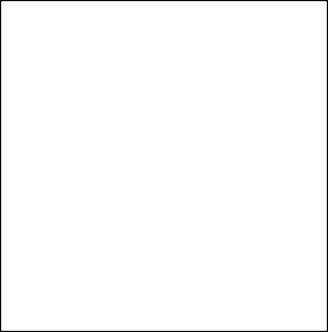 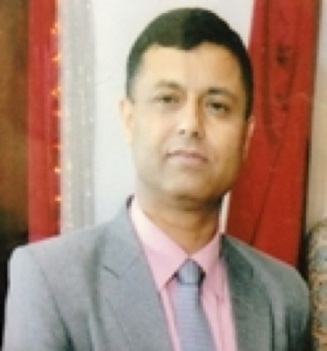 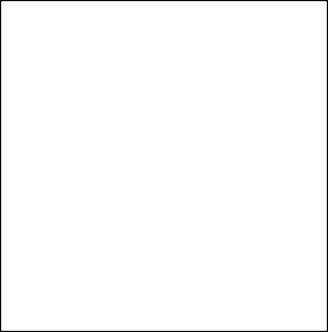 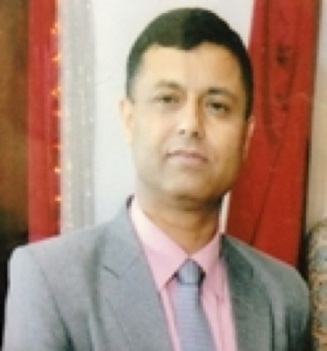 Name :		Dr. S. R. JoshiDepartment :	Department of Biotechnology & BioinformaticsNorth Eastern Hill University Mawkynroh, Umshing, Shillong-793022 Meghalaya INDIADesignation : 	ProfessorEmail :		srjoshi2006@yahoo.co.in ;  srjoshi2006@gmail.com ; srjoshi@nehu.ac.inMobile : 	+91-364-2544948 (R); +91-9436102171 (M)Office No : 	+91-364-2722405 (O)Qualifications : M.Sc. (NEHU), Ph.D (NEHU) Bachelor of Education (B.Ed), Post Graduate Diploma in Computer Applications (PGDCA)Areas of Interest/Specialization : MicrobiologyExperience : Lecturer, Department of Botany, St. Anthony`s College, Shillong (Feb 1989- May 1995)Head, Departments of Biotechnology, St. Anthony`s College, Shillong (June 1995-May 2003)Head, Department of Biochemistry, St. Anthony`s College, Shillong (Feb 1998-May 2003)Lecturer, Centre for Science Education, North-Eastern Hill University, Shillong (May 2003 –Nov 2005)Lecturer, Department of Biotechnology & Bioinformatics, North-Eastern Hill University, Mawkynroh, Umshing, Shillong-793022, Meghalaya INDIA (Dec 2005- Dec 2006)Reader, Department of Biotechnology & Bioinformatics, North-Eastern Hill University, Mawkynroh, Umshing, Shillong-793022, Meghalaya INDIA (Dec 2006- Dec 2009).Associate Professor, Department of Biotechnology & Bioinformatics, North-Eastern Hill University, Mawkynroh, Umshing, Shillong-793022, Meghalaya INDIA (Dec 2009- Dec 2012).Professor, Department of Biotechnology & Bioinformatics, North-Eastern Hill University, Mawkynroh, Umshing, Shillong-793022, Meghalaya INDIA (Dec 2012- till date).Head, Department of Biotechnology & Bioinformatics, North-Eastern Hill University, Mawkynroh, Umshing, Shillong-793022, Meghalaya INDIA (Feb 2021- till datePublications: Research Publications: (155)Paul, S., Bhagobaty, R.K., Nihalani, M.C.  and  Joshi, S.R. ( 2023) Screening of biohydrogen producing endophytic fungi from biodiesel plants.   CLEAN - Soil, Air, Water. DOI: 0.1002/clen.202300150Chettri, U., Nongkhlaw, M. and  Joshi, S.R. (2023) Molecular evidence for the occurrence of heavy metal and antibiotic resistance genes among predominant metal tolerant Pseudomonas sp. and Serratia sp. prevalent in Teesta River. Current Microbiology. DOI: 10.1007/s00284-023-03334-9Akoijam, N. and Joshi, S.R. (2023) Bioprospecting acid- and arsenic-tolerant plant growth-promoting rhizobacteria for mitigation of arsenic toxicity in acidic agricultural soils. Archives of Microbiology. DOI : 10.1007/s00203-023-03567-z. Bhattacharjee, K., Barua, K.S., Chrungoo, N.K. and Joshi, S.R. (2023) Characterization of biomineralizing and plant growth-promoting attributes of lithobiontic bacteria. Current Microbiology. DOI :10.1007/s00284-022-03176-x	Bhatia, R., Singh, S., Maurya, R., Bhadada, S.K., Bishnoi, M., Chopra, K., Joshi,  S.R., Kondepudi, K.K. (2022) In vitro characterization of lactic acid bacterial strains isolated from fermented foods with anti-inflammatory and dipeptidyl peptidase-IV inhibition potential. Brazilian Journal of Microbiology. https://doi.org/10.1007/s42770-022-00872-5148. Chettri, U., Chakrabarty, T.K. and Joshi, S.R. (2022) Pollution index assessment of surface water and sediment quality with reference to heavy metals in Teesta River in Eastern Himalayan range, India. Environmental Nanotechnology, Monitoring & Management. 18 (2022) 100742. https://doi.org/10.1016/j.enmm.2022.100742Barooah, M., Joshi, S.R. and Bahar, B. (2022) Editorial: Genomics and Metabolomics of Microbes in Fermented Food. Frontiers in Microbiology. 13:892726. doi: 10.3389/ fmicb.2022.892726Chettri, U. and  Joshi, S.R. (2022)  A first calibration of culturable bacterial diversity and their dual resistance to heavy metals and antibiotics along altitudinal zonation of the Teesta River. Archives of Microbiology. 204:241. https://doi.org/10.1007/s00203-022-02858-1.Singh, R.I., Chettri, U., Maity, P., Ghosh,  A.K., Joshi, S.R. and Mitra, S. (2022). Modulated Antimicrobial Activity and Drug-Protein Interaction Ability of Zinc Oxide and Cadmium Sulfide Nanoparticles: Effect of Doping with Few First-Row Transition Metals. Journal of Cluster Science. https://doi.org/10.1007/s10876-022-02257-y.(0123456789Das, P., Behera, M. D., Barik, S. K., Mudi, S., Jagadish, B., Sarkar, S., Joshi, S.R., Adhikari, D., Behera, S.K., Sarma, K., Srivastava, P. K. and Chauhan, P.S. (2021)  Shifting cultivation induced Burn area Dynamics using Ensemble Approach in Northeast India. Trees, Forests and People.  DOI: https://doi.org/10.1016/j.tfp.2021.100183. Shylla, L., Barik, S.K.  and Joshi, S.R. (2021) Application of Native Bacillus sp. for Sustainable Jhum Agro-ecosystem. Proceedings of the National Academy of Sciences, India Section B: Biological Sciences. DOI 10.1007/s40011-021-01263-w.Ka-Ot, A.L and Joshi. S.R. (2021) Application of acid and heavy metal resistant bacteria from rat-hole coal mines in bioremediation strategy. Journal of Basic Microbiology. DOI:10.1002/jobm.202100241.Bhattacharjee, K., Chrungoo, N.K. and  Joshi, S.R. (2021) Cryopreservation Design for Bacterial Cell: a Non-Conventional Gizmatic Approach. Proceedings National Academy of Sciences, India, Biological Sciences. doi.org/10.1007/s40011-021-01266-7.Akoijam, N., Dutta, S. and Joshi, S.R. (2021) Biomineralization Potential of a ureolytic fungus isolated from Mawsmai cave in Meghalaya. The NEHU Journal, XIX: 31-48.Shylla, L., Barik, S.K., Behera, M.D., Singh, H., Adhikari, D.,Upadhyay, A., Thapa, N., Sarma, K. and Joshi, S.R. (2021) Impact of heavy metals on water quality and indigenous Bacillus spp. prevalent in rat‐hole coal mines. 3Biotech. 11:253.  https://doi.org/10.1007/s13205-021-02808-6.Shylla L., Barik, S.K. and Joshi, S.R. (2021) Characterization and bioremediation potential of native heavy-metal tolerant bacteria isolated from rat-hole coal mine environment. Archives of Microbiology.  203: 2379-2392. DOI: 10.1007/s00203-021-02218-5. Shylla, L., Barik, S.K. and Joshi, S.R. (2020) Impact assessment of heavy metal contamination on water quality of underground and open-cast coal mines. The NEHU Journal. XVIII (2): 58-72.Paul, S., Bhagobaty, R.K., Nihalani, M.C. and Joshi, S.R. (2020) Characterization of oleaginous endophytic fungi of biodiesel plants as potential biofuel minifactories. Biomass and Bioenergy. 142: 105750. https://doi.org/10.1016/j.biombioe.2020.105750. Dkhar, L., Sawkmie, M., Ka-Ot, A.L., Joshi, S.R., Kaminsky, W. and Rao, K.M. (2020) Cp and indenyl ruthenium complexes containing dithione derivatives: Synthesis, antibacterial and antifungal study. Journal of Organometallic Chemistry. 923: 121418. https://doi.org/10.1016/j.jorganchem.2020.121418. Pasha, S.V., Behera, M.D., Mahawar, S.K., Barik, S.K. and Joshi, S.R. (2020)  Assessment of shifting cultivation fallows in Northeastern India using Landsat imageries. Tropical Ecology.  https://doi.org/10.1007/s42965-020-00062-0 Borthakur M, Gurung AB, Bhattacharjee A  and Joshi SR  (2020) Analysis of the bioactive metabolites of the endangered Mexican lost fungi Campanophyllum- a report from India. Mycobiology,  DOI: 10.1080/12298093.2020.1723388. Ingti B, Upadhyay S, Hazarika M,Khyriem AB, Paul D, Bhattacharya P, Joshi SR, Bora D, Dhar(Chanda) D and  Bhattacharjee A (2020) Distribution of carbapenem resistant Acinetobacter baumannii with blaADC-30 and induction of ADC-30 in response to beta-lactam antibiotics. Research in Microbiology. DOI: 10.1016/j.resmic.2020.01.002.  Dutta A, Rahman N, Khongriah W, Nongrum R, Joshi SR and Nongkhlaw R (2019) l-Glutamine supported on core–shell silica iron oxide nanoparticles: A highly efficient organocatalyst for synthesis of spirooxoindoles. Chemistry Select. 4, 12399 – 12408. https://doi.org/10.1002/slct.201902279.  Baul TSS, Nongsiej K, Ka-Ot AL, Joshi SR, Rocha BGM, daSilva MFCG ( 2020) Synthesis, crystal structures, magnetic properties and antimicrobial screening of octahedral nickel(II) complexes with substituted quinolin-8-olates and pyridine ligands. Journal of Molecular Structure. 1200: 127106. doi.org/10.1016/j.molstruc.2019.127106 Paul S, Bhagobaty RK, Nihalani MC and Joshi SR (2019) Are endophytic fungi a feasible option as biofuel nanofactories? International Journal of Scientific Research and Review. 7(5):  1112-1118.Nongkhlaw M and Joshi SR (2019) Molecular insight into the expression of metal transporter genes in Chryseobacterium sp. PMSZPI isolated from uranium deposit. PLoS ONE 14(5): e0216995. https://doi.org/10.1371/journal. pone.0216995  Baul TSB, Nongsiej K, Ka-ot AL, Joshi SR, Leon IR and  Hopfi H (2019) Tweaking the affinity of aryl‐substituted diazosalicylato‐ and pyridine ligands towards Zn (II) and its neighbors in the periodic system of the elements, Cu (II) and Cd (II), and their antimicrobial activity. Applied Organometallic Chemistry. e4905. https://doi.org/10.1002/aoc.4905126. Gurung AB, Pamay P, Tripathy D, Biswas K, Chatterjee A, Joshi SR and Bhattacharjee A (2019) Bioprospection of anti‐inflammatory phytochemicals suggests rutaecarpine and quinine as promising 15‐lipoxygenase inhibitors. Journal of Cellular Biochemistry.   DOI: 10.1002/jcb.28634  Biswas K, Sharma P and Joshi SR (2019) Co-occurrence of antibiotic resistance and virulence determinants in enterococci isolated from traditionally fermented fish products. Journal of Global Antimicrobial Resistance. 17: 79-83. DOI https://doi.org/10.1016/j.jgar.2018.11.012 Joshi SR,  Nongbri  EL and Biswas K (2018)  Incidence of virulence determinants and antibiotic resistance in Enterococcus species of dairy origin. Newsletter-Probiotic Association of India , Vol 15: 9-10Bhattacherjee D, Sheet SK, Khatua S, Biswas K, Joshi SR, Myrboh B (2018) A reusable magnetic nickel nanoparticle based catalyst for the aqueous synthesis of diverse heterocycles and their evaluation as potential anti-bacterial agent. Bioorganic & Medicinal Chemistry, 26: 5018-28. https://doi.org/10.1016/j.bmc.2018.08.033Banerjee S, Joshi SR, Mandal T and Halder G ( 2018) Application of zirconium caged activated biochar alginate beads towards deionization of Cr(VI) laden water in a fixed bed column reactor. Journal of Environmental Chemical Engineering 6(4). 4018-4029 . DOI: 10.1016/j.jece.2018.06.011Baul, TS, Nongsiej K, Biswas K, Joshi SR and  Hopfi H( 2018) Pyridine aided progression from amorphous to crystalline bis([5-(aryl)-1-diazenyl]quinolin-8-olato)zinc(II) compounds − Solution and solid-state structural characterization, nanoparticle formation and antibacterial activity. Inorganica Chimica Acta. DOI: 10.1016/j.ica.2018.06.049Upadhyay S, Khyriem AB, Bhattacharya P, Bhattacharjee A, Joshi SR (2018). High-level aminoglycoside resistance in Acinetobacter baumannii recovered from intensive care unit patients in Northeastern India. Indian Journal of Medical Microbiology. 36: 43-48Paul Susmita, Bhagobaty RK, Nihalani MC and Joshi SR ( 2018) Diversity and lipid content analysis of oleaginous endophytic fungi associated with biodiesel plants. Sydowia : 70: 27-35. DOI 10.12905/0380.sydowia70-2018-0027Paul Susmita, Bhagobaty RK, Nihalani MC and Joshi SR ( 2017) Prospective oleaginous endophytic fungi isolated from biodiesel plants: An assessment of diversity and lipid content. Kavaka. 49: 15-22Sonu VK, Rajkumar I, Bhattacharjee K, Joshi SR and Mitra S (2018)  Interaction of caffeine and sulfadiazine with Lysozyme adsorbed at colloidal metal nanoparticle interface: Influence on drug transport ability and antibacterial activity. Journal of Biomolecular Structure and Dynamics. https://doi.org/ 10.1080/ 07391102.2018.1426497Bhattacharjee  K, Palepu N R,  Rao KM and  Joshi SR (2017) Precursor-directed combinatorial biosynthesis of cephalosporin analogue by thiophene derivative utilizing endolithic bacterium Streptomyces sp. AL51. 3Biotech, DOI: 10.1007/s13205-017-1051-8Kalita Debajit and Joshi SR (2017) Study on bioremediation of Lead by exopolysaccharide producing metallophilic bacteria isolated from extreme habitat. Biotechnology Reports. 16: 48-57. https://doi.org/10.1016/j.btre.2017.11.003Bhattacharjee K, Kumar S, Palepu NR, Patra PK, Rao KM and Joshi SR (2017) Structure elucidation and in-silico docking studies of a novel furopyrimidine antibiotics synthesized by endolithic bacterium Actinomadura sp. AL2. World Journal of Microbiology and Biotechnology. DOI: 10.1007/s11274-017-2343-1. Biswas K, Upadhayay S, Rapsang GF and Joshi SR (2017) Antibacterial and Synergistic Activity Against β-Lactamase-Producing Nosocomial Bacteria by Bacteriocin of LAB Isolated From Lesser Known Traditionally Fermented Products of India. HAYATI Journal of Biosciences. 24: 87-95. https://doi.org/10.1016/j.hjb.2017.08.008Das AR, Saha AK, Joshi SR and Das P (2017) Wild edible macrofungi consumed by ethnic tribes of Tripura in Northeast India with special reference to antibacterial activity of Pleurotus djamor (Rumph. ex Fr.) Boedijn. International Food Research Journal 24(2): 834-838Ojha A, Tak N, Rathi S, Chouhan B, Rao SR, Joshi SR, Barik SK, Sprent JS, James EK, Gehlot HS (2017). Molecular characterization of novel Bradyrhizobium strains nodulating Eriosema chinense and Flemingia vestita, important unexplored native legumes of the sub- Himalayan region (Meghalaya) of India. Systematic and Applied Microbiology. 40: 334-344.  http://dx.doi.org/10.1016/j.syapm.2017.06.003Borthakur M, Gogoi J and Joshi SR ( 2017) Macro and microfungi mediated synthesis of Silver nanoparticles and its applications. ADBU-Journal of Engineering Technology. 6(1): 00610605 (09 PP)Borthakur M and Joshi SR (2017) Pigskin poison earthball mushroom of 
Meghalaya: An identification paradox. The NEHU Journal. XIII(1): 65-78.Soumya Banerjee, Augustine Lamin Ka-ot, S. R. Joshi, Tamal Mandal and Gopinath Halder (2016) Optimization of Fe2+Removal from Coal Mine Wastewater using Activated Biochar of Colocasia esculenta. Water Environment Research. 89 (2016)Aishiki Banerjee, Donald A. Bareh and S.R. Joshi ( 2017) Native microorganisms as potent bioinoculants for plant growth promotion in shifting agriculture (Jhum) systems.  Journal of Soil Science and Plant Nutrition, 17 (1), 127-140. http://dx.doi.org/10.4067/S0718-95162017005000010    Das AR, Borthakur M, Saha AK,  Joshi SR and Das P (2017) Molecular Characterization and Antioxidant Potential of Three Wild Culinary-Medicinal Mushrooms from Tripura, Northeast India. International Journal of Medicinal Mushrooms, 19(1): 55–63 Nath A and Joshi  SR ( 2017) Anti-candidal efficacy of endophytic fungi isolated from tropical  ethnoveterinary plant. Revista de Biología Tropical. 64(4):1337-1347.Ka-ot AL, Banerjee S, Haldar G and Joshi SR ( 2016). Acid and heavy metal tolerant    Bacillus spp. from rat-hole coal mines of Meghalaya, India. Proceedings of  National Academy of Sciences. Section B: Biological Sciences. 88(3): 1187-1198 DOI :10. 1007/s40011-017-0856-x Upadhyay S, Hussain A, Ingti B, Laskar MA, Choudhury MD, Bhattacharjee A  and   
 Joshi SR (2016) Detection of a new class C beta-lactamase CM-139  in Klebsiella pneumoniae of food origin from India.  Journal of Global Antimicrobial Resistance. DOI:  10.1016/j.jgar.2016.11.002.Nongkhlaw FMW and Joshi SR (2017) Microscopic study on colonization and antimicrobial property of endophytic bacteria associated with ethnomedicinal plants of Meghalaya. Journal of Microscopy and Ultrastructure. 5: 132-139. DOI: 10.1016/j.jmau.2016.09.002Banerjee S, Joshi SR, Mandal T and Halder G (2017) Insight into Cr6þ reduction  efficiency of Rhodococcus erythropolis isolated from coalmine waste water. Chemosphere. 167 :269- 281.Sangilipandi S, Sutradhar D, Bhattacharjee K , Kaminsky W, Joshi SR, Chandra AK,  Rao KM (2016) Synthesis, structure, antibacterial studies and DFT calculations of arene ruthenium, Cp*Rh, Cp*Ir and tricarbonylrhenium metal complexes containing 2-chloro-3-(3-(2-pyridyl) pyrazolyl) quinoxaline ligand. Inorganica Chimica Acta. 441: 95–108 Banerjee S, Mukherjee S, Ka-ot AL, Joshi SR, Mandal T, Halder G (2016)  Biosorptive uptake of Fe 2+, Cu2+ and As5+ by activated biochar derived from Colocasia esculenta: Isotherm, kinetics, thermodynamics, and cost estimation. Journal of Advanced Research. http://dx.doi.org/ 10.1016 /j.jare.2016.06.002 Bareh DA, Banerjee A and Joshi SR (2015) Microbial dynamics and diversity in foot hills of Eastern Himalayan range: A focus on shifting cultivation. ENVIS Himalayan Ecology. 23: 1-8Upadhyay S, Joshi SR, Khryiem AB and Bhattacharyya P (2016) Acquired 16s methyl transferase associated high level aminoglycoside resistance in Acinetobacter baumannii recovered from ICU patients from a tertiary referral hospital of northeast India. International Journal of Infectious Diseases. 45S-46. http://dx.doi.org/10.1016/j.ijid.2016.02.144 Nath A and Joshi SR (2016) Endophytic fungi from tropical ethnoveterinary plants and their antibacterial efficacy against Pasteurella multocida Capsular Type A strain. Revista de Biología Tropical. Vol. 64 (2): 733-745.Borthakur M and Joshi SR (2016) Micrographical analysis of growth deformities in common pathogens induced by voucher fungi from India. Journal of Microscopy and Ultrastructure. 4: 203-210.  DOI: 10.1016/j.jmau.2016.04.001.Banerjee S and Joshi SR (2016) Culturable bacteria associated with the caves of  Meghalaya in  India  contribute to speleogenesis. Journal of Caves and Karst Studies :78(3) 144–157. DOI: 10.4311/2015MB0131. Palepu NR, Premkumar JR, Verma AK, Bhattacharjee K, Joshi SR, Forbes S, Mozharivskyj Y, Rao KM (2015) Antibacterial, in vitro antitumor activity and structural studies of rhodium and iridium complexes featuring the two positional isomers of pyridine carbaldehyde picolinic hydrazone ligand. Arabian Journal of Chemistry. http://dx.doi.org/10.1016/j.arabjc.2015.10.011 Upadhyay S, Mustafa M, Joshi SR (2016) Naturally evolving extended spectrum cephalosporin resistance in soil borne isolates of Enterobacteriaceae. National Academy Science Letters.39. 181-184. DOI:101007/s40009-016-0463-z. Khaund P and Joshi SR (2016) Lentinula edodes based GIS mapping, biometabolites and antiinflamatory activity of wild edible mushrooms from tropical ‘sacred grove’ forests ofMeghalaya, India. Revista de Biología Tropical. Vol. 64 (1): 247-257.Upadhyay S, Hussain A, Mishra S, Maurya AP, Bhattacharjee A and Joshi SR (2015) Genetic environment of plasmid mediated CTX-M-15 extended spectrum beta- lactamases from clinical and food borne bacteria in north-eastern India.  PLoS ONE 10(9): e0138056. doi:10.1371/journal. pone.0138056 Nongkhlaw FMW and Joshi SR (2016) Horizontal gene transfer of the non-ribosomal peptide synthetase gene among endophytic and epiphytic bacteria associated with ethnomedicinal plants. Current Microbiology. 72: 1-11. doi:10.1007/s00284-015-0910-y.Banerjee S and Joshi SR (2016) Mineralogical footprints of bacterial biofilms associated with Labit cave, a part of the longest cave system in India. Geomicrobiolgy Journal      33(8): 699–708.  DOI: 10.1080/01490451.2015.1083060  Das, AR, Borthakur M, Saha AK, Joshi SR and Das P (2015) Growth of mycelial biomass and fruit body cultivation of Lentinus squarrosulus collected from home garden of Tripura in Northeast India. Journal of Applied Biology & Biotechnology. 03(04): 17-19.Lyngwi, NA and Joshi SR (2015) ‘Traditional Sacred Groves’, an ethnic strategy for conservation of microbial diversity. Indian Journal of Traditional Knowledge. 14(3): 474-480. Upadhyay, S and Joshi SR ( 2015) Carriage of multidrug resistant integrin gene cassette arrays within environment and food isolates in a high altitude city of northeast India. International Journal of Antimicrobial Agents. 45(suppl. 2): S84-S85. Palepu NR, Nongbri SL, Premkumar JR, Verma AK, Bhattacharjee K, Joshi SR, Forbes S, Mozharivskyi Y, Thounaojam R, Aguan K, Rao KM (2015) Synthesis and evaluation of new salicylaldehyde-2- picolinylhydrazone Schiff base compounds of Ru(II), Rh(III) and Ir(III) as in vitro antitumor, antibacterial and fluorescence imaging agents. Journal of Biological Inorganic Chemistry. 20(4):619-638. DOI: 10.1007/s00775-015-1249-3. Joshi SR, Banerjee S., Bhattacharjee K,  Lyngwi NA , Koijam K , Khaund P , Dev LS, and Nongkhlaw FMW (2015). Northeast Microbial database: A web based databank of culturable soil microbes from Northeast India. Current Science. 108(9): 1702-1706Khaund P and  Joshi SR ( 2014) Functional nutraceutical profiling of wild edible and medicinal mushrooms consumed by ethnic tribes in India. International Journal of Medicinal Mushrooms 17(2): 187-197 Dey J, Biswas K, Thapa U, Joshi SR, Kharbanga I,; Sultana N and ,  Ismail K ( 2014) Facile synthesis of silver nanoparticles and their synergistic antibacterial activity in combination with commercial antibiotics. Bulletin of the Chemical Society of Japan 88, 352–357 | doi:10.1246/bcsj.20140255 Upadhyay  S   and  Joshi SR (2015)  TEM mediated extended spectrum cephalosporin resistance in clinical and environmental isolates: A report from northeast India. Indian Journal of Medical Research. 142: 614-617 Nongkhlaw FMW and Joshi SR (2014) L-asparaginase and antioxidant activity of endophytic bacteria associated with ethnomedicinal plants. Indian Journal of Biotechnology. Vol 14: 59-64  Nath A, Pathak J and Joshi SR (2014) Bioactivity assessment of endophytic fungi associated with Centella asiatica and Murraya koengii. Journal of Applied Biology & Biotechnology. 2(5): 6-11. DOI: 10.7324JABB.2014.2502Devi LS and Joshi SR (2014) Ultrastructures of silver nanoparticles biosynthesized using endophytic fungi. Journal of Microscopy and Ultrastructure. 3: 29-37 DOI: 10.1016/j.jmau.2014.10.004Devi LS and Joshi SR (2014) Evaluation of the antimicrobial potency of silver nanoparticles  biosynthesized by using an endophytic fungus, Cryptosporiopsis ericae PS4. Journal of Microbiology. 58(4): 667-674. DOI 10.1007/s12275-014-4113-1 Nath A and Joshi SR (2014) Ultrastructural effect on mastitis pathogens by extract of endophytic fungi associated with ethnoveterinary plant, Hibiscus sabdariffa L. Journal of Microscopy and Ultrastructure. 3: 38-43 . DOI: 10.1016/j.jmau.2014.10.001Khaund P and Joshi SR (2014) DNA barcoding of wild edible mushrooms consumed by the ethnic tribes of India. Gene. 550:123–130 DOI: http://dx.doi.org/10.1016/j.gene.2014.08.027 Khaund P and Joshi SR (2014) Micromorphological characterization of wild edible mushroom spores using Scanning Electron Microscopy. National Academy Science Letters. 37(6):521-527. DOI: 10.1007/s40009-014-0272-1 Khaund P and Joshi SR (2014) Enzymatic profiling of wild edible mushrooms  consumed by the ethnic tribes of India. Journal of  Korean Society of Applied Biological Chemistry.57(2): 263−271        Banerjee S and Joshi SR (2014) Ultrastructural analysis of calcite crystal patterns formed by biofilm bacteria associated with cave speleothems. Journal of Microscopy and Ultrastructure. 2: 217-223. DOI: 10.1016/j.jmau.2014.06.001Thokchom S and Joshi SR (2015) Screening of fibrinolytic enzymes from lactic acid bacterial isolates associated with traditional fermented soybean foods. Food Science and Biotechnology. 23(5): 1601-1604 (2014) DOI :10.1007/s10068-014-0217-y Bhattacharjee K and Joshi SR (2014) NEMiD: A web-based curated microbial diversity database with Geo-based plotting. PLoS ONE. 9(4): e94088. doi:10.1371/journal.pone.0094088. Nongkhlaw FMW and Joshi SR (2014) Distribution pattern analysis of epiphytic bacteria on ethnomedicinal plant surfaces: A micrographical and molecular approach. Journal of Microscopy and Ultrastructure. 2: 34-40. DOI 10.1016/j.jmau.2014.02.003 Nongkhlaw FMW and Joshi SR (2014) Micrographical assessment of antifungal effect of endophytic bacteria. Proceedings of National Academy of Sciences. Section B: Biological Sciences.  DOI: 10.1007/s40011-014-0321-zNath A and Joshi SR (2013) Bioactivity assessment of endophytic fungi  associated with the ethnomedicinal plant Potentilla fulgens. World Journal of Pharmaceutical Research. 2(6): 2596-2607Rapsang GF and Joshi SR (2015) Molecular and probiotic functional characterization of Lactobacillus spp. associated with traditionally fermented fish, Tungtap of Meghalaya in Northeast India.  Proceedings of National Academy of Sciences. Section B: Biological Sciences. 85(4): 923-933 DOI 10.1007/s40011-013-0234-2. Koijam K and Joshi SR (2014) Exopolysaccharide production by a lactic acid bacteria, Leuconostoc lactis isolated from ethnically fermented beverage. National Academy Science Letters. 37(1):59–64 DOI 10.1007/s40009-013-0203-6 Sarma B, Acharya C and Joshi SR (2013) Characterization of metal tolerant Serratia spp. isolates from sediments of uranium ore deposit of Domiasiat in Northeast India. Proceedings of National Academy of Sciences. Section B: Biological Sciences. 86(2) 253-260. DOI: 10.1007/s40011-013-0236-0 Sarma B, Acharya C and Joshi SR (2013) Plant growth promoting and metal bioadsorption activity of metal tolerant Pseudomonas aeruginosa isolate characterized from uranium ore deposit. Proceedings of National Academy of Sciences. Section B: Biological Sciences. DOI 10.1007/s40011-012-0136-8. Khaund P and Joshi SR ( 2013) Wild edible macrofungal species consumed by the Khasi tribe of Meghalaya, India. Indian Journal of Natural Products and Resources. 4(2):179-204Bhattacharjee K, Banerjee S, Bawitlung L, Krishnappa D and Joshi SR (2014) A study on parameter optimization for degradation of endosulfan by bacterial consortia isolated from contaminated soil. Proceedings of National Academy of Sciences. Section B: Biological Sciences. 84(3):657–667.DOI: 10.1007/s40011-013-0223-.Blah MM and Joshi SR (2013) Nutritional content evaluation of traditional recipes consumed by ethnic communities of Meghalaya, India. Indian Journal of Traditional Knowledge.12(3), 498-505 Thokchom S and Joshi SR (2013) Physicochemical analysis of ethnically fermented soybean products of North-East India and molecular characterization of associated lactic acid bacteria.   Proceedings of National Academy of Sciences. Section B: Biological Sciences. 85(2)  527-533 . DOI: 10.1007/s40011-013-0199-1  Nath A, Chattopadhyay A and Joshi SR (2013) Biological activity of endophytic fungi of Rouwolfia serpentina Benth, an ethnomedicinal plant used in folk medicines in Northeast India. Proceedings of National Academy of Sciences. Section B: Biological Sciences. DOI: 10.1007/s40011-013-0184-8. Devi LS, Bareh DA and Joshi SR (2014) Studies on biosynthesis of antimicrobial silver nanoparticles using endophytic fungi isolated from the ethno-medicinal plant Gloriosa superba L. Proceedings of National Academy of Sciences. Section B: Biological Sciences. 84(4):1091–1099. DOI: 10.1007/s40011-013-0185-7 Banerjee S and Joshi SR (2012) Preliminary screening and compositional analysis of bacterial biofilm from hypogean environments of Meghalaya, India. Keanean Journal of Science.1:20-32Banerjee S and Joshi SR (2012) Insights into cave architecture and the role of bacterial biofilm. Proceedings of National Academy of Sciences. Section B: Biological Sciences. 83(3): 277-290. DOI: 10.1007/s40011-012-0149-3. Bhattacharjee K and Joshi SR (2013) Phylogenetic rearrangement of Streptomyces spp. On the basis of Internal transcribed Spacer (ITS) region using molecular morphometrics approach. Indian Journal of Biotechnology. 12: 67-79. Kumar R, Nongkhlaw M, Acharya C and Joshi SR (2013) Soil bacterial metagenomic analysis from uranium ore deposit of Domiasiat in North-east India.  Current Science:105(4): 495-498 Kumar R, Nongkhlaw M, Acharya C and SR Joshi (2013) Bacterial community structure from the perspective of the uranium ore deposits of Domiasiat in India. Proceedings of National Academy of Sciences. Section B: Biological Sciences. 83(4):485-497.DOI: 10.1007/s40011-013-0164-z.Kumar R, Nongkhlaw M, Acharya C and Joshi SR (2013) Growth media composition and heavy metal tolerance behaviour of bacteria characterized from the sub-surface soil of uranium rich ore bearing site of Domiasiat in Meghalaya. Indian Journal of Biotechnology. 12: 115-119 Kumar R, Nongkhlaw M, Acharya C and Joshi SR (2013) Uranium (U)-tolerant bacterial diversity from U ore deposit of Domiasiat in North-East India and its prospective utilisation in bioremediation. Microbes and Environment. 28(1):33-41. Saikia P and Joshi SR (2014) A study on the occurrence of non-O157 Shiga toxin-producing Escherichia coli isolates in retail chicken meats marketed in North-East India . Proceedings of National Academy of Sciences. Section B: Biological Sciences. 84:337-342 ; DOI: 10.1007/s40011-012-0143-9.Lyngwi NA, Koijam K, Sharma D and Joshi SR (2013) Culturable bacterial diversity along the altitudinal zonations and vegetation range of tropical Eastern Himalaya. Revista de Biología Tropical. 61(1): 467-490 Nongkhlaw M, Kumar R, Acharya C and Joshi SR (2012) Occurrence of horizontal gene transfer of PIB-type ATPase genes among bacteria isolated from the uranium rich deposit of Domiasiat in North East India. PLoS ONE. 7(10): e48199. doi:10.1371/journal.pone.0048199Devi LS, Khaund P, Nongkhlaw FMW and Joshi SR (2012) Diversity of culturable soil micro-fungi along altitudinal gradients of eastern Himalayas. Mycobiology 40(3): 151-158. Saikia P and Joshi SR (2012) Changes in microfungal community in Cherrapunjee – the wettest patch on earth as influenced by heavy rain and soil degradation. Advances in Microbiology. 2: 456-464. doi:10.4236/aim.2012.24059Banerjee S, Rai S, Sarma B and Joshi SR (2012) Bacterial biofilm in water bodies of Cherrapunjee: the rainiest place on planet earth. Advances in Microbiology.2:465-475. doi:10.4236/aim.2012.24060Bhattacharjee K, Banerjee S and Joshi SR (2012) Diversity of Streptomyces spp. in eastern Himalayan region- computational RNomics approach to phylogeny. Bioinformation. 8(12): 548-554 Kumar R, Acharya C and Joshi SR (2012) Diversity of uranium tolerating bacteria at Domiasiat, West Khasi Hills, Meghalaya. Assam University Journal of Science & Technology: Biological and Environmental Sciences. 9(1): 186-190Devi LS and Joshi SR (2012) Antimicrobial and synergistic effects of silver nanoparticles synthesized using soil fungi of high altitudes of eastern Himalaya.  Mycobiology: 40(1): 27-34 Bhagobaty RK and Joshi SR (2012) Antimicrobial and antioxidant activity of endophytic  fungi isolated from ethnomedicinal plants of the  “Sacred forests" of Meghalaya, India. Mikologia Lekarska 19 (1): 5-11Bhagobaty RK and Joshi SR (2012) Enzymatic activity of fungi endophytic on five medicinal plant species of the pristine sacred forests of Meghalaya, India. Biotechnology and Bioprocess Engineering. 17:33-40 Nath A, Raghunatha P and Joshi SR ( 2012) Diversity and biological activities of endophytic fungi of Emblica officinalis, an ethnomedicinal  plant of India. Mycobiology 40(1): 8-13 Thokchom S and Joshi SR (2012) Probiotic and bacteriocin efficacy of lactic acid bacteria from traditionally fermented foods: a review. Assam University Journal of Science and Technology: Biological and Environmental Sciences. 10(1): 142-155 Thokchom S and Joshi SR (2012) Antibiotic resistance and probiotic properties of dominant lactic microflora from Tungrymbai, an ethnic fermented soybean food of India. Journal of Microbiology. 50(3): 535-539  Thokchom S and Joshi SR (2012) Microbial and chemical changes during preparation in the traditionally fermented soybean product Tungrymbai of ethnic tribes of Meghalaya. Indian Journal of Traditional Knowledge. 11(1):139-42 Rapsang George F. and Joshi SR ( 2012) Bacterial diversity associated with Tungtap, an ethnic traditionally fermented fish product of Meghalaya. Indian Journal of Traditional Knowledge.11(1):134-138Rapsang GF, Kumar R and Joshi SR (2011) Identification of Lactobaccilus pobuzihii from Tungtap-a traditionally fermented fish food and analysis of its bacteriociogenic potential.  African Journal of Biotechnology. 10(57): 12237-12243.Bhagobaty RK and Joshi SR (2011) Fungal endophytes of five medicinal plants prevalent in the traditionally preserved `sacred forests` of Meghalaya, India. Forest Science and Technology. 7(4): 151–154 Bhagobaty RK and Joshi SR (2011) Metabolite profiling of endophytic fungal isolates of five ethno-pharmacologically important plants of Meghalaya, India. Journal of Metabolomics and Systems Biology.  2(2): 20-31Bhagobaty RK and Joshi SR (2011) Multi-loci molecular characterization of endophytic fungi isolated from five medicinal plants of Meghalaya, India. Mycobiology, 39(2): 71-78 Pfoze NL, Kumar Y, Myrboh B, Bhagobaty RK and Joshi SR (2011) In vitro antibacterial activity of alkaloid extract from stem bark of Mahonia manipurensis Takeda.  Journal of Medicinal Plants Research. 5(5),  859-86Kumar R, Acharya C and Joshi SR (2011) Isolation and analyses of uranium tolerant Serratia marcescens strains and their utilization for aerobic uranium U(VI) bioadsorption. Journal of Microbiology. 49(4):568-574 Purusothaman KG, Bhattacharjee K, Joshi SR and Vasanthakumari R (2010) Comparative efficacies of three acid-fast staining techniques under field conditions for  Mycobacterium tuberculosis in the Indian context. The Internet Journal of Microbiology. 4 (2) Sarma B, Acharya C and Joshi SR (2010) Pseudomonads : a versatile bacterial group exhibiting dual resistance to metals and antibiotics. African journal of Microbiology Research. 4(25): 2828-2835. Saikia P and Joshi SR (2010) Retail market poultry meats of North-east India : A microbiological survey for pathogenic microorganisms. Research Journal of Microbiology. 5(1) : 36-43 Devi LS, Khaund P and Joshi SR (2010) Thermostable α-amylase from natural variants of Bacillus spp. Prevalent in eastern himalayan range. African journal of Microbiology Research. 4(23): 2534-2542 Bhagobaty RK, Joshi SR and Kumar R (2010) Penicillium verruculosum RS7PF: a root fungal endophyte associated with an ethno-medicinal plant of the indigenous tribes of eastern India. African journal of Microbiology Research. 4(9): 766-770. Joshi SR, R Kumar, Saikia P, Bhagobaty RK and Thokchom S (2010) Impact of roadside pollution on microbial activities in sub-tropical forest soils of North-East India. Research Journal of Environmental Sciences, 4(3) : 280-287 Bhagobaty RK, Ghosh A and Joshi SR (2009) Degradation of non-petroleum based natural and synthetic oil by lipase producing fluorescent Pseudomonas spp isolated from petroleum based hydrocarbon saturated soils of shilling, Meghalaya, India. Online Journal of Biotechnology Research  1(3): 78-83Joshi SR, Saikia P and Koijam K (2009) Characterization of microbial indicators to assess the health of degraded soil in Cherrapunjee, India-highest rainfall area of the world. International Journal of Biotechnology & Biochemistry. 5(4) 379-391Sohliya I,  Bhagobaty RK,  Kumar R and Joshi SR ( 2009) Tungrymbai- traditional fermented soybean food of the ethnic tribes of Meghalaya.  Indian Journal of Traditional Knowledge.  8(4): 559-561      Rapsang GF and Joshi SR (2009) Microbes in food: Hazards and regulating factors. Agrobios   VII(12) 15-17Bhagobaty RK and Joshi SR (2009) Promotion of seed germination of green gram and chick pea by Penicillium verruculosum RS&PF, a root endophytic fungus of Potentilla fulgens L.  Advanced Biotech. VIII (07): 16-18Bhagobaty RK, Joshi SR and  Das RN ( 2008) Prediction of the microbial biodegradative  pathway of  organophosphorus pesticide Chlorpyrifos using the web based open access pathway prediction system of the University of Minnesota Biocatalysis/Biodegradation database. Bioinformatics Trends . 3(4) : 9-14Kumar R, Acharya C and Joshi SR ( 2008) Metal tolerant Bacillus and Pseudomonas from uranium rich soils of Meghalaya. Research Journal of Biotechnology (Special Issue. Dec 2008)  345-350  Bhattacharjee A,  Choudhury H,  Maheshwari  U and Joshi SR (2008)  In-silico prediction of structural and functional aspects of a hypothetical protein of Arabidopsis thaliana (L) Heynh. Advanced Biotech.VII (06):14-18Majaw S,  Kurkalang S, Joshi SR  and A  Chatterjee (2008) Effect of Clerodendron colebrokianum walp.leaf extract on cold – restraint stress in mice. Pharmacologyonline. 2: 742-753. Bhagobaty RK and Joshi SR  (2008) DNA damage protective activity of the crude metabolites of endophytic fungi isolated from two ethno-pharmacologically important medicinal plants of the Khasi Hills of Meghalaya, India. Pharmacologyonline. 3: 882-888.Joshi SR, Bhagobaty RK and Kumar R (2008).Microbial community on leaf surfaces of broad-leaved alder (Alnus nepalensis D.Don) and needle-leaved khasi pine (Pinus kesiya Royle Ex Gordon) as influenced by atmospheric dry deposition of roadside pollution In eastern Himalayas. Research Journal of Environmental Sciences.2(4) : 234-242  Joshi SR (2008). Influence of roadside pollution on phylloplane microbial community of  Alnus  nepalensis . Revista de Biología Tropical. 56(3) : 1521-29 Bhagobaty RK, Joshi SR and Malik A (2007). Microbial Degradation of  Organophosphorous Pesticide:  Chlorpyrifos (Mini-Review). The Internet  Journal of Microbiology. Vol 4 No. 1 Joshi SR, Sharma GD and Mishra RR (1993). Effect of heavy metal accumulation on leaf surface microorganisms of sub-tropical pine   ( Pinus kesiya). Tropical Ecology.  34(2): 230-239. Joshi SR, Sharma GD and Mishra RR (1993). Microbial enzyme activities related to litter decomposition near a highway in a sub-tropical forest of North-East India. Soil Biology and Biochemistry.  25(12). 1763-1770. doi:10.1016/0038-0717(93)90181-AJoshi SR, Chauhan M, Sharma GD and Mishra RR (1991). Effect of deforestation on microbes, VAM fungi and their enzymatic activity in Eastern Himalaya. Recent Researches in Ecology, Environment and Pollution. 6: 141-152. Book Chapters: (42)SR Joshi,  G.D.Sharma and R.R.Mishra (1991). Effect of disturbance on microbial population and their activities in forest soils at higher altitudes of Meghalaya. In:  High Altitudes of Himalaya (Biogeography, Ecology & Conservation) (Eds. P.S.Pangtey & R.S. Rawal) Gyanodaya Prakashan, Nainital,  pp.298-309D  Syiem, SR Joshi and MB Syiem (2004).  Intellectual Property rights and North East India- Issues and relevance.  In: Intellectual Property Rights. pp.145-149.SR Joshi ( 2005) . Bioresource and Bioprospecting in NE India: Unlocking the  treasure   for  socio-economic   development of the region. In:  Socio-Economic Development of India with special reference to NE India. Shillong College Academic Society     pp.141-144.   R Kumar and SR Joshi  (2008). Microbial ecology of the soil: Studying the diversity of microorganisms in the most complex of environments- A review.  In: Advances in Applied Microbiology, Agrobios, Jodhpur, India.  pp: 267-277SR Joshi (2008) Relevance of microbial biosensors in environmental toxicity studies. In :Proceedings of National Seminar on toxicity of chemicals & their hazards with special reference to heavy metals. St.Edmund’s College, Meghalaya (India), pp.81-86.RK  Bhagobaty, P  Biswa, and SR  Joshi (2009) Isolation of endophytic fungus from Osbeckia stellata Buch. Ham.ex D.Don, a medicinal plant of the Pine forests of Meghalaya, India. In: Biodiversity– Herbal Medicine, pp: 148-157. Akansha Publishing House, Darya Ganj, New Delhi, India. RM Syiem,  A Chatterjee,  S Majaw and SR Joshi  ( 2009). Study on the adaptogenic properties of  Clerodendron colebrrokianum walp. On cold stress induced –mice. In: Biodiversity–Herbal Medicine, pp: 134-139. Akansha Publishing House, Darya Ganj, New Delhi, IndiaR  Kumar and SR  Joshi  (2009). Probiotics: Indigenous fermented foods as a source of potential medicinal microbes.In: Biodiversity–   Herbal Medicine, pp: 211-222. Akansha Publishing House, Darya Ganj, New Delhi, India. Rakshak Kumar and SR Joshi ( 2009) Probiotics: Biotechnology in prolongation of life . In: Biotechnology Applications (eds CSK Mishra and Pascale Champagne). IK International Publishing House . India. Pp. 187-212RK Bhagobaty  and SR Joshi ( 2009) Endophytes: A biotechnological goldmine . In: Biotechnology Applications ( eds CSK Mishra and Pascale Champagne) IK International Publishing House . India. Pp. 300-308SR Joshi (2010) Roadside pollution and microbial community of alder and khasi pine . In: Advances in Biotechnology and Microbiology ( Eds PR Jatkar, P parihar and L Parihar) . Agrobios ( India) pp.101-108SR Joshi and RS Singh (1999). Comparative study on the production of biogas using different slurries in a miniature biogas production system. In:  Proceedings of National Seminar on Pollution, Man & Environment. Pp. 87-91.Nathaniel A Lyngwi and SR Joshi ( 2014) Economically important Bacillus and related genera: a mini review. In: Biology of useful plants and microbes. Narosa Publishing House, New Delhi, India  pp 33-43.Polashree Khaund and SR Joshi ( 2014) The Gomphus Paradox of Meghalaya: Wild Edible Fungus or a Poisonous Mushroom? In: Microbial Diversity and Biotechnology in Food Security ( Eds:R.N. Kharwar, R.S. Upadhyay, N.K. Dubey, Richa Raghuwanshi ) Pp 171-176 .DOI:10.1007/978-81-322-1801-2_13. Springer LinkSR Joshi, Debajit Kalita, Rakshak Kumar, Macmillan Nongkhlaw,  Pynskhem Bok Swer (2014)  Metal–Microbe Interaction and Bioremediation. In: Radionuclide Contamination and Remediation Through Plants (Eds Dharmendra Kumar Gupta,   Clemens Walther) pp 235-251.DOI:10.1007/978-3-319-07665-2_12 http://link.springer.com/chapter/  Debajit Kalita, Barnali Sarma and SR Joshi(2015) Lead(Pb) tolerant bacterial strains from uranium rich soil of Domiasiat in Meghalaya. In: Bioreview-National Perspectives and Sustainable Development” Morigaon College, Assam. pp 63-69.Barnali Sarma and SR Joshi (2015) Environmental toxicity and the role of Pseudomonads in biodegradation of xenobiotics. In: Biology, Biotechnology and Sustainable Development. (Ed: H. Choudhury) Research India Publications, India pp. 41-61Joshi SR and Biswas K(2015) Antioxidants in fermented Foods. In: Health Benefits of Fermented Foods and Beverages (Ed: J.P. Tamang), CRC Press. Pp 553-565.Molins AC, Galvez A, Joshi SR, et al. ( 2016) Indigenous Fermented Foods of South Asia. In: Indigenous Fermented Foods of South Asia (Ed: V.K. Joshi). Taylor and Francis Group, LLC. Pp. 1-67.Senapati AK, Ann A, Joshi SR, et al. (2016) Diversity of Indigenous Fermented Foods and Beverages of South Asia. In: Indigenous Fermented Foods of South Asia (Ed: V.K. Joshi). Taylor and Francis Group, LLC. Pp.69-106.Kumari K, Pandey A, Joshi SR, et al. (2016) Indigenous Alcoholic beverages of South Asia. In: Indigenous Fermented Foods of South Asia (Ed: V.K. Joshi). Taylor and Francis Group, LLC. Pp. 501-596.Rosma A, Singh A, Joshi SR, et al. (2016) Indigenous Fermented foods. In: Indigenous Fermented Foods of South Asia (Ed: V.K. Joshi). Taylor and Francis Group, LLC. Pp. 645-713.Joshi SR and Biswas K (2017) Enterococci Prevalent in Processed Food Products: From Probiotics to Food Safety. In: Kalia V., Shouche Y., Purohit H., Rahi P. (eds) Mining of Microbial Wealth and MetaGenomics. Springer, Singapore . pp. 287-299. https://doi.org/10.1007/978-981-10-5708-3_17. Bhattacharjee K and Joshi SR (2018) Lithic bacteria, a lesser known group in biomining arena. In: Microbial Cell Factories. (Eds: Deepansh Sharma, Baljeet Singh Saharan ) Taylor & Francis Group, CRC Press, Boca Raton, Florida, USA. pp 51-68Joshi SR and Kalita D (2018) Biological, Chemical and Nanosorption Approaches in Remediation of Metal Wastes. In: Remediation Measures for Radioactively Contaminated Areas. (Eds: D.K. Gupta and A.Voronina) Springer Nature, Switzerland. Pp. 93-112.Borthakur M and Joshi SR (2019) Wild Mushrooms as Functional Foods: The Significance of Inherent Perilous Metabolites. In: New and Future Developments in Microbial Biotechnology and Bioengineering. (Eds: VK Gupta & A Pandey) Elsevier , Netherlands. Pg 1-12 . DOI: https://doi.org/10.1016/B978-0-444-63504-4.00001-3  Banerjee S, Jha DK and Joshi SR (2019) Cave Microbiome for Human Welfare. In: Satyanarayana T., Das S., Johri B. (eds) Microbial Diversity in Ecosystem Sustainability and Biotechnological Applications. Springer, Singapore.  pp. 3-30.  https://doi.org/10.1007/978-981-13-8487-5_1  Joshi SR, Bareh D and  Banerjee A (2019) Soil Microbiota and Sustainable Jhum Agroecosystem. In: Satyanarayana T., Das S., Johri B. (eds) Microbial Diversity in Ecosystem Sustainability and Biotechnological Applications. Springer, Singapore. pp 57-82. https://doi.org/10.1007/978-981-13-8487-5_3.Joshi SR and Chettri Upashna (2019) Fungi in Hypogean Environment: Bioprospection Perspective.  In: Satyanarayana T, Deshmukh SK, Deshpande MV  (eds)  Advancing Frontiers in Mycology and Mycotechnology: Basic and Applied Aspects of Fungi.  Springer, Singapore pp. 539-562.Joshi SR, Khongriah Welfareson and Biswas Koel (2020) Ethnic Fermented Foods and Beverages of Meghalaya. In: J.P. Tamang (ed.) Ethnic Fermented Foods and Beverages of India: Science History and Culture. Springer Nature Singapore Pte Ltd.  pp. 421-434.Nath Archana and Joshi SR (2020) Bioprospection of endophytic fungi associated with ethnoveterinary plants for novel metabolites. In: VK Sharma, MP Shah, S Parmar and A Kumar (Eds).  Fungi Bio-Prospects in Sustainable Agriculture, Environment and Nano-Technology. Volume 1: Fungal Diversity of Sustainable Agriculture Academic Press, Elsevier, United Kingdom. pp. 375-399. https://doi.org/10.1016/B978-0-12-821394-0.00015-9.Thabah S. and Joshi S.R. (2021) Plant growth promoting rhizobacteria from the perspectives of tea plantations and diseases. In: HB Singh and Anukool Vaishnav (Eds). New and Future Developments in Microbial Biotechnology and Bioengineering . Elsevier Amsterdam, Netherlands pp. 315-332. ISBN: 978-0-323-85163-3Pun B. and Joshi S.R. (2022)  Microbes as biomedicinal minifactories and medical product evaluation models. In: PV Mohanan (Ed.) Biomedical Product and Materials Evaluation Standards and Ethics. Elsevier WoodHead Publishing. United Kingdom. pp. 667-701.Akoijam N.  and Joshi S.R. (2022) Conservation Metagenomics: Understanding Microbiomes for Biodiversity Sustenance and Conservation. In: A. Kumar et al. (eds.), Molecular Genetics and Genomics Tools in Biodiversity Conservation, Springer Nature Singapore Ltd.  https://doi.org/10.1007/978-981-16-6005-4_3Banerjee A. Barik S.K. and Joshi S.R. (2022) Bacilli and Sustainable Jhum Agrobiotechnology. In: M. T. Islam et al. (eds.), Bacilli in Agrobiotechnology, Bacilli in Climate Resilient Agriculture and Bioprospecting.  Springer Nature Switzerland. https://doi.org/10.1007/978-3-030-85465-2_11Chanda P. and Joshi S.R.   (2022) Understanding the Small World. In: ( P. Verma Ed.) The Microbes Industrial Microbiology and Biotechnology.  Springer Nature Singapore Pte Ltd. pp. 1-62. https://doi.org/10.1007/978-981-16-5214-1. ISBN 978-981-16-5213-4 ISBN 978-981-16-5214-1 (eBook)Akoijam N., Kalita D. and Joshi S.R. (2022) Bacteria and Their Industrial Importance. In: ( P. Verma Ed.) The Microbes Industrial Microbiology and Biotechnology.  Springer Nature Singapore Pte Ltd . pp.  63-80. https://doi.org/10.1007/978-981-16-5214-1. ISBN 978-981-16-5213-4 ISBN 978-981-16-5214-1 (eBook)Paul S. and Joshi S.R. (2022) Industrial Perspectives of Fungi. In: ( P. Verma Ed.)  The Microbes Industrial Microbiology and Biotechnology.  Springer Nature Singapore Pte Ltd .  pp. 81- 106.https://doi.org/10.1007/978-981-16-5214-1. ISBN 978-981-16-5213-4 ISBN 978-981-16-5214-1 (eBook)Chettri U., Rai A.K. Thabah S. and Joshi S.R. (2020) Production of Malt-Based Beverages. In: P.Verma  (Ed.) The Microbes Industrial Microbiology and Biotechnology. Springer Nature Singapore Pte Ltd. pp. 279-306. https://doi.org/10.1007/978-981-16-5214-1. ISBN 978-981-16-5213-4 ISBN 978-981-16-5214-1 (eBook)Joshi, S.R. and  Baskar, S. (2022). Factors Affecting Biomineralization. In: Berenjian, A., Seifan, M. (eds) Mineral Formation by Microorganisms. Microbiology Monographs, vol 36. Springer, Cham. Pp. 283-314  https://doi.org/10.1007/978-3-030-80807-5_8Pun, B., Nongkhlaw, F.M.W. and Joshi S.R. (2022) Metaomics Technologies in Understanding Ethnomedicinal Plants and Endophyte Microbiome. In: J. Sahu, A. Vaishnav and HB Singh (Eds) . Plant-Microbe Interactions, harnessing Next-Generation Molecular technologies for Sustainable Agriculture CRC Press (Taylor & Francis Group). DOI: 10.1201/9781003171416. ISBN: 9781003171416 (eBook)Joshi, S.R. and Kalita,  D. (2022) Bioderived and bioconjugated materials for remediation of heavy metals and dyes from waste water. In: Recent Trends and Innovations in Sustainable Treatment Technologies for Heavy Metals, Dyes and Other Xenobiotics. (Ed: Biswanath Bhunia & Muthusivaramapandian Muthuraj). Bentham Science Publishers Pte Ltd. Singapore . ISBN (online) : 978-981-5049-72-5Books Authored:SR Joshi and N Joshi (1999): Man & His Environment. A text book for Degree Course. Published by Gautam Bros. Shillong. 1999 pp. 132SR Joshi: Health Education.(1993) A text book for high school . Published by Gautam Bros. Shillong. 1993. pp.202SR Joshi and SP Adhikari (2000): Paryavaran Adhyan – Part I A Text Book on Environmental Studies   for   Class   I   and   Class   II.   .   Published   by   Text   Book   Committee Shillong, Meghalaya. Recommended by Meghalaya & Mizoram Board of School Education.pp. 87.SR Joshi and SP Adhikari (2000): Paryavaran Adhyan – Part II A Text Book on Environmental Studies   for   Class   I   and   Class   II.   .   Published   by   Text   Book   Committee Shillong, Meghalaya. Recommended by Meghalaya & Mizoram Board of School Education. pp. 89SR Joshi and SP Adhikari (2001): ParyavaranAdhyan – Part III. A Text Book on Environmental Studies for Class III and Class IV. Published by Text Book Committee Shillong, Meghalaya. Recommended by Meghalaya & Mizoram Board of School Education..pp. 98.SR Joshi and SP Adhikari (2001): Paryavaran Adhyan – Part IV. A Text Book on Environmental Studies for Class III and Class IV. Published by Text Book Committee Shillong, Meghalaya. Recommended by Meghalaya & Mizoram Board of School Education. pp.158SR Joshi (2005): The Teaching of Science. A reference book for science teachers and B.Ed trainees Courses. Published by APH Publishing Corporation, New Delhi,. pp. 383SR Joshi (2006): Biopesticides: A Biotechnological Approach. A reference book on Biopesticides. Published by New Age International(P) Limited, New Delhi.. pp.103SR Joshi (2007) Microbes: Redefined Personality. Published by APH Publishing Corporation. Ansari Road, New Delhi. pp 236.SR Joshi and SP Adhikari (2008): Art of Healthy and Productive Living. Text Book for Class II. Book Palace, Shillong. pp 100SR Joshi and SP Adhikari (2008): Art of Healthy and Productive Living. Text Book for Class III. Book Palace, Shillong. pp 63SR Joshi and SP Adhikari (2008): Art of Healthy and Productive Living. Text Book for Class II. Book Palace, Shillong. pp 62.Papers Presented in conferences: International (21) : National (50).Awards : Gold Medalist in B.Sc (Botany-Hons) Examination under NEHU.      Gold Medalist in M.Sc (Botany) Examination under NEHU.Gold medalist in B.Ed Examination under NEHU.Best Graduate of North-Eastern Hill University ( 1985-86)     Merit Prize winner of NEHU for B.Sc Examination.Merit Prize winner of NEHU for M.Sc Examination.Merit Prize winner of Meghalaya Science Society for B.Sc Examination.Merit Prize winner of Meghalaya Science Society for M.Sc Examination.Merit Prize awarded by Jawaharlal Nehru Memorial Trust, New Delhi, for B.Sc Examination.    Merit Prize awarded by Jawaharlal Nehru Memorial Trust, New Delhi, for M.Sc Examination.     Merit Prize winner of NEHU for B.Ed Examination.Recipient of Post-Matric Scholarship of Govt. of Meghalaya     Recipient of Post-Graduate Scholarship of NEHU.Recipient of National Merit Scholarship of Ministry of Human Resource Development, Govt. of India, New Delhi.       RecognitionsFelicitated by the then Prime Minister of India (Late Rajiv Gandhi) for topping in Graduate Level examination of NEHU, 1986.Topper in the course for NCC officer in Officer Training School, Kamptee, 1997 and awarded All India Best Officer Cadet by NCC Directorate, New Delhi.Received Felicitation Award and Certificate of Appreciation by St. Anthony's College in 1999, for outstanding teaching and involvement in extra-curricular activities.Felicitated by NSS Cell of North-Eastern Hill University in 1994 for valuable contributions and services to NSS related activities.Awarded the best speaker trophy by ISRO for the presentation on “Role of Space Science and Technology in Science Journalism: Science communicators in the new age” at the Science Communicators Meet during 97th Indian Science Congress at University of Kerela , Trivandrum Awarded Dr. Ambedkar Fellowhip National Award 2009 by Bharatiya Dalit Sahitya Akademi for literary and social services rendered for upliftment of less fortunates by way of writing books for School curriculum in vernacular language.Extramural Research Projects:  Completed (16); Ongoing (2)M.Sc Dissertation Guided: 62  National Academies (NASI-INSA-IAS) Fellowship Scholars Mentored: 11Ph.D. Supervised and Awarded: 25 ; Thesis Submitted: 02: Registered: 08   Research TeamAdministrative responsibilities: Member, Board of School of Life Sciences, NEHU, ShillongMember, School Board of Physical Sciences. NEHU, ShillongMember, Institutional Biosafety Committee, Mizoram University, MizoramMember, Institutional Biosafety Committee, NEHU, ShillongMember, Board of Studies, Biotechnology & Bioinformatics, NEHU, ShillongAdvisory member, IQAC, St. Anthony`s College, ShillongAdvisory Member, Star College Scheme, St. Edmund`s College, ShillongAdvisory Member, Star College Scheme, St. Mary`s College, ShillongAdvisory Member, Star College Scheme, Lady Keane College, ShillongDeputy Coordinator, UGC-SAP Scheme, Biotechnology & Bioinformatics, NEHU, ShillongCoordinator, DST-FIST Programme, Biotechnology & Bioinformatics, NEHU, ShillongTask Force Member, DST-SERB, Govt of InidaSecretary, North East Region Local Chapter, The National Academy of Sciences, India (NASI), AllahabadEditor, The NEHU Journal, NEHU, Shillong (2018-2021).Member, Board of Post Graduate Studies in Botany, Nagaland University, Lumami, NagalandMember, Scientific Advisory Committee, National Agri-Food Biotechnology Institute (NABI), MohaliMember, Scientific Advisory Committee, Centre for Innovative and Applied Bioprocessing (CIAB), MohaliMember of Governing Body, National Agri-Food Biotechnology Institute (NABI), MohaliMember of Governing Body, Centre for Innovative and Applied Bioprocessing, MohaliMember, “State Steering Committee for SCF- School Education & SCF-ECCE“  Govt. of MeghalayaMember, NEIGRIHMS Scientific Advisory Committee (NSAC), NEIGRIHMS Shillong.Member, Academic Expert, Advisory Committee of Department of Molecular Biology & Biotechnology, Tezpur University, Assam.Member, Scientific Advisory Committee, NIT Arunchal Pradesh.Coordinator, “DBT M.Sc Support Programme” Department of Biotechnology & Bioinformatics, NEHU, Shillong.Chairman, Board of Studies, North Eastern Institute of Ayurveda & Homoeopathy (NEIAH), Shillong.Chairman, NIRF Committee, NEHU, Shillong ( 2021-till date).Member, Institutional Ethics Committee for Human Samples/Participants(IECHSP) (2022-2025)Member, Editorial Board, Annual Report, NEHU, Shillong ( 2020- till date).Member, NAAC Committee, NEHU, Shillong.Member, Institutionalization of Corpus Fund, NEHU, ShilllongMember, Board of Management, Deen Dayal Upadhyay Community College, Wahiajer, Meghalaya.Member, Board of Research Studies, Mizoram University(2021-2027).Member, Planning Committee, NEHU, Shillong.Member, Governing Boday, College of Nursing Dr. H. Gordon Roberts Hospital, Shillong.Member, Board of Studies in Microbiology, NEHU, Shillong (2021-2024)Chairman, Board of Studies in Biotechnology, NEHU, Shillong (2021-2024)Member, Board of Studies in  Botany, Nagaland University, Nagaland ( 2022-25)Member, Board of Studies in  Zoology, Sikkim University, Sikkim ( 2023-26).Member, Institutional Ethics Committee Pasteur Institute, Govt of Meghalaya(2023-2028)Academic affiliations:Indian Society of Analytical Scientists(2006)National Academy of Sciences, India ((NASI, Allahabad)(2007)    Association of Microbiologists of India (2007)Biotech Research Society of India (2008)     Mycological Society of India (2017)DNA Society of India (2018)Academic Fellowships/Grants ReceivedIndian Council of Medical Research (ICMR), Govt. of India Travel Grant to Maastricht, The Netherlands ( 2015)Department of Science & Technology, SERB, Govt. of India Travel Grant to visit Boston, USA ( 2016)Centre for International Co-operation in Science (CICS-INSA) Travel Grant to Maastricht, The Netherlands ( 2015) Department of Biotechnology Overseas Fellowship to visit The University of Hawaii at Manoa, USA (2015-2016)Collaboration/Mentor-Consultancy :Prof. A. Chattopadhyaya,Viswa Bharati University, Santiniketan, West BengalProf. G. Haldar, National Institute of Technology, Durgapur, West BengalDr. Kiran K., National Agri-Biotechnology Institute, MohaliProf. K. Chopra, Panjab University, MohaliDr. C. Acharya, Bhabha Atomic Research Centre, BARC, MumbaiDr. A. Bezbaruah, North Dakota State University, USAProf. T.S. Basu Baul, Department of Chemistry, NEHU, ShillongProf. S. Mitra, Department of Chemistry, NEHU, ShillongProf. K.M. Rao, Department of Chemistry, NEHU, ShillongProf. B. Myrboh, Department of Chemistry, NEHU, ShillongDr. R.L. Nongkhlaw, Department of Chemistry, NEHU, ShillongProf. SB Prasad, Department of Zoology, NEHU, Shillong Prof. M.S. Dkhar, Department of Botany, NEHU, ShillongProf. S.K. Barik, Director, CSIR-NBRI, LucknowMentor for a start-up company M/s Caliche, Incubated at IIT Guwahati, Assam.Prof. H.S. Gehlot /Dr. Nisha Tak, JNV University, Jodhpur, rajasthanProf. P.R. Gajurel, NERIST, Arunachal PradeshProf. P Pandey, Assam University, Silchar, AssamDr. Panna Das, Tripura University, TripuraDr. Indira Devi, IBSD-Imphal, ManipurProf. Madumita Barooah, Assam Agricultural University, Jorhat, AssamPatents  : 01 ( Applied); (01)Published)Any other:GENOMICS MARKER SEQUENCES  SUBMITTED TO GENBANK DATABASES ::  Sl. NO: :   Accession Number :   Organism Name:   : Authors:  Marker Gene:  Partial/Full:   Base Pair lengthJN230520:Staphylococcus equorum CM5: Joshi,S.R., Bhattacharjee,K. and Bawitlung,L.:16S rRNA : Partial: >1300bpJN230521: Enterobacter sp.MF-1:  : Joshi,S.R., Bhattacharjee,K. and Bawitlung,L.:16S rRNA: Partial :>1300bpJN230522: Bacillus subtilis MF-2:  : Joshi,S.R., Bhattacharjee,K. and Bawitlung,L.: 16S rRNA:Partial :>1300bpJN408703: Bacterium PRI5: Joshi,S.R., Bhattacharjee,K. and Banerjee,S.: 16S rRNA: Partial :>1300bpJN408704: Bacterium LM5 : Joshi,S.R., Bhattacharjee,K. and Banerjee,S. : 16S rRNA: Partial : >1300bpJN408705: Streptomyces sp. RH4:  : Joshi,S.R., Bhattacharjee,K. and Banerjee,S.: : 16S rRNA: Partial : >1300bpJN408706: Streptomyces vinaceus strain LANG-3: Joshi,S.R., Bhattacharjee,K. and Banerjee,S.: 16S rRNA:Partial : >1300bpJN408707: Kitasatospora sp. LANG-2: Joshi,S.R., Bhattacharjee,K. and Banerjee,S.:16S rRNA: Partial:>1300bpJN408708: Nocardia aobensis strain AM-1: Joshi,S.R., Bhattacharjee,K. and Banerjee,S.:16S rRNA: Partial : >1300bpJF827349: Streptomyces aureofaciens strain GL2: Joshi,S.R., Bhattacharjee,K. and Banerjee,S.: 16S rRNA:Partial : >1300bpJF827350:Streptomyces chattanoogensis strain GP4:Joshi,S.R., Bhattacharjee,K. and Banerjee,S.:16S rRNA: >1300bpJF827351: Streptomyces niveoruber strain MA1: Joshi,S.R., Bhattacharjee,K. and Banerjee,S.:16S rRNA:Partial :>1300bpJF827352: Streptomyces cacaoi subsp. asoensis strain MB2:Joshi,SR,Bhattacharjee,K and Banerjee,S:16S rRNA: 1300bp JF827353: Streptomyces galbus strain NG4: Joshi,S.R., Bhattacharjee,K. and Banerjee,S.:16S rRNA : Partial : >1300bpJF827354: Streptomyces griseoruber strain NG5: Joshi,S.R., Bhattacharjee,K. andBanerjee,S.: 16S rRNA: Partial :>1300bpKU258198: Actinokineospora bangkokensis  AL1: Bhattacharjee,K. and Joshi,S.R.:16S rRNA:Partial : >1300bpKU258199: Actinomadura sp. AL2: Bhattacharjee,K. and Joshi,S.R.:16S rRNA: Partial : >1300bpKU258200: Actinomadura scrupuli  AL3: Bhattacharjee,K. and Joshi,S.R.:16S rRNA: Partial :>1300bpKU258201: Actinoplanes nipponensis  AL4: Bhattacharjee,K. and Joshi,S.R.:16S rRNA:  : Partial:>1300bpKU258202: Actinopolyspora righensis  AL5: Bhattacharjee,K. and Joshi,S.R.: 16S rRNA : Partial : >1300bpKU258203: Actinopolyspora saharensis  AL6 : Bhattacharjee,K. and Joshi,S.R.: 16S rRNA : Partial : > 1300bpKU258204: Actinospica acidiphilaAL7 : Bhattacharjee,K. and Joshi,S.R.: 16S rRNA: Partial : > 1300bpKU258205: Angustibacter luteus  AL8 : Bhattacharjee,K. and Joshi,S.R. : 16S rRNA : Partial : >1300bpKU258206:Arthrobacter sp. AL9 : Bhattacharjee,K. and Joshi,S.R. : 16S rRNA : Partial : >1300bpKU258207: Arthrobacter agilis AL10 : Bhattacharjee,K. and Joshi,S.R. : 16S rRNA : Partial : >1300bpKU258208: Arthrobacter sp. AL11 : Bhattacharjee,K. and Joshi,S.R. : 16S rRNA : Partial : >1300bp KU258209:Auraticoccus monumenti  AL12Bhattacharjee,K. and Joshi,S.R. : 16S rRNA : Partial : >1300bpKU258210: Beutenbergia cavernae  AL13 : Bhattacharjee,K. and Joshi,S.R. : 16S rRNA : Partial : >1300bpKU258211: Blastococcus jejuensis  AL14 : Bhattacharjee,K. and Joshi,S.R. : 16S rRNA : Partial : > 1300bpKU258212: Blastococcus saxobsidens  AL15 : Bhattacharjee,K. and Joshi,S.R. : 16S rRNA : Partial : >1300bpKU258213: Blastococcus sp. AL16 : Bhattacharjee,K. and Joshi,S.R. : 16S rRNA : Partial : >1300bpKU258214: Conexibacter woesei  AL17 : Bhattacharjee,K. and Joshi,S.R. : 16S rRNA : Partial : > : 1300bpKU258215: Dietzia natronolimnaea  AL18 : Bhattacharjee,K. and Joshi,S.R. : 16S rRNA : Partial : >1300bpKU258216: Geodermatophilus sp. AL19 : Bhattacharjee,K. and Joshi,S.R. : 16S rRNA : Partial : >1300bpKU258217: Geodermatophilus siccatus  AL20 : Bhattacharjee,K. and Joshi,S.R. : 16S rRNA : Partial : > 1300bpKU258218:Geodermatophilus tzadiensis  AL21 : Bhattacharjee,K. and Joshi,S.R. : 16S rRNA : Partial : > 1300bpKU258219: Granulicoccus phenolivorans  AL22 : Bhattacharjee,K. and Joshi,S.R. : 16S rRNA : Partial : > 1300bpKU258220: Kibdelosporangium aridum  AL23 : Bhattacharjee,K. and Joshi,S.R. : 16S rRNA : Partial : > 1300bpKU258221: Kitasatospora cheerisanensis  AL24 : Bhattacharjee,K. and Joshi,S.R. : 16S rRNA : Partial : >1300bpKU258222: Micromonospora endolithica  AL25 : Bhattacharjee,K. and Joshi,S.R. : 16S rRNA : Partial : > : 1300bpKU258223: Micromonospora sp. AL26 : Bhattacharjee,K. and Joshi,S.R. : 16S rRNA : Partial : > : 1300bpKU258224: Modestobacter marinus  AL27 : Bhattacharjee,K. and Joshi,S.R. :  : 16S rRNA : Partial : >1300bpKU258225: Nocardioides albertanoniae  AL28 : Bhattacharjee,K. and Joshi,S.R. : 16S rRNA : Partial : >1300bpKU258226: Nocardioides sp. AL29 : Bhattacharjee,K. and Joshi,S.R. : 16S rRNA : Partial : >1300bpKU258227: Pseudokineococcus marinus  AL30 : Bhattacharjee,K. and Joshi,S.R. : 16S rRNA : Partial : >1300bpKU258228: Pseudonocardia antarctica  AL31 : Bhattacharjee,K. and Joshi,S.R. : 16S rRNA : Partial : > 300bp KU258229: Pseudonocardia antitumoralis  AL32 : Bhattacharjee,K. and Joshi,S.R. : 16S rRNA : Partial : >1300bp KU258230: Pseudonocardia sediminis  AL33 : Bhattacharjee,K. and Joshi,S.R. : : 16S rRNA : Partial : >1300bp KU258231: Rhodococcus baikonurensis  AL34 : Bhattacharjee,K. and Joshi,S.R. : 16S rRNA : Partial : >1300bpKU258232: Rhodococcus canchipurensis  AL35 : Bhattacharjee,K. and Joshi,S.R. : 16S rRNA : Partial : > 1300bp KU258233: Rhodococcus kroppenstedtii  AL37 : Bhattacharjee,K. and Joshi,S.R : 16S rRNA ; Partial : > 1300bpKU761254: Rhodococcus jostii  AL36 : Bhattacharjee,K. and Joshi,S.R. : 16S rRNA : Partial : >1300bpKU258234: Rhodococcus nanhaiensis  AL38 : Bhattacharjee,K. and Joshi,S.R. : 16S rRNA : Partial : >1300bpKU258235: Rubrobacter radiotolerans  AL39 : Bhattacharjee,K. and Joshi,S.R. : 16S rRNA : Partial : >1300bpKU258236: Saccharothrix algeriensis  AL40 : Bhattacharjee,K. and Joshi,S.R. : 16S rRNA : Partial : >1300bpKU258237: Saccharothrix lopnurensis  AL41 : Bhattacharjee,K. and Joshi,S.R. : : 16S rRNA : Partial : >1300bpKU258238: Sporichthya polymorpha  AL42 : Bhattacharjee,K. and Joshi,S.R. : 16S rRNA : Partial : >1300bpKU258239:Sporichthya sp. AL43 : Bhattacharjee,K. and Joshi,S.R. : 16S rRNA : Partial : >1300bpKU258240: Streptoalloteichus tenebrarius  AL44 : Bhattacharjee,K. and Joshi,S.R. : 16S rRNA : Partial :>1300bpKU258241: Streptomyces aureofaciens  AL45 : Bhattacharjee,K. and Joshi,S.R. : 16S rRNA : Partial :>1300bpKU258242: Streptomyces avermitilis  AL46 : Bhattacharjee,K. and Joshi,S.R. : 16S rRNA : Partial :>1300bpKU258243: Streptomyces gramineus  AL47 : Bhattacharjee,K. and Joshi,S.R. : 16S rRNA :Partial :> : 1300bp KU258244: Streptomyces graminisoli  AL48 : Bhattacharjee,K. and Joshi,S.R. : : 16S rRNA : Partial :>1300bpKU258245: Streptomyces hypolithicus  AL49 : Bhattacharjee,K. and Joshi,S.R. : 16S rRNA : Partial :>1300bpKU258246: Streptomyces sp. AL50 : Bhattacharjee,K. and Joshi,S.R. : : 16S rRNA : Partial :>1300bpKU258247: Streptomyces sp. AL51 : Bhattacharjee,K. and Joshi,S.R. : : 16S rRNA : Partial :>1300bpKU258248: Thermopolyspora flexuosa  AL52 : Bhattacharjee,K. and Joshi,S.R. : 16S rRNA : Partial :>1300bpKU258249: Tsukamurella paurometabola  AL53 : Bhattacharjee,K. and Joshi,S.R. : 16S rRNA : Partial :>1300bpKU258250: Streptomyces luteireticuli  CB4 : Bhattacharjee,K. and Joshi,S.R. : 16S rRNA : Partial :>1300bpKU258251: Streptomyces nigrogriseolus  LT1 : Bhattacharjee,K. and Joshi,S.R. : 16S rRNA : Partial :>1300bpKU258252: Acinetobacter guangdongensis  BL1 : Bhattacharjee,K. and Joshi,S.R. : 16S rRNA : Partial :>1300bp KU258253: Acinetobacter johnsonii  BL2 : Bhattacharjee,K. and Joshi,S.R. : 16S rRNA : Partial :>1300bp KU258254: Amaricoccus tamworthensis  BL3 : Bhattacharjee,K. and Joshi,S.R. : 16S rRNA : Partial :>1300bpKU258255: Amaricoccus tamworthensis  BL4 : Bhattacharjee,K. and Joshi,S.R. : 16S rRNA : Partial :>1300bpKU258256: Anaerococcus octavius  BL5 : Bhattacharjee,K. and Joshi,S.R. : 16S rRNA : Partial :> : 1300bpKU258257: Bacillus cereus  BL6 : : Bhattacharjee,K. and Joshi,S.R. : 16S rRNA : Partial :>1300bpKU258258: Fictibacillus barbaricus  BL7 : Bhattacharjee,K. and Joshi,S.R. : 16S rRNA :Partial :>1300bpKU258259: Bacillus drentensis  BL8 : Bhattacharjee,K. and Joshi,S.R. : 16S rRNA : Partial :>1300bpKU258260: Bacillus megaterium  BL9 : Bhattacharjee,K. and Joshi,S.R. : 16S rRNA : Partial :>1300bpKU258261: Bacillus simplex  BL10 : Bhattacharjee,K. and Joshi,S.R. : 16S rRNA : Partial :>1300bpKU258262: Bacillus niacini  BL11 : Bhattacharjee,K. and Joshi,S.R. : 16S rRNA : Partial :>1300bpKU258263: Belliella pelovolcani  BL12 : Bhattacharjee,K. and Joshi,S.R. : 16S rRNA : Partial :>1300bp KU258264: Desulfomicrobium macestii  BL13 : Bhattacharjee,K. and Joshi,S.R. : 16S rRNA : Partial :>1300bpKU258265: Desulfovibrio alaskensis  BL14 : Bhattacharjee,K. and Joshi,S.R. : 16S rRNA : Partial :>1300bpKU258266: Dyadobacter alkalitolerans  BL15 : Bhattacharjee,K. and Joshi,S.R. : 16S rRNA : Partial :>1300bpKU258267: Emticicia sediminis  BL16 : Bhattacharjee,K. and Joshi,S.R. : 16S rRNA : Partial :>1300bpKU258268: Candidatus Entotheonella palauensis BL17 : Bhattacharjee,K. and Joshi,S.R. : 16S rRNA : Partial :>1300bpKU258269: Flexibacter flexilis  BL18 : Bhattacharjee,K. and Joshi,S.R. : 16S rRNA : Partial :>1300bpKU258270: Massilia timonae  BL19 : Bhattacharjee,K. and Joshi,S.R. :  : 16S rRNA : Partial :>1300bpKU258272: Methylocystis bryophila  BL21 : Bhattacharjee,K. and Joshi,S.R. : 16S rRNA : Partial :> 1300bp KU258273: Microbulbifer arenaceous  BL22 : Bhattacharjee,K. and Joshi,S.R. : : 16S rRNA : Partial :> 1300bp KU258274: Nitrospira moscoviensis  BL23 : Bhattacharjee,K. and Joshi,S.R. : 16S rRNA : Partial :> 1300bpKU258275: Nordella oligomobilis  BL24 :  : Bhattacharjee,K. and Joshi,S.R. : 16S rRNA : Partial :> : 1300bpKU258276: Novosphingobium subterraneum BL25 : Bhattacharjee,K. and Joshi,S.R. : 16S rRNA : Partial :>1300bpKU258277: Pantoea agglomerans  BL26 : Bhattacharjee,K. and Joshi,S.R. : 16S rRNA : Partial :>1300bpKU258278: Paracraurococcus ruber  BL27 : Bhattacharjee,K. and Joshi,S.R. : 16S rRNA : Partial :>1300bpKU258279: Pseudomonas migulae  BL28 : : Bhattacharjee,K. and Joshi,S.R. : 16S rRNA : Partial :> 1300bp KU258280: Pseudomonas xinjiangensis  BL29 : Bhattacharjee,K. and Joshi,S.R. : 16S rRNA : Partial :>1300bpKU258281: Psychrobacter aestuarii  BL30 : Bhattacharjee,K. and Joshi,S.R. : 16S rRNA : Partial :>1300bpKU258282: Rheinheimera perlucida  BL31 : Bhattacharjee,K. and Joshi,S.R. : 16S rRNA : Partial : >1300bpKU258283:Rhodoplanes elegans  BL32 : Bhattacharjee,K. and Joshi,S.R. : 16S rRNA :  : Partial : >1300bpKU258284: Serratia ureilytica  BL33 : Bhattacharjee,K. and Joshi,S.R. : 16S rRNA : Partial : >1300bpKU258285: Shewanella sp. BL34 : Bhattacharjee,K. and Joshi,S.R. : 16S rRNA : Partial : >1300bpKU258286: Variovorax paradoxus  BL35 : : Bhattacharjee,K. and Joshi,S.R. : 16S rRNA : Partial : >1300bpKU258287: Bacillus aryabhattai  DG12 :  : Bhattacharjee,K. and Joshi,S.R. : 16S rRNA :  : Partial : >1300bpKU258288: Bacilluscereus  BK4 : Bhattacharjee,K. and Joshi,S.R. : 16S rRNA : Partial : >1300bpKU258289: Bacillus cereus  DG1 : Bhattacharjee,K. and Joshi,S.R. : 16S rRNA : Partial : >1300bpKU258290: Bacillus sp. DT21 : Bhattacharjee,K. and Joshi,S.R. : 16S rRNA : Partial : >1300bpKU258291: Bacillus pseudomycoides DT11 : Bhattacharjee,K. and Joshi,S.R. : 16S rRNA : Partial : >1300bp110.KU761252: Bacillus sp. AM2 : Bhattacharjee,K. and Joshi,S.R. : 16S rRNA : Partial : >1300bpKU761253: Bacillus sp. CB2 : Bhattacharjee,K. and Joshi,S.R. : 16S rRNA : Partial : >1300bpKU258292: Bacillus subtilis GP2 : Bhattacharjee,K. and Joshi,S.R. : 16S rRNA : Partial : >1300bpKU258293: Burkholderiacenocepacia DG11 : Bhattacharjee,K. and Joshi,S.R. : 16S rRNA : Partial : >1300bpKU258294: Burkholderia sp. DG7 : Bhattacharjee,K. and Joshi,S.R. : 16S rRNA : Partial : >1300bpKU258295: Pseudomonas sp. BM1 : Bhattacharjee,K. and Joshi,S.R. : 16S rRNA : Partial : >1300bpHQ728330: Lactococcus lactis : Sharmila Thokchom and SR Joshi :  : 16S rRNA : Partial : : 1444bp : HQ728331: Weissella hellenica: Sharmila Thokchom and SR Joshi : 16S rRNA : Partial : 1467bp : HQ728333: Lactobacillus plantarum: Sharmila Thokchom and SR Joshi : 16S rRNA : Partial : 1460bp : HQ728324: Enterococcus durans : Sharmila Thokchom and SR Joshi : 16S rRNA : Partial : 1470bp : JN104057: Enterococcus casseliflavus :  : SR Joshi and Sharmila Thokchom : 16S rRNA : Partial : 1323bpJN029837: Vagococcus lutrae: SR Joshi and Sharmila Thokchom : 16S rRNA : Partial : 1357bp  : JN029833: Vagococcus fluvialis: SR Joshi and Sharmila Thokchom : 16S rRNA : Partial : 1306bp : JF827598:Weissella thailandensis: SR Joshi and Sharmila Thokchom : 16S rRNA : Partial : 1467bp : HQ728335:Lactobacillus curvatus: Sharmila Thokchom and SR Joshi : 16S rRNA : Partial : 1466bp : JN029838: Lactococcus garvieae : SR Joshi and Sharmila Thokchom : 16S rRNA : Partial : 1338bp : HQ728336: Lactococcus lactis: : Sharmila Thokchom and SR Joshi :  : 16S rRNA : Partial : : 1453bp : HQ728325: Vagococcus lutrae: Sharmila Thokchom and SR Joshi :  : 16S rRNA : Partial : : 1503bp : JN029835: Staphylococcus equorum : Sharmila Thokchom and SR Joshi : 16S rRNA : : Partial : 1268bp : HQ728328: Staphylococcus cohnii : Sharmila Thokchom and SR Joshi : 16S rRNA : Partial : 1455bp : JN104059:Staphylococcus sciuri : SR Joshi and Sharmila Thokchom : 16S rRNA : Partial : 1360bp : JN104058: Staphylococcus lentus: SR Joshi and Sharmila Thokchom : 16S rRNA : Partial : 1420bp : HQ728327: Bacillus tequilensis : : Sharmila Thokchom and SR Joshi : 16S rRNA : Partial : 1471bp : HQ728329:Bacillus methylotrophicus : Sharmila Thokchom and SR Joshi : 16S rRNA : Partial :  : 1463bp : JN104061: Rummeliibacillus stabekisii : : SR Joshi and Sharmila Thokchom : 16S rRNA : Partial : 1341bp : JN029834: Corynebacterium stationis :  : SR Joshi and Sharmila Thokchom : 16S rRNA : Partial : 1002bp : JN029832: Proteus mirabilis : SR Joshi and Sharmila Thokchom : 16S rRNA : Partial :  : 1017bp : JQ770189: Vagococcus fluvialis : SR Joshi and Sharmila Thokchom : : 16S rRNA : Partial : 1100bp : JQ770190:Vagococcus carniphilus : SR Joshi and Sharmila Thokchom : 16S rRNA : Partial : 1052bp :  JQ770191: Vagococcus fluvialis : SR Joshi and Sharmila Thokchom : 16S rRNA : Partial : 1372bp : JQ770192:Trichococcus flocculiformis : SR Joshi and Sharmila Thokchom : 16S rRNA :Partial : 1322bp : JQ770193: Trichococcus patagoniensis : SR Joshi and Sharmila Thokchom : 16S rRNA : Partial : 1085bp : JQ770194: Proteus mirabilis : SR Joshi and Sharmila Thokchom : 16S rRNA : : Partial : 1377bp : JQ770195: Enterococcus casseliflavus : SR Joshi and Sharmila Thokchom : 16S rRNA : Partial :  : 1318bp : HQ728326: Bacillus tequilensis : : SR Joshi and Sharmila Thokchom : 16S rRNA : Partial : 1438bp : HQ728332: Lactococcus lactis : SR Joshi and Sharmila Thokchom : 16S rRNA : Partial : 1441bp : HQ728334: Lactobacillus pentosus : SR Joshi and Sharmila Thokchom : 16S rRNA : Partial : 1461bp : JN029831: Enterococcus canis : : SR Joshi and Sharmila Thokchom : 16S rRNA : Partial : 1339bp : JN029836: Staphylococcus equorum : SR Joshi and Sharmila Thokchom : 16S rRNA : : Partial : 1227bp : JN104056: Staphylococcus lentus : SR Joshi and Sharmila Thokchom : 16S rRNA : Partial : 1380bp : JN104060: Enterococcus faecium : SR Joshi and Sharmila Thokchom : 16S rRNA : Partial : 1265bp : KM282281: Formitopsis ostreiformis : M Borthakur, and SR Joshi :  : ITS : partial : 788bpKM282282: Russula foetens : M Borthakur and SR Joshi : ITS : partial : 801bpKM282283: Mycena galericulata : M Borthakur and SR Joshi : ITS : partial : 640bpKM282284: Hypholoma fasciculare : M Borthakur  and SR Joshi : ITS : partial : 644bpKM282285:Panus conchatus : M Borthakur and SR Joshi : ITS : partial : 583bpKM282286: Galerina sp. : M Borthakur and SR Joshi : ITS : partial : 795bpKM282287: Lactifluus glaucescens : M Borthakur and SR Joshi : ITS : partial : 709bpKM282288: Trichaptum biforme : M Borthakur and SR Joshi : ITS :  : partial : 759bpKP843880: Russula variata : M Borthakur and SR Joshi : ITS : partial : 765bpKP843881:Campanophyllum proboscideum : M Borthakur,and SR Joshi : ITS : partial : 501bpKP843882:Trichaptum biforme : M Borthakur and SR Joshi : ITS : partial : 605bpKP843883: Baorangia pseudocalopus : M Borthakur and SR Joshi : ITS : partial : 603bpKP843884: Echinoderma asperum : M Borthakur and SR Joshi : ITS : partial : 725bp KP877447: Micromphale foetidum: M Borthakur and SR Joshi : ITS : partial : 871bpKM983609: Lentinus tuber-regium : AR Das, AK Saha, P Das, SR Joshi and M Borthakur : ITS : partial : 604bpKM983610: Microcybe gigantean : AR Das, AK Saha, P Das, SR Joshi and M Borthakur : ITS : partial : 567bpKX831664: Trichoderma strigosellum: M Borthakur, J Gogoi, and SR Joshi : ITS : partial : 573bp KX831667: Ganoderma australe : M Borthakur, S Sangma, and SR Joshi : ITS : partial : 506bpKX011029: Pseudomonas sp. : D Kalita and SR Joshi : 16S rRNA: full : 1493bpKX831665: Penicillium citrinum : D. Bareh, D Patra and S.R. Joshi : ITS : partial : 580bpKX831666 : Myrothecium verrucaria   D. Bareh, D Patra and S.R. Joshi : ITS : partial : 568bpJN600358 : proteobacterium : Kumar R, Joshi SR : 16S rRNA : Partial : -285bp JN600359 : Acidobacteria bacterium: Kumar R, Joshi SR : 16S rRNA : Partial : -278bpJN600360 : proteobacterium : : Kumar R, Joshi SR : 16S rRNA : partial : -285bpJN600361 : proteobacterium : : Kumar R, Joshi SR : 16S rRNA : partial : -285bpJN600362.1 : proteobacterium: KumarR andJoshiSR : 16SrRNA : partial : -285bpJN600363.1 :Acidobacteriabacterium :  : 16SrRNA : partial : -285bpJN600364.1 : proteobacterium : Kumar R and JoshiSR : 16SrRNA : partial : JN600365.1: Acidobacteriabacterium : Kumar R and Joshi SR : 16SrRNA : partial : -285bpJN600366.1: Acidobacteriabacterium : Kumar R and Joshi SR : 16SrRNA : partial : -285bpJN600367.1: Firmicutesbacterium : Kumar R and Joshi SR : 16SrRNA : partial : -285bpJN600368.1 : proteobacterium : Kumar R and Joshi SR : 16SrRNA : partial : -286bp JN600369.1: proteobacterium : Kumar R and Joshi SR : 16SrRNA : partial : -286bpJN600370.1 : Acidobacteriabacterium : Kumar R and Joshi SR : 16SrRNA : partial : -274bpJN600371.1 : proteobacterium : KumarR and Joshi SR : 16SrRNA : partial : -285bpJN600372.1: proteobacterium : Kumar R and Joshi SR : 16SrRNA : partial : -285bpJN600373.1: proteobacterium : Kumar R and Joshi SR : 16SrRNA : partial : -286bpJN600374.1: proteobacterium : Kumar R and Joshi SR: 16SrRNA : partial : -290bpJN600375.1: proteobacterium : Kumar R and Joshi SR: 16SrRNA : partial : -282bpJN600376.1: Firmicutesbacterium : Kumar R and Joshi SR: 16SrRNA : partial : -256bpJN600377.1: proteobacterium : Kumar R and Joshi SR: 16SrRNA : partial : -286bpJN600378.1: proteobacterium : Kumar R and Joshi SR: 16SrRNA : partial : -286bpJN600379.1  : proteobacterium : Kumar R and Joshi SR: 16SrRNA : partial : -285bpJN600380.1: proteobacterium : Kumar R and Joshi SR: 16SrRNA : partial : -286bpJN600381.1: proteobacterium : Kumar R and Joshi SR: 16SrRNA : partial : -224bpJN600382.1: Chloroflexibacterium : Kumar R and Joshi SR: 16SrRNA : partial : -285bpJN600383.1: Acidobacteriabacterium : Kumar R and Joshi SR: 16SrRNA : partial : -285bpJN600384.1: Acidobacteriabacterium : Kumar R and Joshi SR: 16SrRNA : partial : -285bpJN600385.1: Acidobacteriabacterium : Kumar R and Joshi SR: 16SrRNA : partial : -286bpJN600386.1: proteobacterium : Kumar R and Joshi SR: 16SrRNA : partial : -286bpJN600386.1 : Proteobcaterium : Kumar R and Joshi SR : 16S rRNA : partial : -285bpJN600387.1 : Acidobacteria bacterium : Kumar R and Joshi SR: 16S rRNA : partial : -285bpJN600388.1 : Proteobcaterium: Kumar R and Joshi SR: 16S rRNA : partial : -285bpJN600389.1 : Acidobacteria bacterium : Kumar R and Joshi SR : 16S rRNA : partial : -285bpJN600390.1 : Verrucomicrobium sp. : Kumar R and Joshi SR: 16S rRNA : partial : -285bpJN600391.1 : Proteobcaterium : Kumar R and Joshi SR: 16S rRNA : partial : -285bpJN600392.1 : Acidobacteria bacterium : Kumar R and Joshi SR: 16S rRNA : partial : -285bpJN600393.1 : Acidobacteria bacterium : Kumar R and Joshi SR: 16S rRNA : partial : -285bpJN600394.1 : Acidobacteria bacterium : Kumar R and Joshi SR: 16S rRNA : partial : -285bpJN600395.1 : Proteobcaterium: Kumar R and Joshi SR: 16S rRNA : partial : -285bpJN600396.1: Proteobcaterium : Kumar R, and Joshi SR : 16S rRNA : partial : -285bpJN600397.1 : Actinobacterium : Kumar R, and Joshi SR : 16S rRNA : partial : -286bpJN600398.1 : Firmicutes bacterium : Kumar R, and Joshi SR : 16S rRNA : partial : -285bpJN600399.1 : Proteobcaterium : Kumar R, and Joshi SR : 16S rRNA : partial : -285bpJN600400.1 : Proteobcaterium : Kumar R, and Joshi SR : 16S rRNA : partial : -285bpJN600401.1 : Firmicutes bacterium : Kumar R, and Joshi SR : 16S rRNA : partial : -285bpJN600402.1 : Firmicutes bacterium : Kumar R, and Joshi SR : 16S rRNA : partial : -285bpJN600403.1 : Proteobcaterium : Kumar R, and Joshi SR : 16S rRNA : partial : -285bpJN600404.1 : Proteobacterium : Kumar R, and Joshi SR : 16S rRNA : partial : -290bpJN600405.1 : Acidobacteria bacterium : Kumar R, and Joshi SR : 16S rRNA : partial : -285bpJN600406.1 : Proteobacterium : Kumar R, and Joshi SR : 16S rRNA : partial : -285bpJN600407.1 : Chloroflexi bacterium : Kumar R, and Joshi SR : 16S rRNA : partial : -283bpJN600408.1 : Proteobcaterium : Kumar R, and Joshi SR : 16S rRNA : partial : -290bpJN600409.1 : Acidobacteria bacterium : Kumar R, and Joshi SR : 16S rRNA : partial : -290bpJN600410.1 : Firmicutes bacterium : Kumar R, and Joshi SR : 16S rRNA : partial : -285bpJN600411.1 : Actinobacterium : Kumar R, and Joshi SR : 16S rRNA : partial : -285bpJN600412.1 : Acidobacteria bacterium : Kumar R, and Joshi SR : 16S rRNA : partial : -285bpJN600413.1 : Actinobacterium : Kumar R, and Joshi SR : 16S rRNA : partial : -285bpJN600414.1 : Actinobacterium  : Kumar R, and Joshi SR : 16S rRNA : partial : -285bpJN600415.1 : Acidobacteria bacterium : Kumar R, and Joshi SR : 16S rRNA : partial : -290bpJN600416.1 : Verrucomicrobium sp. : Kumar R, and Joshi SR : 16S rRNA : partial : -290bpJN600417.1 : Proteobacterium : Kumar R, and Joshi SR : 16S rRNA : partial : -285bpJN600418.1 : Acidobacteria bacterium : Kumar R, and Joshi SR : 16S rRNA : partial : -285bpJN600419.1 : Proteobacterium : Kumar R, and Joshi SR : 16S rRNA : partial : -285bpJN600420.1 : Proteobacterium : Kumar R, and Joshi SR : 16S rRNA : partial : -285bpJN600421.1 : Acidobacteria bacterium : Kumar R, and Joshi SR : 16S rRNA : partial : -290bpJN600422.1 : Acidobacteria bacterium : Kumar R, and Joshi SR : 16S rRNA : partial : -290bpJN600423.1 : Proteobcaterium : Kumar R, and Joshi SR : 16S rRNA : partial : -285bpJN600424.1 : Proteobacterium : Kumar R, and Joshi SR : 16S rRNA : partial : -283bpJN600425.1 : Proteobacterium : Kumar R, and Joshi SR : 16S rRNA : partial : -283bpJN600426.1 : Proteobacterium : Kumar R, and Joshi SR : 16S rRNA : partial : -288bpJN600427.1 : Proteobacterium : Kumar R, and Joshi SR : 16S rRNA : partial : -283bpJN600428.1 : Proteobacterium : Kumar R, and Joshi SR : 16S rRNA : partial : -283bpJN600429.1 : Chlorobi bacterium : Kumar R, and Joshi SR : 16S rRNA : partial : -285bpJN600430.1 : Proteobacterium : Kumar R, and Joshi SR : 16S rRNA : partial : -285bpJN600431.1 : Firmicutes bacterium : Kumar R, and Joshi SR : 16S rRNA : partial : -285bpJN600432.1 : Acidobacteria bacterium : Kumar R, and Joshi SR : 16S rRNA : partial : -285bpJN600433.1 : Acidobacteria bacterium : Kumar R, and Joshi SR : 16S rRNA : partial : -290bpJN600434.1 : Proteobacterium : Kumar R, and Joshi SR : 16S rRNA : partial : -285bpJN600435.1 : Proteobacterium : Kumar R, and Joshi SR : 16S rRNA : partial : -285bpJN600436.1 : Firmicutes bacterium : Kumar R, and Joshi SR : 16S rRNA : partial : -285bpJN600437.1 : Firmicutes bacterium : Kumar R, and Joshi SR : 16S rRNA : partial : -285bpJN600438.1 :  Proteobacterium : Kumar R, and Joshi SR : 16S rRNA : partial : -264bpJN600439.1 : Acidobacteria bacterium : Kumar R, and Joshi SR : 16S rRNA : partial : 264bpJX040437 : Sphingobacterium kitahiroshimense : S.R.Joshi & S.Banerjee : 16S rRNA : Partial : ~1500JX040438 : Bacillus sp. : S.R.Joshi & S.Banerjee : 16S rRNA : Partial : ~1500JX040439 : Pseudomonasagri  : S.R.Joshi & S.Banerjee : 16S rRNA : Partial : ~1500JX040440 : Sphingobacterium faecium : S.R.Joshi & S.Banerjee : 16S rRNA : Partial : ~1500JX040441 : Achromobacter xylosoxidans : S.R.Joshi & S.Banerjee : 16S rRNA : Partial : ~1500JX040442 : Iodobacter fluviatilis : S.R.Joshi & S.Banerjee : 16S rRNA : Partial : ~1500JX040443 : Bacillus cereus : S.R.Joshi & S.Banerjee : 16S rRNA : Partial : ~1500JX040444 : Pseudomonas sp. : S.R.Joshi & S.Banerjee : 16S rRNA : Partial : ~1500JX040445 : Pseudomonasagri  : S.R.Joshi & S.Banerjee : 16S rRNA : Partial : ~1500JX040446 : Lysinibacillus parviboronicapiens  : S.R.Joshi & S.Banerjee : 16S rRNA : Partial : ~1500JX040447 : Bacillus amyloliquefaciens subsp. Amyloliquefaciens : S.R.Joshi & S.Banerjee :16S rRNA : ~1500JX144942 : Kocuria rosea : S.R.Joshi & S.Banerjee : 16S rRNA : Partial : ~1500JX144943 : Lysinibacillus macroides : S.R.Joshi & S.Banerjee : 16S rRNA : Partial : ~1500JX144944 : Pseudomonasagri  : S.R.Joshi & S.Banerjee : 16S rRNA : Partial : ~1500JX144945 : Pseudomonasgessardii : S.R.Joshi & S.Banerjee : 16S rRNA : Partial : ~1500JX144946 : Pseudomonasvranovensis : S.R.Joshi & S.Banerjee : 16S rRNA : Partial : ~1500JX144947 : Pseudomonaschlororaphis subsp. Aurantiaca : S.R.Joshi & S.Banerjee : 16S rRNA : Partial : ~1500JX144948 : Pseudomonastaiwanensis : S.R.Joshi & S.Banerjee : 16S rRNA : Partial : ~1500JX144949 : Staphylococcus saprophyticus subsp. bovis : S.R.Joshi & S.Banerjee : 16S rRNA : Partial : ~1500JX144950 : Acinetobacter johnsonii : S.R.Joshi & S.Banerjee : 16S rRNA : Partial : ~1500JX144951 : Bacillus vallismortis : S.R.Joshi & S.Banerjee : 16S rRNA : Partial : ~1500JX144952 : Pseudomonasmosselii : S.R.Joshi & S.Banerjee : 16S rRNA : Partial : ~1500JX144953 : Bacillus subtilis subsp. Inaquosorum : S.R.Joshi & S.Banerjee : 16S rRNA : Partial : ~1500JX144954 : Kurthia gibsonii : S.R.Joshi & S.Banerjee : 16S rRNA : Partial : ~1500JX144955 : Bacillus vallismortis : S.R.Joshi & S.Banerjee : 16S rRNA : Partial : ~1500JX144956 : Aeromonas hydrophila : S.R.Joshi & S.Banerjee : 16S rRNA : Partial : ~1500JX144957 : Flavobacterium chungangense : S.R.Joshi & S.Banerjee : 16S rRNA : Partial : ~1500JX144958 : Staphylococcus equorum subsp. Equorum : S.R.Joshi & S.Banerjee : 16S rRNA : Partial : ~1500JX144959 : Pseudomonas monteilii : S.R.Joshi & S.Banerjee : 16S rRNA : Partial : ~1500JX144960 : Pseudomonas alcaligenes : S.R.Joshi & S.Banerjee : 16S rRNA : Partial : ~1500JX298811 : Ensifer adhaerens : S.R.Joshi & S.Banerjee : 16S rRNA : Partial : ~1500JX298812 : Bacillus halodurans : S.R.Joshi & S.Banerjee : 16S rRNA : Partial : ~1500KF515731 : Bacillus thuringiensis : S.R.Joshi & S.Banerjee : 16S rRNA : Partial : ~1500KF515732 : Bacillus circulans : S.R.Joshi & S.Banerjee : 16S rRNA : Partial : ~1500KF515733 : Paenibacillus massiliensis : S.R.Joshi & S.Banerjee : 16S rRNA : Partial : ~1500KF515734 : Brevibacterium frigoritolerans : S.R.Joshi & S.Banerjee : 16S rRNA : Partial : ~1500KF515735 : Bacillus isronensis : S.R.Joshi & S.Banerjee : 16S rRNA : Partial : ~1500KF515736 : Bacillus cereus : S.R.Joshi & S.Banerjee : 16S rRNA : Partial : ~1500JN408709 : Beauveria sp. : Joshi,S.R. and Nath,A. : 18S rRNA  : partial : 746 bpJN408710 : Eladia sp. : Joshi,S.R. and Nath,A. : 18S rRNA  : partial : 747bpJN408711 : Bulgaria sp. : Joshi,S.R. and Nath,A. : 18S rRNA  : partial : 666bpJN408712 : Glomus sp. : Joshi,S.R. and Nath,A. : 18S rRNA : partial : 699bpJN408713 : Penicillium sp. : Joshi,S.R. and Nath,A. : 18S rRNA : partial : 559bpJN247756 : Phomopsis sp. : Joshi,S.R., Nath,A. and Devi,L.S. : 18S rRNA : partial : 623bpJQ256456 : Colletotrichum gloeosporioides : Joshi,S.R., Das,S. and Nath,A. : 18S rRNA : partial : 521bpJQ256457 : Colletotrichum gloeosporioides : Joshi,S.R., Das,S. and Nath,A. : 18S rRNA : partial : 541bpJQ256458 : Colletotrichum gloeosporioides : Joshi,S.R., Das,S. and Nath,A. : 18S rRNA : partial : 514bpJQ256459 : Penicillium sp. : Joshi,S.R., Das,S. and Nath,A. : 18S rRNA : partial : 659bpJQ256460 : Colletotrichum gloeosporioides : Joshi,S.R., Das,S. and Nath,A. : 18S rRNA : partial : 586bpJQ256461 : Colletotrichum sp. : Joshi,S.R., Das,S. and Nath,A. : 18S rRNA : Partial : 661bpJQ256462 : Colletotrichum sp. : Joshi,S.R., Das,S. and Nath,A. : 18S rRNA : Partial : 641bpJQ256463 : Aspergillus awamori : Joshi,S.R., Das,S. and Nath,A. : 18S rRNA : Partial : 616bpKF928279 : Epicoccum sorghinum : Joshi,S.R. and Nath,A. : ITS : Partial : 446bpKF928280 : Phomopsis asparagi : Joshi,S.R. and Nath,A. : ITS : Partial : 552bp  KF928281 : Colletotrichum gloeosporioides : Joshi,S.R. and Nath,A. : ITS : Partial : 553bpKF928284 : Colletotrichum gloeosporioides : Joshi,S.R. and Nath,A. : ITS : Partial : 552bpKM282291: Colletotrichum gloeosporioides : Joshi,S.R. and Nath,A. : ITS : Partial : 554bpKF928283 : Byssochlamys spectabilis : Joshi,S.R. and Nath,A. : ITS : Partial : 677bpKF928286 : Corynespora cassiicola : Joshi,S.R. and Nath,A. : ITS : Partial : 533bpKF928287 : Corynespora cassiicola : Joshi,S.R. and Nath,A. : ITS : Partial : 534bpKF928288 : Corynespora cassiicola : Joshi,S.R. and Nath,A. : ITS : Partial : 534bpKF928292 : Corynespora cassiicola : Joshi,S.R. and Nath,A. : ITS : Partial : 535bpKF928289 : Calonectria eucalypti  : Joshi,S.R. and Nath,A. : ITS : Partial : 522bpKF928290 : Calonectria eucalypti  : Joshi,S.R. and Nath,A. : ITS : Partial : 518bpKF928285 : Xylaria sp. : Joshi,S.R. and Nath,A. : ITS : Partial : 556bpKF928291 : Aspergillus niger : Joshi,S.R. and Nath,A. : ITS : Partial : 723bpKF928293 : Colletotrichum acutatum : Joshi,S.R. and Nath,A. : ITS : Partial : 561bpKM282289: Glomerella magna : Joshi,S.R. and Nath,A. : ITS : Partial : 547bpKM282290: Talaromyces stollii : Joshi,S.R. and Nath,A. : ITS : Partial : 563bpKP178686 : Epicoccum sorghinum : Joshi,S.R. and Nath,A. : PKS : Partial cds : 598bpKP178687 : Phomopsis asparagi : Joshi,S.R. and Nath,A. : PKS : Partial cds : 601pKP178688 : Colletotrichum gloeosporioides  : Joshi,S.R. and Nath,A. : (PKS) : Partial cds : 642bpKP178689 : Colletotrichum gloeosporioides  : Joshi,S.R. and Nath,A. : (PKS) : Partial cds : 598bpKP178690 : Corynespora cassiicola : Joshi,S.R. and Nath,A. : PKS: Partial cds : 318bpKP178691 : Corynespora cassiicola : Joshi,S.R. and Nath,A. : PKS : Partial cds : 568bpKP178692 : Corynespora cassiicola : Joshi,S.R. and Nath,A. : PKS : Partial cds : 565bpKP178693 : Calonectria eucalypti : Joshi,S.R. and Nath,A. : PKS : Partial cds : 655bpKP178694 : Calonectria eucalypti : Joshi,S.R. and Nath,A. : PKS : Partial cds : 628bpKP178695 : Aspergillus niger : Joshi,S.R. and Nath,A. : PKS : Partial cds : 649bpKP178696 : Corynespora cassiicola : Joshi,S.R. and Nath,A. : PKS : Partial cds : 631bpKP178697 : Colletotrichum acutatum : Joshi,S.R. and Nath,A. : PKS : Partial cds : 329bpKP178698 : Talaromyces stollii : Joshi,S.R. and Nath,A. :PKS : Partial cds : 666bpKP178699 : Colletotrichum gloeosporioides : Joshi,S.R. and Nath,A. : PKS : Partial cds : 583bpJN660056 : Klebsiella variicola : Joshi,S.R. and Koijam,K. : 16S r RNA  : Partial : 1,340bpJN660057 : Staphylococcus simulans : Joshi,S.R. and Koijam,K. : 16S r RNA  : Partial : 1,335bpJN660058 : Enterococcus faecalis   : Joshi,S.R. and Koijam,K. : 16S r RNA  : Partial : 1,404bpJN660060 : Staphylococcus gallinarum : Joshi,S.R. and Koijam,K. : 16S r RNA  : Partial : 1,397bpJX026015 : Vagococcus carniphilus : Joshi,S.R. and Koijam,K. : 16S r RNA  : Partial : 1,475bpJX026016 : Enterococcus saccharolyticus  : Joshi,S.R. and Koijam,K. : 16S r RNA  : Partial : 1,473bpJX026017 : Vagococcus fluvialis : Joshi,S.R. and Koijam,K. : 16S r RNA  : Partial : 1,472bpJX026018 : Vagococcus fluvialis  : Joshi,S.R. and Koijam,K. : 16S r RNA  : Partial : 1,469bpJX026019 : Vagococcus fluvialis : Joshi,S.R. and Koijam,K. : 16S r RNA  : Partial : 1,472bpJX026020 : Vagococcus fluvialis : Joshi,S.R. and Koijam,K. : 16S r RNA  : Partial : 1,475bpJX026021 : Vagococcus carniphilus : Joshi,S.R. and Koijam,K. : 16S r RNA  : Partial : 1,474bpJX026022 : Vagococcus fluvialis  : Joshi,S.R. and Koijam,K : 16S r RNA  : Partial  : 1,476bpJX026023 : Vagococcus fluvialis : Joshi,S.R. and Koijam,K : 16S r RNA  : Partial : 1,472bpJX026024 : Vagococcus carniphilus : Joshi,S.R. and Koijam,K : 16S r RNA  : Partial : 1,479bpJX026025 : Enterococcus lactis : Joshi,S.R. and Koijam,K : 16S r RNA  : Partial : 1,469bpJX026026 : Vagococcus carniphilus : Joshi,S.R. and Koijam,K : 16S r RNA  : Partial : 1,473bpJX026027 : Vagococcus fluvialis : Joshi,S.R. and Koijam,K : 16S r RNA  : Partial : 1,477bpJX026028 : Vagococcus fluvialis : Joshi,S.R. and Koijam,K. : 16S r RNA  : Partial : 1,468bp JX026029 : Vagococcus fluvialis : Joshi,S.R. and Koijam,K. : 16S r RNA  : Partial : 1,470bpJX026030 : Vagococcus carniphilus : Joshi,S.R. and Koijam,K : 16S r RNA  : Partial : 1,469bpJX026031 : Vagococcus fluvialis : Joshi,S.R. and Koijam,K : 16S r RNA  : Partial : 1,471bpJX026032 : Bacillus siamensis : Joshi,S.R. and Koijam,K : 16S r RNA  : Partial : 1,465bpJX026033 : Leuconostoc holzapfelii : Joshi,S.R. and Koijam,K : 16S r RNA  : Partial : 1,465bpJX026035 : Leuconostoc holzapfelii : Joshi,S.R. and Koijam,K : 16S r RNA  : Partial : 1,464bpJX026036 : Leuconostoc holzapfelii  : Joshi,S.R. and Koijam,K : 16S r RNA  : Partial : 1,465bpJX026037 : Leuconostoc lactis : Joshi,S.R. and Koijam,K : 16S r RNA  : Partial : 1,466bpJX026009 : Brevundimonas Vesicularis : Joshi,S.R. and Koijam,K : 16S r RNA  : Partial : 1,374bpJX026010 : Sphingomonas dokdonensis  : Joshi,S.R. and Koijam,K : 16S r RNA  : Partial : 1,396bpJX026011 : Brevundimonas nasdae  : Joshi,S.R. and Koijam,K : 16S r RNA  : Partial : 1,378bpJX026012 : Acetobacter indonesiensis : Joshi,S.R. and Koijam,K : 16S r RNA  : Partial : 1,409bpJX026013 : Acetobacter indonesiensis : Joshi,S.R. and Koijam,K : 16S r RNA  : Partial : 1,408bpJX026014 : Acetobacter indonesiensis  : Joshi,S.R. and Koijam,K : 16S r RNA  : Partial : 1,412bpJX026034 : Leuconostoc lactis : Joshi,S.R. and Koijam,K : 16S r RNA  : Partial : 1,469bpJN660075 : Staphylococcus epidermidis : Joshi,S.R. and Koijam,K : 16S r RNA  : Partial : 1,312bpJX026003 : Enterococcus  faecalis : Joshi,S.R. and Koijam,K : 16S r RNA  : Partial : 1,436bpKF186666 : Lactobacillus pentosus : Joshi,S.R. and Koijam,K : 16S r RNA  : Partial : 1,447bpJN660061 : Lactobacillus fermentum    : Joshi,S.R. and Koijam,K : 16S r RNA  : Partial : 1,396bpJN660062 : Staphylococcus condimenti   : Joshi,S.R. and Koijam,K : 16S r RNA  : Partial : 1,450bpJN660063 : Staphylococcus saprophyticussubsp. Bovis : Joshi,S.R. and Koijam,K. : 16S r RNA: Partial : 1,482bpJN660064 : Bacillus licheniformis   : Joshi,S.R. and Koijam,K : 16S r RNA  : Partial : 1,418bpJF910013 : Enterococcus casseliflavus : Joshi,S.R. and Koijam,K : 16S r RNA  : Partial : 1,482bpJF910014 : Enterococcus casseliflavus   : Joshi,S.R. and Koijam,K : 16S r RNA  : Partial : 1,468bpJF910015 : Enterococcus durans   : Joshi,S.R. and Koijam,K. : 16S r RNA  : Partial : 1,464bpJF910016 : Enterococcus durans   : Joshi,S.R. and Koijam,K. : 16S r RNA  : Partial : 1,518bpJX026006 : Staphylococcus  sciuri subsp. sciuri  : Joshi,S.R. and Koijam,K. : 16S r RNA  : Partial : 1,466bpJX026007 : Staphylococcus warneri : Joshi,S.R. and Koijam,K. : 16S r RNA  : Partial : 1,470bpJN660068 : Bacillus methylotrophicus   : Joshi,S.R. and Koijam,K. : 16S r RNA  : Partial : 1,326bpJN660069 : Staphylococcus sciuri subsp. sciuri   : Joshi,S.R. and Koijam,K. : 16S r RNA  : Partial : 1,434bpJN660070 : Vagococcus lutrae    : Joshi,S.R. and Koijam,K. : 16S r RNA  : Partial : 1,459bpJN660071 : Staphylococcus sciuri subsp. sciuri  : Joshi,S.R. and Koijam,K. : 16S r RNA  : Partial : 1,464bpJF910017 : Staphylococcus sciuri subsp. sciuri   : Joshi,S.R. and Koijam,K. : 16S r RNA  : Partial : 1,468bpJF910020 : Bacillus siamensis : Joshi,S.R. and Koijam,K. : 16S r RNA  : Partial : 1,456bpJN660065 : Bacillus vallismortis    : Joshi,S.R. and Koijam,K. : 16S r RNA  : Partial : 1,469bpJN660066 : Bacillus safensis : Joshi,S.R. and Koijam,K. : 16S r RNA  : Partial : 1,428bpJN660067 : Bacillus tequilensis   : Joshi,S.R. and Koijam,K. : 16S r RNA  : Partial : 1,445bpJN660072 : Lactobacillus  brevis : Joshi,S.R. and Koijam,K. : 16S r RNA  : Partial : 1,439bpJF910018 : Bacillus aerophilus : Joshi,S.R. and Koijam,K. : 16S r RNA  : Partial : 1,456bpKF186667 : Psychrobacter pulmonis : Joshi,S.R. and Koijam,K. : 16S r RNA  : Partial : 1,451bpKF186668 : Enterococcus faecalis : Joshi,S.R. and Koijam,K. : 16S r RNA  : Partial : 1,444bpKF186669 : Pisciglobus halotolerans : Joshi,S.R. and Koijam,K. : 16S r RNA  : Partial : 1,444bpKF186670 : Enterobacter cancerogenus : Joshi,S.R. and Koijam,K. : 16S r RNA  : Partial : 1,418bpKF186671 : Vitreoscilla stercoraria : Joshi,S.R. and Koijam,K. : 16S r RNA  : Partial : 1,433bpKF186672 : Pantoea rodasii : Joshi,S.R. and Koijam,K. : 16S r RNA  : Partial : 1,410bpJX026004 : Staphylococcus haemolyticus : Joshi,S.R. and Koijam,K. : 16S r RNA  : Partial : 1,466bpJX026005 : Lactobacillus pentosus : Joshi,S.R. and Koijam,K. : 16S r RNA  : Partial : 1,487bpKF186664 : Staphylococcus cohnii : Joshi,S.R. and Koijam,K. : 16S r RNA  : Partial : 1,437bpKF186665 : Bacillus safensis : Joshi,S.R. and Koijam,K. : 16S r RNA  : Partial : 1,435bpJF910019 : Enterococcus casseliflavus : Joshi,S.R. and Koijam,K. : 16S r RNA  : Partial : 1,411bpJX026008 : Brachybacterium sacelli : Joshi,S.R. and Koijam,K. : 16S r RNA  : Partial : 1,323bpJN860201 : Lactobacillus fermentum : Joshi,S.R. and Koijam,K. : 16S r RNA  : Partial : 855bpJN660059 : Lactobacillus pobuzihii   : Joshi,S.R. and Koijam,K. : 16S r RNA  : Partial : 1,437bpJN860202 : Staphylococcus epidermis : Joshi,S.R. and Koijam,K. : 16S r RNA  : Partial : 700bpJN860203 : Bacillus altitudinis : Joshi,S.R. and Koijam,K. : 16S r RNA  : Partial : 702bpJN860204 : Staphylococcus epidermis : Joshi,S.R. and Koijam,K. : 16S r RNA  : Partial : 699bpJN860205 : Lactobacillus fermentum : Joshi,S.R. and Koijam,K. : 16S r RNA  : Partial : 678bpJN860206 : Brachybacterium paraconglomeratum : Joshi,S.R. and Koijam,K. : 16S r RNA  : Partial : 620bpJN860207 : Bacillus clausii  : Joshi,S.R. and Koijam,K. : 16S r RNA  : Partial : 821bpJN860208 : Bacillus subtilis subsp. subtilis : Joshi,S.R. and Koijam,K. : 16S r RNA  : Partial : 703bpJN860209 : Staphylococcus arlettae : Joshi,S.R. and Koijam,K. : 16S r RNA  : Partial : 702bpJN660073 : Bacillus thioparans   : Joshi,S.R. and Koijam,K. : 16S r RNA  : Partial : 1440bpJN660074 : Lactobacillus pobuzihii : Joshi,S.R. and Koijam,K. : 16S r RNA  : Partial : 1377bpJN660076 : Lactobacillus acidipiscis   : Joshi,S.R. and Koijam,K. : 16S rRNA  : Partial : 121bpKX896657:Bacillus subtilis subsp.inaquosorumSK22: AL Ka-ot,S Banerjee, G Haldar, SR Joshi:16s rRNA: 1417KX896658 : Bacillus cereus SK44 : AL Ka-ot, S Banerjee, G Haldar, SR Joshi : 16s rRNA : partial : 1415bpHM448979 : Pseudomonas aeruginosa : Joshi,S.R., Sarma,B., Kumar,R. and Acharya,C. : 16s rRNA : 1390bpHM448980 : P. aeruginosa : Joshi,S.R., Sarma,B.,Acharya,and CKumar,R. : 16s rRNA : partial : 1397bpHM448981 : P. aeruginosa : Joshi,S.R., Sarma,B.,Acharya,and CKumar,R. : 16s rRNA : partial : 1397bpHM448982 : P. aeruginosa : Joshi,S.R., Sarma,B.,Acharya,and CKumar,R. : 16s rRNA : partial : 1385bpHM448983 : P. aeruginosa : Joshi,S.R., Sarma,B.,Acharya,and CKumar,R. : 16s rRNA : partial : 1397bpHM448984 : P. aeruginosa : Joshi,S.R., Sarma,B.,Acharya,and CKumar,R. : 16s rRNA : partial : 1400bpHM448985 : Comamonas testosteroni : Joshi,S.R., Sarma,B.,Acharya,and CKumar,R. : 16s rRNA : 1387bpHM448986 : P. poae : Joshi,S.R., Sarma,B.,Acharya,and CKumar,R. : 16s rRNA : partial : 1408bpHM448987 : P. lurida : Joshi,S.R., Sarma,B.,Acharya,and CKumar,R. : 16s rRNA : partial : 1404bpJN247761 : P. aeruginosa : Joshi,S.R., Sarma,B..and Acharya,C : 16s rRNA : partial : 1402bpJN247762 : P. aeruginosa : Joshi,S.R., Sarma,B..and Acharya,C : 16s rRNA : partial : 1437bpJN247763 : P. mosselii : Joshi,S.R., Sarma,B..and Acharya,C : 16s rRNA : partial : 1338bpJN247764 : P. aeruginosa : Joshi,S.R., Sarma,B..and Acharya,C : 16s rRNA : partial : 1418bpJN247765 : P. lurida : Joshi,S.R., Sarma,B..and Acharya,C : 16s rRNA : partial : 1396bpJN247766 : P. aeruginosa : Joshi,S.R., Sarma,B..and Acharya,C : 16s rRNA : partial : 1357bpJN247767 : P. aeruginosa : Joshi,S.R., Sarma,B..and Acharya,C : 16s rRNA : partial : 1386bpJN247768 : P. aeruginosa : Joshi,S.R., Sarma,B..and Acharya,C : 16s rRNA : partial : 1385bpJN247769 : P. aeruginosa : Joshi,S.R., Sarma,B..and Acharya,C : 16s rRNA : partial : 1382bpJN247770 : P. aeruginosa : Joshi,S.R., Sarma,B..and Acharya,C : 16s rRNA : partial : 1365bpJN247771 : P. aeruginosa : Joshi,S.R., Sarma,B..and Acharya,C : 16s rRNA : partial : 1395bpJN247772 : P. aeruginosa : Joshi,S.R., Sarma,B..and Acharya,C : 16s rRNA : partial : 1381bpJN247773 : P. aeruginosa : Joshi,S.R., Sarma,B..and Acharya,C : 16s rRNA : partial : 1402bpJN247774 : P. putida : Joshi,S.R., Sarma,B..and Acharya,C : 16s rRNA : partial : 1400bpJN247775 : P. simae : Joshi,S.R., Sarma,B..and Acharya,C : 16s rRNA : partial : 1364bpJN247776 : P. koreensis : Joshi,S.R., Sarma,B..and Acharya,C : 16s rRNA : partial : 1307bpJQ074037 : P. lurida : Joshi,S.R., Sarma,B..and Acharya,C : 16s rRNA : partial : 1318bpJQ074038 : P.  palleroniana : Joshi,S.R., Sarma,B..and Acharya,C : 16s rRNA : partial : 1301bpJQ074039 : P.  palleroniana : Joshi,S.R., Sarma,B..and Acharya,C : 16s rRNA : partial : 1318bpHM448988 : Alcaligenes sp : Joshi,S.R., Sarma,B..and Acharya,C : 16s rRNA : partial : 1399bpHM448989 : Alcaligenes sp : Joshi,S.R., Sarma,B..and Acharya,C : 16s rRNA : partial : 1399bpHM448990 : Ochrobactrum sp : Joshi,S.R., Sarma,B..and Acharya,C : 16s rRNA : partial : 1328bpHM448991 : Brevundimonas diminuta : Joshi,S.R., Sarma,B.,Kumar,R. and Acharya,C. : 16s rRNA : 1337bpHM448992 : Serratia sp. : Joshi,S.R., Sarma,B.,Kumar,R. and Acharya,C. : 16s rRNA : partial : 1446bpHM448993 : Serratia sp. : Joshi,S.R., Sarma,B.,Kumar,R. and Acharya,C. : 16s rRNA : partial : 1452bpHM991825 : Ochrobactrum sp : Joshi,S.R., Sarma,B.,Kumar,R. and Acharya,C. : 16s rRNA : partial : 1345bpHM991826 : Achromobacter sp : Joshi,S.R., Sarma,B.,Kumar,R. and Acharya,C. : 16s rRNA : partial : 1405bpHM991827 : Achromobacter sp : Joshi,S.R., Sarma,B.,Kumar,R. and Acharya,C. : 16s rRNA : partial : 1403bpHQ696505 : S. nematodiphila : Joshi,S.R., Sarma,B.,Kumar,R. and Acharya,C. : 16s rRNA : partial : 1361bpHQ696506:S. marcescenssubsp.sakuensis:Joshi SR, Sarma,B,Kumar,R and Acharya,C:16s rRNA: 1399bpJF804769   : Paenochrobactrum sp. : Joshi,S.R., Sarma,B.,and Acharya,C. : 16s rRNA : partial : 1404bpJQ074040 : Stenotrophomonas maltophilia : Joshi,S.R., Sarma,B.,and Acharya,C. : 16s rRNA : partial : 1301bpJQ074041 : B. vesicularis : Joshi,S.R., Sarma,B.,and Acharya,C. : 16s rRNA : partial : 1308bpJQ074042 : S. marcescens subsp. sakuensis : Joshi,S.R., Sarma,B.,and Acharya,C. : 16s rRNA : partial : 1303bpJQ074055 : S. maltophilia : Joshi,S.R., Sarma,B.,and Acharya,C. : 16s rRNA : partial : 1331bpJQ074056 : S. maltophilia : Joshi,S.R., Sarma,B.,and Acharya,C. : 16s rRNA : partial : 1304bpHM747949 : Serratia sp. : Joshi,S.R., Sarma,B.,and Acharya,C. : 16s rRNA : partial : 1443bpHM747950 : Serratia sp. : Joshi,S.R., Sarma,B.,and Acharya,C. : 16s rRNA : partial : 1410bpJN695728 : Bacillus subtilis subsp. subtilis : Joshi,S.R., Sarma,B. and Banerjee,S : 16s rRNA : partial : 1287bpJN653472 : Pseudomonas aeruginosa : Joshi,S.R., Sarma,B. and Banerjee,S : 16s rRNA : partial : 1395bpJN653473 : Achromobacter ruhlandii : Joshi,S.R., Sarma,B. and Banerjee,S : 16s rRNA : partial : 1384bpJN628283 : Pseudomonasaeruginosa : Joshi,S.R., Sarma,B.and Acharya,C. : 16-23S rRNA : partial : 621bpJN247777 : P. aeruginosa : Joshi,S.R., Sarma,B.and Acharya,C. : 16-23S rRNA : partial : 581bpJN247778 : P. aeruginosa : Joshi,S.R., Sarma,B.and Acharya,C. : 16-23S rRNA : partial : 664bpJN628284 : P. aeruginosa : Joshi,S.R., Sarma,B.and Acharya,C. : 16-23S rRNA : partial : 556bpJN418876 : P. aeruginosa : Joshi,S.R., Sarma,B.and Acharya,C. : 16-23S rRNA : partial : 649bpJN418877 : P. aeruginosa : Joshi,S.R., Sarma,B.and Acharya,C. : 16-23S rRNA : partial : 400bpJN628285 : P. aeruginosa : Joshi,S.R., Sarma,B.and Acharya,C. : 16-23S rRNA : partial : 610bpJN418878 : P. aeruginosa : Joshi,S.R., Sarma,B.and Acharya,C. : 16-23S rRNA : partial : 652bpJN418879 : P. aeruginosa : Joshi,S.R., Sarma,B.and Acharya,C. : 16-23S rRNA : partial : 600bpJN247781 : P. aeruginosa : Joshi,S.R., Sarma,B.and Acharya,C. : 16-23S rRNA : partial : 597bpJN418880 : P. aeruginosa : Joshi,S.R., Sarma,B.and Acharya,C. : 16-23S rRNA : partial : 649bpJN418881 : P. aeruginosa : Joshi,S.R., Sarma,B.and Acharya,C. : 16-23S rRNA : partial : 651bpJN418882 : P. aeruginosa : Joshi,S.R., Sarma,B.and Acharya,C. : 16-23S rRNA : partial : 655bpJN628286 : P. aeruginosa : Joshi,S.R., Sarma,B.and Acharya,C. : 16-23S rRNA : partial : 644bpJN247782 : P. aeruginosa : Joshi,S.R., Sarma,B.and Acharya,C. : 16-23S rRNA : partial : 634bpJN418883 : P. aeruginosa : Joshi,S.R., Sarma,B.and Acharya,C. : 16-23S rRNA : partial : 601bpJN418884 : P. aeruginosa : Joshi,S.R., Sarma,B.and Acharya,C. : 16-23S rRNA : partial : 664bpEU579531.1 : Penicillium  cf. verruculosum : Joshi,S.R.,R. Bhagobaty : 18-sr-RNA : partial : 1,155bpHM569608.1 : Fungal sp. : Joshi,S.R.,R. Bhagobaty : ITS : partial : 234bpHM569609.1 : Fungal sp. : Joshi,S.R.,R. Bhagobaty : ITS : partial : 278bpHM569610.1 : Fungal sp. : Joshi,S.R.,R. Bhagobaty : ITS : partial : 122bpHM569611.1 : Fungal sp. : Joshi,S.R.,R. Bhagobaty : ITS : partial : 239bpHM569612.1 : Fungal sp. : Joshi,S.R.,R. Bhagobaty : ITS : partial : 240bpHM581667.1 : Fungal sp. : Joshi,S.R.,R. Bhagobaty : 18-sr-RNA : partial : 746bpHM581668.1 : Fungal sp. : Joshi,S.R.,R. Bhagobaty : 18-sr-RNA : partial : 740bpHM581669.1 : Fungal sp. : Joshi,S.R.,R. Bhagobaty : 18-sr-RNA : partial : 742bpHM581670.1 : Fungal sp. : Joshi,S.R.,R. Bhagobaty : 18-sr-RNA : partial : 748bpHM581671.1 : Fungal sp. : Joshi,S.R.,R. Bhagobaty : 18-sr-RNA : partial : 749bpHM596779.1 : Fungal sp. : Joshi,S.R.,R. Bhagobaty : BT : partial : 1026bpHM596780.1 : Fungal sp. : Joshi,S.R.,R. Bhagobaty : BT : partial : 930bpHM596781.1 : Fungal sp. : Joshi,S.R.,R. Bhagobaty : BT : partial : 1016bpHM596782.1 : Fungal sp. : Joshi,S.R.,R. Bhagobaty : BT : partial : 1019bpHM596783.1 : Fungal sp. : Joshi,S.R.,R. Bhagobaty : BT : partial : 1029bpKT318608 : Paenibacillus sp : M. Nongkhlaw, D. Kalita,S.R. Joshi : 16S rRNA : Partial  : 1417bpKT318609 : Paenibacillus sp : M. Nongkhlaw, D. Kalita,S.R. Joshi  : 16S rRNA : Partial : 1449bpKT318610 : Paenibacillus sp : M. Nongkhlaw, D. Kalita,S.R. Joshi : 16S rRNA : Partial : 1435bpKT318611 : Bacillus sp : M. Nongkhlaw, D. Kalita,S.R. Joshi  : 16S rRNA : Partial : 1442bpKT318612 : Paenibacillus sp : M. Nongkhlaw, D. Kalita,S.R. Joshi  : 16S rRNA : Partial : 1426bpKT318613 : Bacillus sp : M. Nongkhlaw, D. Kalita,S.R. Joshi  : 16S rRNA : Partial : 1430bpKT318614 : Paenibacillus sp : M. Nongkhlaw, D. Kalita,S.R. Joshi  : 16S rRNA : Partial : 1435bpKT318615 : Bacillus sp : M. Nongkhlaw, D. Kalita,S.R. Joshi : 16S rRNA : Partial : 1439bpKT318616 : Paenibacillus sp : M. Nongkhlaw, D. Kalita,S.R. Joshi  : 16S rRNA : Partial : 1439bpGQ468395  : Bacillus cereus : Joshi SR,Kumar R,Acharya C : 16S rRNA : partial : 1459bpGQ468396  : Bacillus altitudinis : Joshi SR,Kumar R,Acharya C : 16S rRNA : partial : 1506bpGU270571 : Staphylococcus warneri : Joshi SR,Kumar R,Acharya C : 16S rRNA : partial : 1460bpHQ232299  : Bacillus licheniformis : Joshi SR,Kumar R,Acharya C : 16S rRNA : partial : 1428bpJF768706.1  : Arthrobacter sp.  : Joshi SR,Kumar R,Acharya C : 16S rRNA  : partial  : 1408bpJF768707.1  : Arthrobacter sp.  : Joshi SR,Kumar R,Acharya C : 16S rRNA : partial  : 1435bpJF768708.1  : Arthrobacter sp.  : Joshi SR,Kumar R,Acharya C : 16S rRNA  : partial  : 1428bpJF768709.1  : Arthrobacter sp  : Joshi SR,Kumar R,Acharya C : 16S rRNA  : partial  : 1436bpJF768710.1  : Bacillus sp.  : Joshi SR,Kumar R,Acharya C : 16S rRNA : partial  : 1433bpJF768711.1  : Bacillus halmapalus : Joshi SR,Kumar R,Acharya C : 16S rRNA : partial : 1424bpJF768711.1  : Bacillus sp.  : Joshi SR,Kumar R,Acharya C : 16S rRNA  : partial  : 1422bpJF768712.1 : Bacillus sp.  : Joshi SR,Kumar R,Acharya C : 16S rRNA  : partial : 1446bpJF768713.1  : Bacillus halmapalus : Joshi SR,Kumar R,Acharya C : 16S rRNA : partial : 1467bpJF768713.1  : Bacillus sp.  : Joshi SR,Kumar R,Acharya C : 16S rRNA : partial  : 1467bpJF768714.1  : Bacillus sp.  : Joshi SR,Kumar R,Acharya C : 16S rRNA : partial  : 1458bpJF768715.1  : Bacillus sp.  : Joshi SR,Kumar R,Acharya C : 16S rRNA : partial  : 1457bpJF768716.1  : Chryseobacterium sp.  : Joshi SR,Kumar R,Acharya C : 16S rRNA  : partial : 1420bpJF768717.1 : Lysinibacillus sp.  : Joshi SR,Kumar R,Acharya C : 16S rRNA  : partial  : 1460bpJF768718.1 : Lysinibacillus sp.  : Joshi SR,Kumar R,Acharya C : 16S rRNA  : partial  : 1463bpJF768719.1  : Microbacterium sp.  : Joshi SR,Kumar R,Acharya C : 16S rRNA : partial  : 1431bpJF768720.1  : Microbacterium sp.  : Joshi SR,Kumar R,Acharya C : 16S rRNA : partial  : 1419bpJF768721.1  : Paenibacillus sp.  : Joshi SR,Kumar R,Acharya C : 16S rRNA : partial  : 1455bpJF768722.1  : Paenibacillus sp. : Joshi SR,Kumar R,Acharya C  : 16S rRNA : partial  : 1461bpJF768723.1 : Paenibacillus sp.  : Joshi SR,Kumar R,Acharya C : 16S rRNA  : partial  : 1500bpJF768724.1  : Paenibacillus sp.  : Joshi SR,Kumar R,Acharya C  : 16S rRNA : partial  : 1462bpJF768725.1  : Paenibacillus sp.  : Joshi SR,Kumar R,Acharya C : 16S rRNA : partial  : 1466bpJF768726.1  : Paenibacillus sp.  : Joshi SR,Kumar R,Acharya C : 16S rRNA : partial  : 1457bpJF768727.1 : Paenibacillus sp.  : Joshi SR,Kumar R,Acharya C : 16S rRNA : partial  : 1469bpJF768728.1 : Paenibacillus sp.  : Joshi SR,Kumar R,Acharya C  : 16S rRNA : partial  : 1459bpJF768729.1  : Paenibacillus sp.  : Joshi SR,Kumar R,Acharya C : 16S rRNA : partial  : 1465bpJF768730.1  : Paenibacillus sp.  : Joshi SR,Kumar R,Acharya C : 16S rRNA : partial : 1462bpJF768731.1  : Paenibacillus sp.  : Joshi SR,Kumar R,Acharya C : 16S rRNA : partial : 1379bpJF768732.1 : Rhodococcus sp.  : Joshi SR,Kumar R,Acharya C  : 16S rRNA : partial : 1429bpJF768733.1  : Sphingobacterium sp.  : Joshi SR,Kumar R,Acharya C : 16S rRNA : partial  : 1343bpJF768734.1  : Sphingobacterium sp.  : Joshi SR,Kumar R,Acharya C : 16S rRNA: partial  : 1445bpJF768735.1  : Sphingobacterium sp.   : Joshi SR,Kumar R,Acharya C : 16S rRNA : partial  : 1438bpJF768736.1  : Sphingobacterium sp.  : Joshi SR,Kumar R,Acharya C : 16S rRNA: partial  : 1414bpJF768737.1   : Sphingobacterium sp. : Joshi SR,Kumar R,Acharya C : 16S rRNA: partial : 1440bpJN164000  : Lysinibacillus xylanilyticus : Joshi SR,Kumar R,Acharya C : 16S rRNA : partial : 1425bpJN164001  : Bacillus halmapalus : Joshi SR,Kumar R,Acharya C : 16S rRNA : partial : 1411bpJN164002 : Lysinibacillus sphaericus : Joshi SR,Kumar R,Acharya C : 16S rRNA : partial: 1403bpJN164003 : Lysinibacillus xylanilyticus : Joshi SR,Kumar R,Acharya C : 16S rRNA : partial : 1456bpJN164004 : Bacillus thuringiensis : Joshi SR,Kumar R,Acharya C : 16S rRNA : partial : 1400bpJN164006 : Paenibacillus alkaliterrae : Joshi SR,Kumar R,Acharya C : 16S rRNA : partial : 1401bpJN164007  : Lysinibacillus xylanilyticus : Joshi SR,Kumar R,Acharya C : 16S rRNA : partial : 1397bpJN230423 : Staphylococcus arlettae : Joshi SR,Kumar R,Acharya C : 16S rRNA : partial : 1455bpGQ468397 : Burkholderia arbores : Joshi SR,Kumar R,Acharya C  : 16S rRNA : partial : 1440bpGU270570 : Stenotrophomonas maltophilia : Joshi SR,Kumar R,Acharya C  : 16S rRNA : partial : 1442bpHM747953 : Pseudomonas koreensis : Joshi SR,Kumar R,Acharya C  : 16S rRNA : partial :1413bpHM747951 : Pseudomonas koreensis : Joshi SR,Kumar R,Acharya C  : 16S rRNA : partial: 1416bpHM747952 : Pseudomonas ficuserectae : Joshi SR,Kumar R,Acharya C  : 16S rRNA : partial : 1405bpHQ232300 : Enterobacter kobei : Joshi SR,Kumar R,Acharya C  : 16S rRNA : partial : 1399bpGQ468398 : Citrobacter freundii : Joshi SR,Kumar R,Acharya C  : 16S rRNA : partial : 1410bpGU270572 : Acinetobacter beijerinckii : Joshi SR,Kumar R,Acharya C  : 16S rRNA : partial : 1439bpGU270569 : Serratia marcescens subsp. Sakuensis : Joshi SR,Kumar R,Acharya C:16S rRNA : partial :1494bpGQ468401 : Serratia marcescens subsp. sakuensis :Joshi SR,Kumar R,Acharya C :16S rRNA : partial :1481bpGU270568 : Serratia marcescens subsp.sakuensis :Joshi SR,Kumar R,Acharya C  : 16S rRNA : partial:1485bpGQ468400 : Serratia marcescens subsp. sakuensis :Joshi SR,Kumar R,Acharya C : 16S rRNA : partial :1482bpGU270567 : Serratia marcescens subsp.marcescens :Joshi SR,Kumar R,Acharya C:16S rRNA: partial :1439bpHM747950:Serratia marcescens subsp. marcescens: Joshi SR,Kumar R,Acharya C:16S rRNA : partial : 1410bpHM769816.1 : Bacillus cereus : Khaund P, Joshi SR : 16S rRNA : partial : 1479bpHM769817.1 : Bacillus subtilis : Khaund P, Joshi SR : 16S rRNA : partial : 1480bpHQ600965.1 : Penicillium  griseofulvum : Khaund P, Joshi SR : 18S rRNA : partial : 719bpHQ600966.1 : Talaromyces byssochlamydoides : Khaund P, Joshi SR : 18S rRNA : partial : 729bpHQ600967.1 : Aspergillus niger : Khaund P, Joshi SR : 18S rRNA : partial : 736bpHQ600968.1 : Umbelopsis sp. : Khaund P, Joshi SR : 18S rRNA : partial : 746bpHQ600969.1 : Penicillium  charlesii  : Khaund P, Joshi SR : 18S rRNA : partial : 736bpHQ600970.1 : Paecilomyces carneus : Khaund P, Joshi SR : 18S rRNA : partial : 728bpHQ600971.1 : Umbelopsis  sp. : Khaund P, Joshi SR : 18S rRNA : partial : 858bpHQ600972.1 : Davidiella sp. : Khaund P, Joshi SR : 18S rRNA : partial : 716bpHQ600973.1 : Penicillium  purpurogenum : Khaund P, Joshi SR : 18S rRNA : partial : 736bpHQ600974.1 : Aspergillus sp. : Khaund P, Joshi SR : 18S rRNA : partial : 743bpHQ600975.1 : Penicillium  charlesii  : Khaund P, Joshi SR : 18S rRNA : partial : 727bpHQ600976.1 : Penicillium  charlesii  : Khaund P, Joshi SR : 18S rRNA : partial : 729bpHQ600977.1 : Penicillium  janthinellum : Khaund P, Joshi SR : 18S rRNA : partial : 732bpHQ600978.1 : Paecilomyces lilacinus : Khaund P, Joshi SR : 18S rRNA : partial : 730bpHQ600979.1 : Penicillium  charlesii  : Khaund P, Joshi SR : 18S rRNA : partial : 729bpHQ600980.1 : Penicillium  olsonii : Khaund P, Joshi SR : 18S rRNA : partial : 731bpHQ600981.1 : Penicillium  sp. : Khaund P, Joshi SR : 18S rRNA : partial : 742bpHQ600982.1 : Aspergillus nige : Khaund P, Joshi SR : 18S rRNA : partial : 730bpHQ600983.1 : Emericellopsis maritime : Khaund P, Joshi SR : 18S rRNA : partial : 720bpHQ600984.1 : Apiospora sp. : Khaund P, Joshi SR : 18S rRNA : partial : 729bpJF927992.1 : Mucor  sp. : Khaund P, Joshi SR : 18S rRNA : partial : 741bpJF927993.1 : Cladosporium sp. : Khaund P, Joshi SR : 18S rRNA : partial : 744bpJF927994.1 : Trichoderma sp. : Khaund P, Joshi SR : 18S rRNA : partial : 707bpJF968421.1 : Penicillium  purpurogenum : Khaund P, Joshi SR : 18S rRNA : partial : 485bpJF968422.1 : Penicillium  charlesii  : Khaund P, Joshi SR : 18S rRNA : partial : 521bpJF968423.1 : Absidia glauca : Khaund P, Joshi SR : 18S rRNA : partial : 762bpJF968424.1 : Fusarium sp. : Khaund P, Joshi SR : 18S rRNA : partial : 743bpJF968425.1 : Alternaria alternate : Khaund P, Joshi SR : 18S rRNA : partial : 727bpJF968426.1 : Penicillium  sp. : Khaund P, Joshi SR : 18S rRNA : partial : 741bpJF968427.1 : Penicillium  chrysogenum : Khaund P, Joshi SR : 18S rRNA : partial : 736bpJF968428.1 : Emericellopsis maritime : Khaund P, Joshi SR : 18S rRNA : partial : 742bpJF968429.1 : Absidia glauca : Khaund P, Joshi SR : 18S rRNA : partial : 755bpJF968430.1 : Penicillium  sp. : Khaund P, Joshi SR : 18S rRNA : partial : 749bpJF968431.1 : Purpureocillium lilacinum : Khaund P, Joshi SR : 18S rRNA : partial : 739bpJF968432.1 : Thysanophora penicillioides : Khaund P, Joshi SR : 18S rRNA : partial : 591bpJF968433.1 : Penicillium  purpurogenum : Khaund P, Joshi SR : 18S rRNA : partial : 743bpJF968434.1 : Thysanophora penicillioides : Khaund P, Joshi SR : 18S rRNA : partial : 750bpJF968435.1 : Niesslia exilis : Khaund P, Joshi SR : 18S rRNA : partial : 576bpKF293400.1 : Lactarius deliciosus : Khaund P, Joshi SR : 18S rRNA : partial : 669bpKF293401.1 : Lactarius volemus : Khaund P, Joshi SR : 18S rRNA : partial : 673bpKF636761.1 : Cantharellus cibarius : Khaund P, Joshi SR : ITS : partial : 895bpKJ411941.1 : Turbinellus floccosus : Khaund P, Joshi SR : 18S rRNA : partial : 663bpKJ411942.1 : Clavulina cristata : Khaund P, Joshi SR : 18S rRNA : partial : 663bpKJ411943.1 : Lactarius deliciosus : Khaund P, Joshi SR : 18S rRNA : partial : 744bpKJ411944.1 : Lactarius volemus : Khaund P, Joshi SR : 18S rRNA : partial : 673bpKJ411945.1 : Cantharellus cibarius : Khaund P, Joshi SR : 18S rRNA : partial : 659bpKJ411946.1 : Tricholoma viridiolivaceum : Khaund P, Joshi SR : 18S rRNA : partial : 518bpKJ411947.1 : Inocybe aff. : Khaund P, Joshi SR : 18S rRNA : partial : 518bpKJ411948.1 : Laccaria vinaceoavellanea : Khaund P, Joshi SR : 18S rRNA : partial : 750bpKJ411949.1 : Albatrellus ellisii : Khaund P, Joshi SR : 18S rRNA : partial : 749bpKJ411950.1 : Ramaria maculatipes : Khaund P, Joshi SR : 18S rRNA : partial : 748bpKJ411951.1 : Turbinellus floccosus : Khaund P, Joshi SR : ITS : partial : 813bpKJ411952.1 : Clavulina cristata : Khaund P, Joshi SR : ITS : partial : 726bpKJ411953.1 : Tricholoma viridiolivaceum : Khaund P, Joshi SR : 18S : partial : 647bpKJ411954.1 : Inocybe aff. Sphaerospora : Khaund P, Joshi SR : 18S : partial : 700bpKJ411955.1 : Laccaria vinaceoavellanea : Khaund P, Joshi SR : 18S : partial : 659bpKJ411956.1 : Albatrellus ellisii : Khaund P, Joshi SR : ITS : partial : 680bpKJ411957.1 : Ramaria maculatipes : Khaund P, Joshi SR : ITS : partial : 707bpKJ411958.1 : Turbinellus floccosus : Khaund P, Joshi SR : RNA : partial : 728bpKJ411959.1 : Lactarius volemus : Khaund P, Joshi SR : RNA : partial : 686bpKJ411960.1 : Cantharellus cibarius : Khaund P, Joshi SR : RNA : partial : 804bpKJ411961.1 : Tricholoma viridiolivaceum : Khaund P, Joshi SR : RNA : partial : 766bpKJ411962.1 : Inocybe aff. Sphaerospora : Khaund P, Joshi SR : RNA : partial : 563bpKJ411963.1 : Albatrellus ellisii : Khaund P, Joshi SR : RNA : partial : 567bpKJ411964.1 : Ramaria maculatipes : Khaund P, Joshi SR : RNA : partial : 561bpKJ411965.1 : Turbinellus floccosus : Khaund P, Joshi SR : RNA : partial : 695bpKJ411966.1 : Clavulina cristata : Khaund P, Joshi SR : RNA : partial : 638bpKJ411967.1 : Lactarius deliciosus : Khaund P, Joshi SR : RNA : partial : 733bpKJ411968.1 : Lactarius volemus : Khaund P, Joshi SR : RNA : partial : 818bpKJ411969.1 : Tricholoma viridiolivaceum : Khaund P, Joshi SR : RNA : partial : 690bpKJ411970.1 : Inocybe aff. Sphaerospora : Khaund P, Joshi SR : RNA : partial : 724bpKJ411971.1 : Albatrellus ellisii : Khaund P, Joshi SR : RNA : partial : 559bpKJ411972.1 : Ramaria maculatipes : Khaund P, Joshi SR : RNA : partial : 732bpJX402416 : Bacillus thuringiensis : Joshi,S.R. and Lyngwi,N.A. : 16S r RNA  : Partial : 1475bpJX402417 : Lysinibacillus xylanilyticus : Joshi, S. R and Lyngwi, N. A : 16S r RNA  : Partial : 1470bpJX402418 : Paenibacillus taichungensis  : Joshi, S. R and Lyngwi, N. A : 16S r RNA  : Partial : 1498bpJX402419 : Bacillus marisflavi  : Joshi, S. R and Lyngwi, N. A : 16S r RNA  : Partial : 1488bpJX402420 : Bacillus mycoides  : Joshi, S. R and Lyngwi, N. A : 16S r RNA  : Partial : 1488bpJX402421 : Bacillus thuringiensis  : Joshi, S. R and Lyngwi, N. A : 16S r RNA  : Partial : 1482bpJX402422 : Lysinibacillus parviboronicapiens   : Joshi, S. R and Lyngwi, N. A : 16S r RNA  : Partial : 14822bpJX402423 : Bacillus aryabhattai  : Joshi, S. R and Lyngwi, N. A : 16S r RNA  : Partial : 1490bpJX402424 : Bacillus safensis  : Joshi, S. R and Lyngwi, N. A : 16S r RNA  : Partial : 1459bpJX402425 : Bacillus cereus  : Joshi, S. R and Lyngwi, N. A : 16S r RNA  : Partial : 1488bpJX402426 : Bacillus thuringiensis  : Joshi, S. R and Lyngwi, N. A : 16S r RNA  : Partial : 1489bpJX402427 : Bacillus flexus  : Joshi, S. R and Lyngwi, N. A : 16S r RNA  : Partial : 1488bpJX402428 : Bacillus sonorensis  : Joshi, S. R and Lyngwi, N. A : 16S r RNA  : Partial : 1474bpJX402429 : Bacillus methylotrophicus  : Joshi, S. R and Lyngwi, N. A : 16S r RNA  : Partial : 1460bpJX402430 : Viridibacillus arenosi  : Joshi, S. R and Lyngwi, N. A : 16S r RNA  : Partial : 1486bpJX402431 : Bacillus psychrosaccharolyticus  : Joshi, S. R and Lyngwi, N. A : 16S r RNA  : Partial : 1489bpJX402432 : Bacillus thuringiensis  : Joshi, S. R and Lyngwi, N. A : 16S r RNA  : Partial : 1484bpJX402433 : Bacillus cereus  : Joshi, S. R and Lyngwi, N. A : 16S r RNA  : Partial : 1486bpJX402434 : Bacillus weihenstephanensis  : Joshi, S. R and Lyngwi, N. A : 16S r RNA  : Partial : 1458bpJX402435 : Bacillus mycoides  : Joshi, S. R and Lyngwi, N. A : 16S r RNA  : Partial : 1498bpJX402436 : Bacillus aryabhattai  : Joshi, S. R and Lyngwi, N. A : 16S r RNA  : Partial : 1483bpJX402437 : Bacillus humi : Joshi, S. R and Lyngwi, N. A : 16S r RNA  : Partial : 1475bpJX402438 : Bacillus simplex  : Joshi, S. R and Lyngwi, N. A : 16S r RNA  : Partial : 1476bpJX402439 : Paenibacillus tylopili  : Joshi, S. R and Lyngwi, N. A : 16S r RNA  : Partial : 1461bpJX402440 : Viridibacillus arvi  : Joshi, S. R and Lyngwi, N. A : 16S r RNA  : Partial : 1491bpJX402441 : Bacillus methylotrophicus  : Joshi, S. R and Lyngwi, N. A : 16S r RNA  : Partial : 1451bpKF874290 : Bacillus thuringiensis SG1 : Joshi, S. R and Lyngwi, N. A : accd : Partial : 837bpKF874291 : Lysinibacillus xylanilyticus SG2 : Joshi, S. R and Lyngwi, N. A : accd : Partial : 801bpKF874292 : Paenibacillus taichungensis SG3 : Joshi, S. R and Lyngwi, N. A : accd : Partial : 849bpKF874293 : Bacillus mycoides SG5 : Joshi, S. R and Lyngwi, N. A : accd : Partial : 792bpKF874294 : Bacillus thuringiensis SG6 : Joshi, S. R and Lyngwi, N. A : accd : Partial : 801bpKF874295 : Lysinibacillus parviboronicapiens  SG7 : Joshi, S. R and Lyngwi, N. A : accd : Partial : 801bpKF874296 : Bacillus safensis SG9 : Joshi, S. R and Lyngwi, N. A : accd : Partial : 804bpKF874297 : Bacillus cereus SG10 : Joshi, S. R and Lyngwi, N. A : accd : Partial : 840bpKF874298 : Bacillus thuringiensis SG11 : Joshi, S. R and Lyngwi, N. A : accd : Partial : 837bpKF874299 : Bacillus sonorensis SG13 : Joshi, S. R and Lyngwi, N. A : accd : Partial : 807bpKF874300 : Bacillus methylotrophicus SG14 : Joshi, S. R and Lyngwi, N. A : accd : Partial : 795bpKF874301 : Viridibacillus arenosi SG15 : Joshi, S. R and Lyngwi, N. A : accd : Partial : 801bpKF874302 : Bacillus thuringiensis SG17 : Joshi, S. R and Lyngwi, N. A : accd : Partial : 837bpKF874303 : Bacillus cereus SG18 : Joshi, S. R and Lyngwi, N. A : accd : Partial : 840bpKF874304 : Bacillus weihenstephanensis SG19 : Joshi, S. R and Lyngwi, N. A : accd : Partial : 810bpKF874305 : Bacillus mycoides SG20 : Joshi, S. R and Lyngwi, N. A : accd : Partial : 792bpKF874306 : Bacillus humi SG22 : Joshi, S. R and Lyngwi, N. A : accd : Partial : 804bpKF874307 : Paenibacillus tylopili SG24 : Joshi, S. R and Lyngwi, N. A : accd : Partial : 849bpKF874308 : Viridibacillus arvi SG26 : Joshi, S. R and Lyngwi, N. A : accd : Partial : 801bpKF874309 : Bacillus methylotrophicus SG27 : Joshi, S. R and Lyngwi, N. A : accd : Partial : 795bpKF874310 : Bacillus thuringiensis SG1 : Joshi, S. R and Lyngwi, N. A : (asbA) : Partial : 1635bpKF874311 : Paenibacillus taichungensis SG3 : Joshi, S. R and Lyngwi, N. A : (asbA) : Partial : 1654bpKF874312 : Bacillus mycoides SG5 : Joshi, S. R and Lyngwi, N. A : (asbA) : Partial : 1714bpKF874313 : Bacillus thuringiensis SG6 : Joshi, S. R and Lyngwi, N. A : (asbA) : Partial : 1596bpKF874314 : Bacillus cereus SG10 : Joshi, S. R and Lyngwi, N. A : (asbA) : Partial : 1563bpKF874315 : Bacillus thuringiensis SG11 : Joshi, S. R and Lyngwi, N. A : (asbA) : Partial : 1611bpKF874316 : Bacillus thuringiensis SG17 : Joshi, S. R and Lyngwi, N. A : (asbA) : Partial : 1713bpKF874317 : Bacillus cereus SG18 : Joshi, S. R and Lyngwi, N. A : (asbA) : Partial : 1491bpKF874318 : Bacillus weihenstephanensis SG19 : Joshi, S. R and Lyngwi, N. A : (asbA) : Partial : 1691bpKF874319 : Bacillus mycoides SG20 : Joshi, S. R and Lyngwi, N. A : (asbA) : Partial : 1701bpKF874320 : Paenibacillus tylopili SG24 : Joshi, S. R and Lyngwi, N. A : (asbA) : Partial : 1662bpJX469423 : Aspergillus fumigatus : Joshi SR and Lamabam S.D. : ITS : Partial : 574bpJX853767 : Fusarium oxysporum : Joshi SR and Lamabam S.D : ITS : Partial : 518bpJX469424 : Aspergillus niger : Joshi SR and Lamabam S.D : ITS : Partial : 581bpJX853766 : Cladosporium cladosporioides : Joshi SR and Lamabam S.D : ITS : Partial : 512bpJX469419 : Aspergillus niger : Joshi SR and Lamabam S.D : ITS : Partial : 573bpJX469420 : Aspergillus tamarii : Joshi SR and Lamabam S.D : ITS : Partial : 490bpJX469421 : Alternaria solani : Joshi SR and Lamabam S.D : ITS  : Partial : 541bpJX469422 : Penicillium  funiculosum : Joshi SR and Lamabam S.D : ITS : Partial : 554bpJX853765 : Cryptosporiopsis ericae : Joshi SR and Lamabam S.D : ITS  : Partial : 538bpKF358718 : Arthrinium sp : Joshi SR and Lamabam S.D : ITS : Partial : 557bpKF358719 : Paecilomyces lilacinus : Joshi SR and Lamabam S.D : ITS : Partial : 532bpKF358720 : Penicillium  ochrochloron : Joshi SR and Lamabam S.D : ITS : Partial : 563bpJN040731 : Aspergillus sp : Joshi SR and Lamabam S.D : 18S rRNA  : Partial : 712bpJN247750 : Penicillium  sp.  : Joshi SR and Lamabam S.D : 18S rRNA  : Partial : 724bpJN040743 : Penicillium decumbens  : Joshi SR and Lamabam S.D : 18S rRNA  : Partial : 720bpJN040746 : Penicillium  purpurogenum : Joshi SR and Lamabam S.D  : 18S rRNA  : Partial : 669bpJN040747 : Penicillium  piceum  : Joshi SR and Lamabam S.D : 18S rRNA  : Partial : 722bpJN247760 : Penicillium  griseofulvum : Joshi SR and Lamabam S.D  : 18S rRNA  : Partial : 741bpJN040728 : Penicillium  purpurogenum  : Joshi SR and Lamabam S.D : 18S rRNA  : Partial : 718bpJN040733 : Penicillium  sp.  : Joshi SR and Lamabam S.D : 18S rRNA  : Partial : 743bpJN040744 : Chromocleista malachitea : Joshi SR and Lamabam S.D : 18S rRNA  : Partial : 721bpJN040737 : Chromocleista malachitea : Joshi SR and Lamabam S.D : 18S rRNA  : Partial : 720bpJN040748 : Thysanophora longispora  : Joshi SR and Lamabam S.D : 18S rRNA  : Partial : 744bpJN040735 : Talaromyces leycettanus  : Joshi SR and Lamabam S.D : 18S rRNA  : Partial : 707bpJN040739 : Penicillium  piceum  : Joshi SR and Lamabam S.D : 18S rRNA  : Partial : 730bpJN040738 : Talaromyces leycettanus  : Joshi SR and Lamabam S.D : 18S rRNA  : Partial : 443bpJN247757 : Nectria lugdunensis  : Joshi SR and Lamabam S.D  : 18S rRNA  : Partial : 665bpJN040741 : Fusarium oxysporum  : Joshi SR and Lamabam S.D : 18S rRNA  : Partial : 743bpJN040749 : Cladosporium sp.  : Joshi SR and Lamabam S.D : 18S rRNA  : Partial : 745bpJN040745 : Hypocrea koningii  : Joshi SR and Lamabam S.D : 18S rRNA  : Partial : 723bpJN247755 : Pleurostomophora richardsiae  : Joshi SR and Lamabam S.D : 18S rRNA  : Partial : 663bpJN247749 : Mortierella wolfii  : Joshi SR and Lamabam S.D : 18S rRNA  : Partial : 663bpJN040732 : Fusarium oxysporum  : Joshi SR and Lamabam S.D : 18S rRNA : Partial : 722bpJN040730 : Fusarium sp.  : Joshi SR and Lamabam S.D : 18S rRNA  : Partial : 739bpJN040736 : Apiospora montagnei  : Joshi SR and Lamabam S.D : 18S rRNA  : Partial : 743bpJN860210 : Aspergillus terreus   : Joshi SR and Lamabam S.D : 18S rRNA  : Partial : 743bpJN247752 : Hypocrea koningii  : Joshi SR and Lamabam S.D : 18S rRNA  : Partial : 746bpJN247758 : Mucor  genevensis  : Joshi SR and Lamabam S.D : 18S rRNA  : Partial : 741bpJN247753 : Aspergillus fumigates  : Joshi SR and Lamabam S.D : 18S rRNA  : Partial : 722bpJN247751 : Absidia glauca  : Joshi SR and Lamabam S.D : 18S rRNA  : Partial : 685bpJQ256464 : Penicillium  sp.  : Joshi SR and Lamabam S.D : 18S rRNA  : Partial : 701bpJQ256465 : Penicillium  purpurogenum  : Joshi SR and Lamabam S.D : 18S rRNA  : Partial : 696bpJQ256466 : Penicillium  sp.  : Joshi SR and Lamabam S.D : 18S rRNA  : Partial : 705bpJQ256467 : Penicillium  chrysogenum  : Joshi SR and Lamabam S.D  : 18S rRNA  : Partial : 580bpJQ256468 : Fusarium oxysporum : Joshi SR and Lamabam S.D : 18S rRNA : Partial : 720bpJQ256469 : Aspergillus versicolor : Joshi SR and Lamabam S.D : 18S rRNA  : Partial : 702bpJQ256470 : Talaromyces flavus   : Joshi SR and Lamabam S.D : 18S rRNA  : Partial : 707bpJQ256473 : Penicillium  purpurogenum  : Joshi SR and Lamabam S.D : 18S rRNA  : Partial : 653bpJQ256474 : Chamaeleomyces granulomatis  : Joshi SR and Lamabam S.D : 18S rRNA  : Partial : 599bpJQ256475 : Penicillium decumbens  : Joshi SR and Lamabam S.D : 18S rRNA  : Partial : 672bpJQ074019 : Absidia glauca  : Joshi SR and Lamabam S.D : 18S rRNA  : Partial : 769bpJQ074020 : Talaromyces byssochlamydoides   : Joshi SR and Lamabam S.D : 18S rRNA  : Partial : 750bpJQ074021 : Penicillium  purpurogenum  : Joshi SR and Lamabam S.D : 18S rRNA : Partial : 749bpJQ074022 : Talaromyces flavus   : Joshi SR and Lamabam S.D : 18S rRNA  : Partial : 735bpJQ074023 : Fusarium sp.  : Joshi SR and Lamabam S.D : 18S rRNA  : Partial : 742bpJQ074024 : Fusarium sp.  : Joshi SR and Lamabam S.D : 18S rRNA  : Partial : 743bpJQ074025 : Fusarium oxysporum  : Joshi SR and Lamabam S.D : 18S rRNA  : Partial : 731bpJQ074026 : Aspergillus nomius : Joshi SR and Lamabam S.D : 18S rRNA  : Partial : 734bpJQ074027 : Penicillium  purpurogenum  : Joshi SR and Lamabam S.D : 18S rRNA  : Partial : 744bpJQ074028 : Talaromyces flavus  : Joshi SR and Lamabam S.D : 18S rRNA  : Partial : 742bpJQ074029 : Penicillium  sp.  : Joshi SR and Lamabam S.D : 18S rRNA  : Partial : 752bpJQ074030 : Chromocleista malachitea  : Joshi SR and Lamabam S.D : 18S rRNA  : Partial : 741bpJQ074031 : Penicillium  sp.  : Joshi SR and Lamabam S.D : 18S rRNA  : Partial : 738bpJQ074032 : Hypocrea rufa  : Joshi SR and Lamabam S.D : 18S rRNA  : Partial : 732bpJQ074033 : Penicillium decumbens  : Joshi SR and Lamabam S.D : 18S rRNA  : Partial : 736bpJQ074034 : Penicillium  sp.  : Joshi SR and Lamabam S.D : 18S rRNA  : Partial : 726bpJQ074036 : Talaromyces flavus  : Joshi SR and Lamabam S.D : 18S rRNA : Partial : 747bpJQ281523 : Aspergillus versicolor  : Joshi SR and Lamabam S.D : 18S rRNA  : Partial : 703bpJQ281524 : Tricoderma  sp.  : Joshi SR and Lamabam S.D : 18S rRNA  : Partial : 669bpJQ281525 : Talaromyces byssochlamydoides   : Joshi SR and Lamabam S.D : 18S rRNA : Partial : 690bpJQ281526 : Fusarium oxysporum  : Joshi SR and Lamabam S.D : 18S rRNA  : Partial : 701bpJQ281527 : Penicillium decumbens  : Joshi SR and Lamabam S.D : 18S rRNA  : Partial : 713bpJQ281528 : Hypocrea rufa  : Joshi SR and Lamabam S.D : 18S rRNA  : Partial : 705bpJQ281529 : Fusarium oxysporum  : Joshi SR and Lamabam S.D : 18S rRNA  : Partial : 691bpJQ281530 : Talaromyces flavus   : Joshi SR and Lamabam S.D : 18S rRNA  : Partial : 703bpJQ281531 : Hypocrea rufa  : Joshi SR and Lamabam S.D : 18S rRNA  : Partial : 729bpJQ824836 : Aspergillus flavus  : Joshi SR and Lamabam S.D : 18S rRNA  : Partial : 670bpJQ824837 : Talaromyces flavus  : Joshi SR and Lamabam S.D : 18S rRNA  : Partial : 701bpJQ824838 : Aspergillus awamori  : Joshi SR and Lamabam S.D : 18S rRNA  : Partial : 713bpJQ824839 : Penicillium  sp.  : Joshi SR and Lamabam S.D : 18S rRNA  : Partial : 700bpJQ824840 : Aspergillus fumigates  : Joshi SR and Lamabam S.D : 18S rRNA  : Partial : 712bpJF927993 : Trichoderma viride  : Joshi SR and Lamabam S.D : 18S rRNA  : Partial : 744bpJF968421 : Penicillium  purpurogenum  : Joshi SR and Lamabam S.D : 18S rRNA  : Partial : 485bpJF968422 : Penicillium  charlesii   : Joshi SR and Lamabam S.D : 18S rRNA  : Partial : 521bpJF968423 : Absidia gluaca  : Joshi SR and Lamabam S.D : 18S rRNA  : Partial : 762bpJF968424 : Fusarium oxysporum   : Joshi SR and Lamabam S.D : 18S rRNA  : Partial : 743bpJF968425 : Alternaria alternata  : Joshi SR and Lamabam S.D : 18S rRNA  : Partial : 727bpJF968426 : Penicillium  griseofulvum  : Joshi SR and Lamabam S.D : 18S rRNA  : Partial : 741bpJF968429 : Absidia gluaca  : Joshi SR and Lamabam S.D : 18S rRNA  : Partial : 755bpJF968433 : Penicillium  purpurogenum  : Joshi SR and Lamabam S.D, : 18S rRNA  : Partial : 743bpJF968434 : Thysanophora penicillioides  : Joshi SR and Lamabam S.D : 18S rRNA  : Partial : 750bpHQ600965 : Penicillium  griseofulvum  : Joshi SR and Lamabam S.D : 18S rRNA  : Partial : 719bpHQ600968 : Umbelopsis  sp.  : Joshi SR and Lamabam S.D : 18S rRNA  : Partial : 746bpHQ600969 : Penicillium  charlesii   : Joshi SR and Lamabam S.D : 18S rRNA  : Partial : 736bpHQ600971 : Umbilopses sp.  : Joshi SR and Lamabam S.D : 18S rRNA  : Partial : 858bpHQ600972 : Davidiella tassiana  : Joshi SR and Lamabam S.D : 18S rRNA  : Partial : 712bpHQ600973 : Penicillium  purpurogenum : Joshi SR and Lamabam S.D : 18S rRNA  : Partial : 736bpHQ600974 : Aspergillis sp.  : Joshi SR and Lamabam S.D  : 18S rRNA  : Partial : 743bpHQ600975 : Penicillium  charlesii   : Joshi SR and Lamabam S.D : 18S rRNA  : Partial : 727bpHQ600976 : Penicillium  charlesii   : Joshi SR and Lamabam S.D : 18S rRNA  : Partial : 729bpHQ600977 : Penicillium  janthinellum  : Joshi SR and Lamabam S.D : 18S rRNA : Partial : 732bpHQ600978 : Paecilomyces lilacinus  : Joshi SR and Lamabam S.D : 18S rRNA  : Partial : 730bpHQ600979 : Penicillium  charlesii   : Joshi SR and Lamabam S.D : 18S rRNA  : Partial : 729bpHQ600980 : Penicillium  olsonii  : Joshi SR and Lamabam S.D : 18S rRNA  : Partial : 731bpHQ600981 : Penicillium  glabrum  : Joshi SR and Lamabam S.D : 18S rRNA  : Partial : 742bpHQ600982 : Aspergillus niger : Joshi SR and Lamabam S.D : 18S rRNA  : Partial : 730bpHQ600984 : Apiospora montagnei  : Joshi SR and Lamabam S.D : 18S rRNA : Partial : 729bpHQ141620 : Lactobacillus pobuzihii : SR Joshi and George F Rapsang : 16S rRNA : Partial : 1498bpHQ141621 : Lactobacillus pobuzihii : SR Joshi and George F Rapsang : 16S rRNA : Partial : 1479bpHQ141622 : Lactobacillus pobuzihii : SR Joshi and George F Rapsang : 16S rRNA : Partial : 1482bpHQ141623 : Lactobacillus pobuzihii : SR Joshi and George F Rapsang : 16S rRNA : Partial : 1487bpHQ141624 : Lactobacillus pobuzihii : SR Joshi and George F Rapsang : 16S rRNA : Partial : 1477bpJN680705 : Lactobacillus pentosus : SR Joshi and George F Rapsang : 16S rRNA : Partial : 1510bpJN680706 : Lactobacillus rossiae  : SR Joshi and George F Rapsang : 16S rRNA : Partial : 1507bpJN680707 : Lactobacillus plantarum : SR Joshi and George F Rapsang : 16S rRNA : Partial : 1519bpJN680708 : Lactobacillus rossiae  : SR Joshi and George F Rapsang : 16S rRNA : Partial : 1504bpHQ141625 : Bacillus subtilis  : SR Joshi and George F Rapsang  : 16S rRNA : Partial : 1470bpJF804773 : Bacillus thuringiensis  : SR Joshi and George F Rapsang : 16S rRNA : Partial : 1451bpJF804774 : Bacillus thuringiensis  : SR Joshi and George F Rapsang : 16S rRNA : Partial : 1474bpJF804770 : Staphylococcus saprophyticus  : SR Joshi and George F Rapsang : 16S rRNA : Partial : 1481bpJF804771 : Staphylococcus saprophyticus  : SR Joshi and George F Rapsang : 16S rRNA : Partial : 1434bpJN680696 : Staphylococcus saprophyticus  : SR Joshi and George F Rapsang : 16S rRNA : Partial : 1432bpJF804772 : Staphylococcus saprophyticus   : SR Joshi and George F Rapsang : 16S rRNA : Partial : 1458bpJN255522 : Staphylococcus sp.   : SR Joshi and George F Rapsang : 16S rRNA : Partial : 1423bpJN255524 : Staphylococcus sp.  : SR Joshi and George F Rapsang : 16S rRNA : Partial : 1402bpJN255521 : Staphylococcus gallinarum  : SR Joshi and George F Rapsang : 16S rRNA : Partial : 1366bpJN255525 : Staphylococcus condimenti   : SR Joshi and George F Rapsang : 16S rRNA : Partial : 1486bpJN255523 : Staphylococcus sp.   : SR Joshi and George F Rapsang : 16S rRNA : Partial : 1334bpJN680701 : Staphylococcus sp.  : SR Joshi and George F Rapsang : 16S rRNA : Partial : 1485bpJN680702 : Staphylococcus saprophyloticus.  : SR Joshi and George F Rapsang : 16S rRNA : Partial : 1483bpJN680697 : Staphylococcus sp.  : SR Joshi and George F Rapsang : 16S rRNA : Partial : 1487bpJN680698 : Enterobacter sp.  : SR Joshi and George F Rapsang  : 16S rRNA : Partial : 1439bpJN680699 : Enterobacter sp.  : SR Joshi and George F Rapsang  : 16S rRNA : Partial : 1467bpJN680700 : Enterobacter sp.  : SR Joshi and George F Rapsang  : 16S rRNA : Partial : 1474bpJN680703 : Enterobacter sp.  : SR Joshi and George F Rapsang  : 16S rRNA : Partial : 1469bpJN680704 : Raoutella sp.   : SR Joshi and George F Rapsang  : 16S rRNA : Partial : 1473bpKC478503 : Lactobacillus plantarum : SR Joshi and George F Rapsang : 16S rRNA : Partial : 1461bpKC478504 : Lactobacillus plantarum : SR Joshi and George F Rapsang : 16S rRNA : Partial : 1473bpKC478505 : Lactobacillus xiangfangensis : SR Joshi and George F Rapsang : 16S rRNA : Partial : 1482bpKC478506 : Lactobacillus pentosus : SR Joshi and George F Rapsang : 16S rRNA : Partial : 1511bpKC478507 : Lactobacillus plantarum : SR Joshi and George F Rapsang : 16S rRNA : Partial : 1483bpKC478508 : Enterococcus faecium : SR Joshi and George F Rapsang : 16S rRNA : Partial : 1486bpKC478509 : Enterococcus faecium : SR Joshi and George F Rapsang : 16S rRNA : Partial : 1519bpKC478510 : Enterococcus gallinarum : SR Joshi and George F Rapsang : 16S rRNA : Partial : 1455bpKC478511 : Enterococcus faecalis : SR Joshi and George F Rapsang : 16S rRNA : Partial : 1510bpKC478512 : Enterococcus faecium : SR Joshi and George F Rapsang : 16S rRNA : Partial : 1474bpKC478513 : Enterococcus faecium : SR Joshi and George F Rapsang : 16S rRNA : Partial : 1482bpKC478514 : Enterococcus faecium : SR Joshi and George F Rapsang : 16S rRNA : Partial : 1481bpKC478515 : Enterococcus casseliflavus : SR Joshi and George F Rapsang : 16S rRNA : Partial : 1464bpHQ141620 : Lactobacillus pobuzihii : SR Joshi and George F Rapsang : 16S rRNA : Partial : 1498bpHQ141621 : Lactobacillus pobuzihii : SR Joshi and George F Rapsang : 16S rRNA : Partial : 1479bpHQ141622 : Lactobacillus pobuzihii : SR Joshi and George F Rapsang : 16S rRNA : Partial : 1482bpHQ141623 : Lactobacillus pobuzihii : SR Joshi and George F Rapsang : 16S rRNA : Partial : 1487bpHQ141624 : Lactobacillus pobuzihii : SR Joshi and George F Rapsang : 16S rRNA : Partial : 1477bpJN680705 : Lactobacillus pentosus : SR Joshi and George F Rapsang : 16S rRNA  : Partial : 1510bpJN680706 : Lactobacillus rossiae : SR Joshi and George F Rapsang : 16S rRNA : Partial : 1507bpJN680707 : Lactobacillus plantarum : SR Joshi and George F Rapsang : 16S rRNA : Partial : 1519bpJN680708 : Lactobacillus rossiae : SR Joshi and George F Rapsang : 16S rRNA : Partial : 1504bpHQ141625 : Bacillus subtilis : SR Joshi and George F Rapsang : 16S rRNA : Partial : 1470bpJF804773 : Bacillus thuringiensis : SR Joshi and George F Rapsang : 16S rRNA : Partial : 1451bpJF804774 : Bacillus thuringiensis : SR Joshi and George F Rapsang : 16S rRNA : Partial : 1474bpJF804770 : Staphylococcus saprophyticus : SR Joshi and George F Rapsang : 16S rRNA : Partial : 1481bpJF804771 : Staphylococcus saprophyticus : SR Joshi and George F Rapsang : 16S rRNA : Partial : 1434bpJN680696 : Staphylococcus saprophyticus : SR Joshi and George F Rapsang : 16S rRNA : Partial : 1432bpJF804772 : Staphylococcus saprophyticus : SR Joshi and George F Rapsang : 16S rRNA : Partial : 1458bpJN255522 : Staphylococcus sp. : SR Joshi and George F Rapsang : 16S rRNA : Partial : 1423bpJN255524 : Staphylococcus sp. : SR Joshi and George F Rapsang : 16S rRNA : Partial : 1402bpJN255521 : Staphylococcus gallinarum : SR Joshi and George F Rapsang : 16S rRNA : Partial : 1366bpJN255525 : Staphylococcus condimenti : SR Joshi and George F Rapsang : 16S rRNA : Partial : 1486bpJN255523 : Staphylococcus sp. : SR Joshi and George F Rapsang : 16S rRNA : Partial : 1334bpJN680701 : Staphylococcus sp. : SR Joshi and George F Rapsang : 16S rRNA : Partial : 1485bpJN680702 : Staphylococcus saprophyloticus. : SR Joshi and George F Rapsang : 16S rRNA : Partial : 1483bpJN680697 : Staphylococcus sp. : SR Joshi and George F Rapsang : 16S rRNA : Partial : 1487bpJN680698 : Enterobacter sp. : SR Joshi and George F Rapsang : 16S rRNA : Partial : 1439bpJN680699 : Enterobacter sp. : SR Joshi and George F Rapsang : 16S rRNA : Partial : 1467bpJN680700 : Enterobacter sp. : SR Joshi and George F Rapsang : 16S rRNA : Partial : 1474bpJN680703  : Enterobacter sp. : SR Joshi and George F Rapsang : 16S rRNA : Partial : 1469bpJN680704 : Raoutella sp. : SR Joshi and George F Rapsang : 16S rRNA : Partial : 1473bpKC478503 : Lactobacillus plantarum : SR Joshi and George F Rapsang : 16S rRNA : Partial : 1461bpKC478504 : Lactobacillus plantarum : SR Joshi and George F Rapsang : 16S rRNA : Partial : 1473bpKC478505 : Lactobacillus xiangfangensis : SR Joshi and George F Rapsang : 16S rRNA : Partial : 1482bpKC478506 : Lactobacillus pentosus : SR Joshi and George F Rapsang : 16S rRNA : Partial : 1511bpKC478507  : Lactobacillus plantarum : SR Joshi and George F Rapsang : 16S rRNA : Partial : 1483bp KC478508 : Enterococcus faecium : SR Joshi and George F Rapsang : 16S rRNA : Partial : 1486bp KC478509 : Enterococcus faecium : SR Joshi and George F Rapsang : 16S rRNA : Partial : 1519bpKC478510 : Enterococcus gallinarum : SR Joshi and George F Rapsang : 16S rRNA : Partial : 1455bp KC478511 : Enterococcus faecalis : SR Joshi and George F Rapsang : 16S rRNA : Partial : 1510bp KC478512 : Enterococcus faecium : SR Joshi and George F Rapsang : 16S rRNA : Partial : 1474bpKC478513 : Enterococcus faecium : SR Joshi and George F Rapsang : 16S rRNA : Partial : 1482bpKC478514 : Enterococcus faecium : SR Joshi and George F Rapsang : 16S rRNA : Partial : 1481bpKC478515 : Enterococcus casseliflavus : SR Joshi and George F Rapsang : 16S rRNA : Partial : 1464bpJX188047 : Lactobacillus  sp : SR Joshi and George F Rapsang : 16S rRNA : Partial : 545bpJX188046 : Lactobacillus plantarum : SR Joshi and George F Rapsang : 16S rRNA : Partial : 548bpJX188048 : Lactobacillus brevis : SR Joshi and George F Rapsang : 16S rRNA : Partial : 518bpJX500091 : Lactobacillus  sp. : SR Joshi and George F Rapsang : 16S rRNA : Partial : 748bpJX500092 : Lactobacillus sp. : SR Joshi and George F Rapsang : 16S rRNA : Partial : 499bpJX500093 : Lactobacillus sp. : SR Joshi and George F Rapsang : 16S rRNA : Partial : 1537bpJX500094 : Lactobacillus sp. : SR Joshi and George F Rapsang : 16S rRNA : Partial : 455bpJX500095 : Lactobacillus sp. : SR Joshi and George F Rapsang : 16S rRNA : Partial : 577bpJN613282 : Serratia marcescens cenA : SR Joshi and Fenella MW Nongkhlaw : 16S rRNA : Partial : 1,368 bpJN613283 : Bacillus subtilis cenB : SR Joshi and Fenella MW Nongkhlaw : 16S rRNA : Partial : 1,411 bpJN628288 : Bacillus tequilensis CEN3E : SR Joshi and Fenella MW Nongkhlaw : 16S rRNA : Partial : 1,404 bpJN628290 : Bacillus aryabhattai CEN5E : SR Joshi and Fenella MW Nongkhlaw : 16S rRNA : Partial : 1,338 bpJN628291 : Bacillus thuringiensis CEN6E: SR Joshi and Fenella MW Nongkhlaw : 16S rRNA : Partial : 1,290 bpJN628292 : Pantoea eucalypti CEN7E : SR Joshi and Fenella MW Nongkhlaw : 16S rRNA : Partial : 1,256 bpJX298807 : Bacillus sp. F21 : SR Joshi and Fenella MW Nongkhlaw : 16S rRNA : Partial : 1,420 bpJN585959 : Paenibacillus uliginis C22 : SR Joshi and Fenella MW Nongkhlaw : 16S rRNA : Partial : 373 bpJN585960 : Bacillus siamensis  : SR Joshi and Fenella MW Nongkhlaw : 16S rRNA : Partial : 401 bpJN418870 : Lysinibacillus xylanilyticus F1 : SR Joshi and Fenella MW Nongkhlaw : 16S rRNA : Partial : 401 bpJX390622 : Bacillus thuringiensis F41 : SR Joshi and Fenella MW Nongkhlaw : 16S rRNA : Partial : 1,412 bpJN653461 : Enterobacter sp. EP2a : SR Joshi and Fenella MW Nongkhlaw : 16S rRNA : Partial : 1,253 bpJN418873 : Curtobacterium citreum E4  : SR Joshi and Fenella MW Nongkhlaw : 16S rRNA  : Partial : 381 bp JQ236632 : Bacillus methylotrophicus POTA:SR Joshi and Fenella MW Nongkhlaw :16S rRNA :Partial:1418bpJQ770186 :Herminiimonas saxobsidens AA : SRJoshi and Fenella MW Nongkhlaw :16S rRNA :Partial :1399 bpJQ281538 : Bacillus thuringiensis POT1 : SR Joshi and Fenella MW Nongkhlaw : 16S rRNA  : Partial : 1412 bpJQ281539:Pseudomonas palleroniana POT2 : SR Joshi and FMW Nongkhlaw : 16S rRNA : Partial : 1405 bpJQ007727 : Comamonas sp.  POUX  : SR Joshi and Fenella MW Nongkhlaw : 16S rRNA  : Partial : 1399 bpJQ281541 :Stenotrophomonas maltophilia POT5 :SR Joshi and Fenella MW Nongkhlaw :16S rRNA :Partial:1403 bpJQ770187:Pseudomonas palleroniana Y1 :SR Joshi and Fenella MW Nongkhlaw : 16S rRNA  : Partial :1406 bp JQ770188 : Pseudomonas argentinensis Y2 :SR Joshi and Fenella MW Nongkhlaw :16S rRNA  :Partial:1407 bpJQ236625 :Pseudomonas baetica ENIB7 : SR Joshi and Fenella MW Nongkhlaw : 16S rRNA  : Partial : 1399 bpJQ446440 : Pantoea eucalypti Y5- : SR Joshi and Fenella MW Nongkhlaw : 16S rRNA  : Partial : 1412 bpJQ446442 : Bacillus thuringiensis Y7: SR Joshi and Fenella MW Nongkhlaw : 16S rRNA  : Partial : 1425 bpJQ074052 : Leclercia adecarboxylata CC4:SR Joshi and Fenella MW Nongkhlaw : 16S rRNA : Partial : 1270 bp JQ074054 : Exiguobacterium indicum CC8:SR Joshi and Fenella MW Nongkhlaw : 16S rRNA: Partial : 1372 bpJQ292906 : Buttiauxella izardii M22  : SR Joshi and Fenella MW Nongkhlaw : 16S rRNA  : Partial : 840 bpJN585958 : Lysinibacillus xylanilyticus C21 : SR Joshi and Fenella MW Nongkhlaw : 16S rRNA :Partial:396 bpJX298809 : Bacillus mycoides M31 : SR Joshi and Fenella MW Nongkhlaw : 16S rRNA : Partial : 1456bp JX390623 : Citrobacter youngae ME5 : SR Joshi and Fenella MW Nongkhlaw : 16S rRNA  : Partial : 1447 bpJN418875 : Bacillus thuringiensis MEA7  : SR Joshi and Fenella MW Nongkhlaw : 16S rRNA  : Partial : 387 bp JX390624:Raoultella ornithinolytica ME11:SR Joshi and FMW Nongkhlaw:16SrRNA:Partial: 1442 bpJN680692 : Enterobacter soli MEA10-  : SR Joshi and Fenella MW Nongkhlaw : 16S rRNA  : Partial : 1331bpKC841158 : Lactobacillus curvatus : Koijam,K. and Joshi,S.R  : priming glycosyltransferasepartial : 201bpKC841160 : Lactobacillus fermentum : Koijam,K. and Joshi,S.R  : dextransucrase  : partial : 576bpKC841161 : Lactobacillus fermentum  : Koijam,K. and Joshi,S.R  : dextransucrase  : partial : 603bpKC841162 : Lactobacillus fermentum : Koijam,K. and Joshi,S.R  : dextransucrase  : partial : 524bpKC841159:Vagococcus lutrae:Koijam,K. and Joshi,S.R :putative glycosyl phosphotransferase:partial: 201bp KX951469 : Iiyonectria sp. : SR Joshi, Susmita Paul,  RK Bhagobaty and MC Nihalani  : ITS : Partial: 473bpKX951470 : Xylariales sp. : SR Joshi, Susmita Paul,  RK Bhagobaty and MC Nihalani  : ITS : Partial:  462bpKX951471 : Phoma labilis : SR Joshi, Susmita Paul,  RK Bhagobaty and MC Nihalani  : ITS : Partial: 477bpKX951472 : Phoma exigua : SR Joshi, Susmita Paul,  RK Bhagobaty and MC Nihalani  : ITS : Partial: 491bpKX951473 : Diaporthe sp. : SR Joshi, Susmita Paul,  RK Bhagobaty and MC Nihalani  : ITS : Partial: 461bpKX951474:Iiyonectria radicicola : SR Joshi, Susmita Paul, RK Bhagobaty and MC Nihalani:ITS:Partial:  481bpKX951475 : Diaporthales sp. : SR Joshi, Susmita Paul,  RK Bhagobaty and MC Nihalani  : ITS : Partial:  : 460bpKX951476 :Colletotrichum gloeosporoids: SR Joshi, Susmita Paul,RK Bhagobaty and MC Nihalani:ITS :510bpKX951477:Colletotrichum gloeosporoids: SR Joshi, Susmita Paul,RK Bhagobaty and MCNihalani:ITS:464bpKX951478:Colletotrichum gloeosporoids: SR Joshi, Susmita Paul,RK Bhagobaty and MC Nihalani:ITS: 458bp KX951479 : Phomopsis sp. :SR Joshi, Susmita Paul, RK Bhagobaty and MC Nihalani  : ITS : Partial:  443bpKX951480 : Phomopsis sp. : SR Joshi, Susmita Paul, RK Bhagobaty and MC Nihalani  : ITS : Partial: 490bpKX951481 : Colletotrichum gloeosporoids :SR Joshi,Susmita Paul,RK Bhagobaty and MC Nihalani:ITS:469bpKX951482 : Fusarium solani : SR Joshi, Susmita Paul,  RK Bhagobaty and MC Nihalani  : ITS : Partial: 460bpKX951483 : Pseudocosmospora vilior : SR Joshi, Susmita Paul,  RK Bhagobaty and MC Nihalani  : ITS :495bpJN600439.1 : Acidobacteria bacterium RMSRJ93 :  R Kumar, M Nongkhlaw and SR Joshi :16SrRNA  : partialJN600438.1 : Beta proteobacterium RMSRJ92 : :  R Kumar, M Nongkhlaw and SR Joshi :16SrRNA  : partialJN600437.1 : Firmicutes bacterium RMSRJ91 :   R Kumar, M Nongkhlaw and SR Joshi :16SrRNA  : partialJN600436.1 : Firmicutes bacterium RMSRJ90 : R Kumar, M Nongkhlaw and SR Joshi :16SrRNA  : partialJN600435.1 : Beta  roteobacterium RMSRJ89 : R Kumar, M Nongkhlaw and SR Joshi :16SrRNA  : partialJN600434.1 : Gamma proteobacterium RMSRJ88 : R Kumar, M Nongkhlaw and SR Joshi : 16SrRNA  : partialJN600433.1 : Acidobacteria  bacterium RMSRJ87 : R Kumar, M Nongkhlaw and SR Joshi : 16SrRNA  : partialJN600432.1 : Acidobacteria bacterium RMSRJ86 : R Kumar, M Nongkhlaw and SR Joshi :16SrRNA  : partialJN600431.1 : Firmicutes bacterium RMSRJ85 : R Kumar, M Nongkhlaw and SR Joshi :16SrRNA  : partialJN600430.1 : Alpha  proteobacterium RMSRJ84 : R Kumar, M Nongkhlaw and SR Joshi : 16SrRNA  : partialJN600429.1 : Chlorobi bacterium RMSRJ83 : R Kumar, M Nongkhlaw and SR Joshi :16SrRNA  : partialJN600428.1 : Alpha proteobacterium RMSRJ82 : R Kumar, M Nongkhlaw and SR Joshi : 16SrRNA  : partialJN600427.1 : Alpha proteobacterium RMSRJ81 : R Kumar, M Nongkhlaw and SR Joshi : 16SrRNA  : partial JN600426.1 : Beta proteobacterium RMSRJ80 : R Kumar, M Nongkhlaw and SR Joshi : 16SrRNA  : partialJN600425.1 : Alpha proteobacterium RMSRJ79 : R Kumar, M Nongkhlaw and SR Joshi : 16SrRNA  : partial JN600424.1 : Beta proteobacterium RMSRJ78 : R Kumar, M Nongkhlaw and SR Joshi : 16SrRNA  : partialJN600423.1 : Alpha proteobacterium RMSRJ77 : R Kumar, M Nongkhlaw and SR Joshi :16SrRNA  : partialJN600422.1 : Acidobacteria bacterium RMSRJ76 : R Kumar, M Nongkhlaw and SR Joshi :16SrRNA  : partialJN600421.1 : Acidobacteria bacterium RMSRJ75 : R Kumar, M Nongkhlaw and SR Joshi : 16SrRNA  : partialJN600420.1 : Beta proteobacterium RMSRJ74 : R Kumar, M Nongkhlaw and SR Joshi : 16SrRNA  : partialJN600419.1 : Gamma proteobacterium RMSRJ73 : R Kumar, M Nongkhlaw and SR Joshi : 16SrRNA  : partialJN600418.1 : Acidobacteria bacterium RMSRJ72 : R Kumar, M Nongkhlaw and SR Joshi :16SrRNA  : partialJN600417.1 : Gamma proteobacterium  RMSRJ71 : R Kumar, M Nongkhlaw and SR Joshi : 16SrRNA  JN600416.1 : Verrucomicrobium  sp. RMSRJ70 : R Kumar, M Nongkhlaw and SR Joshi :16SrRNA  : partialJN600415.1 : Acidobacteria bacterium RMSRJ69 : R Kumar, M Nongkhlaw and SR Joshi : 16SrRNA  : partialJN600414.1 : Actinobacterium RMSRJ68 : R Kumar, M Nongkhlaw and SR Joshi :16SrRNA  : partialJN600413.1 : Actinobacterium RMSRJ67 : R Kumar, M Nongkhlaw and SR Joshi :16SrRNA  : partialJN600412.1 : Acidobacteria bacterium RMSRJ66 : R Kumar, M Nongkhlaw and SR Joshi :16SrRNA  : partialJN600411.1 : Actinobacterium RMSRJ65 : R Kumar, M Nongkhlaw and SR Joshi :16SrRNA  : partialJN600410.1 : Firmicutes bacterium RMSRJ64 : R Kumar, M Nongkhlaw and SR Joshi :16SrRNA  : partialJN600409.1 : Acidobacteria bacterium RMSRJ63 : R Kumar, M Nongkhlaw and SR Joshi :16SrRNA  : partialJN600408.1 : Alph  proteobacterium RMSRJ62 : R Kumar, M Nongkhlaw and SR Joshi :16SrRNA  : partialJN600407.1 : Chloroflexi bacterium RMSRJ61 : R Kumar, M Nongkhlaw and SR Joshi :16SrRNA  : partialJN600406.1 : Delta proteobacterium RMSRJ60 : R Kumar, M Nongkhlaw and SR Joshi : 16SrRNA  : partialJN600405.1 : Acidobacteria bacterium RMSRJ59 : R Kumar, M Nongkhlaw and SR Joshi : 16SrRNA  : partialJN600404.1 : Delta proteobacterium RMSRJ58 : R Kumar, M Nongkhlaw and SR Joshi : 16SrRNA  : partialJN600403.1 : Delta proteobacterium RMSRJ57 : R Kumar, M Nongkhlaw and SR Joshi :16SrRNA  : partialJN600402.1 : Firmicutes bacterium RMSRJ46 : R Kumar, M Nongkhlaw and SR Joshi :16SrRNA  : partialJN600401.1 : Firmicutes bacterium RMSRJ45 : R Kumar, M Nongkhlaw and SR Joshi :16SrRNA  : partialJN600400.1 : Gamma proteobacterium RMSRJ44 : R Kumar, M Nongkhlaw and SR Joshi :16SrRNA  : partialJN600399.1 : Gamma proteobacterium RMSRJ43 : R Kumar, M Nongkhlaw and SR Joshi :16SrRNA  : partialJN600398.1 : Firmicutes bacterium RMSRJ42 : R Kumar, M Nongkhlaw and SR Joshi :16SrRNA  : partialJN600397.1 : Actinobacterium RMSRJ41 : R Kumar, M Nongkhlaw and SR Joshi :16SrRNA  : partial JN600396.1 : Beta proteobacterium  RMSRJ40 : R Kumar, M Nongkhlaw and SR Joshi :16SrRNA  : partialJN600395.1 : Beta proteobacterium RMSRJ39 : R Kumar, M Nongkhlaw and SR Joshi :16SrRNA  : partialJN600394.1 : Acidobacteria bacterium RMSRJ38 : R Kumar, M Nongkhlaw and SR Joshi : 16SrRNA  : partialJN600393.1 : Acidobacteria bacterium RMSRJ37 : R Kumar, M Nongkhlaw and SR Joshi : 16SrRNA  : partialJN600392.1 : Acidobacteria bacterium RMSRJ36 : R Kumar, M Nongkhlaw and SR Joshi : 16SrRNA  : partialJN600391.1 : Delta proteobacterium  RMSRJ35 : R Kumar, M Nongkhlaw and SR Joshi : 16SrRNA  : partialJN600390.1 : Verrucomicrobium sp.  RMSRJ34 : R Kumar, M Nongkhlaw and SR Joshi : 16SrRNA  : partialJN600389.1 : Acidobacteria bacterium RMSRJ33 : R Kumar, M Nongkhlaw and SR Joshi :16SrRNA  : partialJN600388.1 : Beta proteobacterium  RMSRJ32 : R Kumar, M Nongkhlaw and SR Joshi :16SrRNA  : partialJN600387.1 : Acidobacteria bacterium RMSRJ31 : R Kumar, M Nongkhlaw and SR Joshi : 16SrRNA  : partialJN600386.1 : Beta proteobacterium RMSRJ30 : R Kumar, M Nongkhlaw and SR Joshi : 16SrRNA  : partialJN600385.1 : Acidobacteria bacterium RMSRJ29 : R Kumar, M Nongkhlaw and SR Joshi :16SrRNA  : partialJN600384.1 : Acidobacteria bacterium RMSRJ28 : R Kumar, M Nongkhlaw and SR Joshi : 16SrRNA  : partialJN600383.1 : Acidobacteria bacterium RMSRJ27 : R Kumar, M Nongkhlaw and SR Joshi :16SrRNA  : partialJN600382.1 : Chloroflexi bacterium RMSRJ26 : R Kumar, M Nongkhlaw and SR Joshi :16SrRNA  : partialJN600381.1 : Alpha proteobacterium RMSRJ25 : R Kumar, M Nongkhlaw and SR Joshi : 16SrRNA  : partialJN600380.1 : Alpha proteobacterium RMSRJ24 : R Kumar, M Nongkhlaw and SR Joshi :16SrRNA  : partialJN600379.1 : Alpha proteobacterium RMSRJ23 : R Kumar, M Nongkhlaw and SR Joshi : 16SrRNA  : partialJN600378.1 : Alpha proteobacterium RMSRJ22 : R Kumar, M Nongkhlaw and SR Joshi : 16SrRNA  : partialJN600377.1 : Alpha proteobacterium RMSRJ21 : R Kumar, M Nongkhlaw and SR Joshi : 16SrRNA  : partialJN600376.1 : Firmicutes bacterium RMSRJ20 : R Kumar, M Nongkhlaw and SR Joshi :16SrRNA  : partialJN600375.1 : Beta proteobacterium RMSRJ19 : R Kumar, M Nongkhlaw and SR Joshi : 16SrRNA  : partialJN600374.1 : Delta proteobacterium  RMSRJ18 : R Kumar, M Nongkhlaw and SR Joshi : 16SrRNA  : partialJN600373.1 : Alpha proteobacterium RMSRJ17 : R Kumar, M Nongkhlaw and SR Joshi :16SrRNA  : partialJN600372.1 : Alpha  proteobacterium RMSRJ16 : R Kumar, M Nongkhlaw and SR Joshi : 16SrRNA  : partialJN600371.1 : Alpha  proteobacterium RMSRJ15 : R Kumar, M Nongkhlaw and SR Joshi :16SrRNA  : partial JN600370.1 : Acidobacteria bacterium RMSRJ14 : R Kumar, M Nongkhlaw and SR Joshi :16SrRNA  : partialJN600369.1 : Beta proteobacterium  RMSRJ13 : R Kumar, M Nongkhlaw and SR Joshi :16SrRNA  : partial JN600368.1 : Beta proteobacterium  RMSRJ12 : R Kumar, M Nongkhlaw and SR Joshi :16SrRNA  : partialJN600367.1 : Firmicutes bacterium RMSRJ11 : R Kumar, M Nongkhlaw and SR Joshi :16SrRNA  : partialJN600366.1 : Acidobacteria bacterium:RMSRJ10 : R Kumar, M Nongkhlaw and SR Joshi :16SrRNA  : partial JN600365.1 : Acidobacteria bacterium RMSRJ9 : R Kumar, M Nongkhlaw and SR Joshi : 16SrRNA  : partial JN600364.1 : Alpha  proteobacterium RMSRJ8 : R Kumar, M Nongkhlaw and SR Joshi :16SrRNA  : partial JN600363.1 : Acidobacteria bacterium RMSRJ6 : R Kumar, M Nongkhlaw and SR Joshi :16SrRNA  : partialJN600362.1 : Gamma proteobacterium RMSRJ5 : R Kumar, M Nongkhlaw and SR Joshi : 16SrRNA  : partial JN600361.1 : Gamma proteobacterium RMSRJ4 : R Kumar, M Nongkhlaw and SR Joshi : 16SrRNA  : partialJN600360.1 : Gamma proteobacterium RMSRJ3 : R Kumar, M Nongkhlaw and SR Joshi : 16SrRNA  : partial JN600359.1 : Acidobacteria bacterium RMSRJ2 : R Kumar, M Nongkhlaw and SR Joshi : 16SrRNA  : partial JN600358.1 : Beta proteobacterium RMSRJ1 : R Kumar, M Nongkhlaw and SR Joshi :16SrRNA  : partial KY216110 : Absidia sp. MER-R1 : S. R. Joshi,H. Romola Devi,M. S. Dkhar : ITS1 : 475bp KY216111 : Penicillium kojigenum MER-01 : S. R. Joshi,H. Romola Devi,M. S. Dkhar : ITS1 : 565 bp KY216112 : Cladosporium sphaerospermum MER-02 : S. R. Joshi,H. Romola Devi,M. S. Dkhar : ITS1 : 571 bp KY216113 : Penicillium atramentosum MER-03 : S. R. Joshi,H. Romola Devi,M. S. Dkhar : ITS1 : 556 bpKY216114 : Aspergillus ruber MER-04 : S. R. Joshi,H. Romola Devi,M. S. Dkhar : ITS4 : 560 bpKY216115 : Fusarium oxysporum MER-05 : S. R. Joshi,H. Romola Devi,M. S. Dkhar : ITS1 : 566 bp KY216116 : Trichoderma atroviride MER-06 : S. R. Joshi,H. Romola Devi,M. S. Dkhar : ITS1 : 569 bpKY216117 : Penicillium aurantiogriseum MER-08 : S. R. Joshi,H. Romola Devi,M. S. Dkhar : ITS1 : 573 bpKY216118 : Metarhizium sp. MER-14 : S. R. Joshi,H. Romola Devi,M. S. Dkhar : ITS1 : 612 bpKY216119 : Trichoderma sp. MER-10 : S. R. Joshi,H. Romola Devi,M. S. Dkhar : ITS4 : 581 bpKY216120 : Penicillium sp. MER-603 : S. R. Joshi,H. Romola Devi,M. S. Dkhar : ITS1 : 619 bpKY216121 : Trichoderma amazonicum MER-09 : S. R. Joshi,H. Romola Devi,M. S. Dkhar : ITS4 : 606 bpKY216122 : Talaromyces sp. MER-606 : S. R. Joshi,H. Romola Devi,M. S. Dkhar : ITS1 : 572 bpKY216123 : Penicillium simplicissimum MER-PC : S. R. Joshi,H. Romola Devi,M. S. Dkhar : ITS4 : 613 bpKY216124 : Trichoderma koningii MER-508 : S. R. Joshi,H. Romola Devi,M. S. Dkhar : ITS1 : 588 bpKY216125 : Aspergillus sydowii MER-913 : S. R. Joshi,H. Romola Devi,M. S. Dkhar : ITS1 : 577 bpKY216126 : Backusella tuberculispora MER-31 : S. R. Joshi,H. Romola Devi,M. S. Dkhar : ITS4 : 625 bpKY216127 : Pochonia rubescens MER-GN : S. R. Joshi,H. Romola Devi,M. S. Dkhar : ITS1 : 571 bpKY216128 : Clonostachys sp. MER-605 : S. R. Joshi,H. Romola Devi,M. S. Dkhar : ITS1 : 567 bpKY216129 : Chaunopychnis sp. MER-12 : S. R. Joshi,H. Romola Devi,M. S. Dkhar : ITS1 : 607 bpKY216130 : Clonostachys sp. MER-104 : S. R. Joshi,H. Romola Devi,M. S. Dkhar : ITS4 : 611 bpKY216131 : Clonostachys candelabrum  MER-D : S. R. Joshi,H. Romola Devi,M. S. Dkhar : ITS4 : 540 bpKY216132 : Trichoderma erinaceum MER-A2 : S. R. Joshi,H. Romola Devi,M. S. Dkhar : ITS1 : 584 bp KY594002: Pleurotus ostreatus : M Borthakur, and SR Joshi :  ITS : partial : 553bpKY594003: Myrothecium verrucaria  : M Borthakur, J Gogoi and SR Joshi:  ITS: partial : 749 bpKY594004: Penicillium striatisporum: M Borthakur, J Gogoi and SR Joshi :  ITS: partial : 615 bpKY883344: Scleroderma citrinum : M Borthakur and SR Joshi :  ITS : partial : 693bpKX011029 : Pseudomonas sp. W2 : Debajit Kalita and SR Joshi : 16SrRNA  : partialKX953851 : Providencia sp DKSRJ S7 : Debajit Kalita and SR Joshi : 16SrRNA  : partialAJ575658 : Paenibacillus jamilae  PKR1 : Debajit Kalita and SR Joshi : 16SrRNA  : partialJF768708 : Arthrobacter sp RSBA 1 : Debajit Kalita and SR Joshi : 16SrRNA  : partialMG234433: Bacillus amyloliquefaciens  Banerjee, A., Joshi,S.R.: 16S rRNA : Partial: 1475bpMG234434: Bacillus velezensis Banerjee, A., Joshi,S.R.: 16S rRNA : Partial: 1464bpMG234435: Bacillus subtilis Banerjee, A., Joshi,S.R.: 16S rRNA : Partial: 1459bpMG234436: Curtobacterium sp. Banerjee, A., Joshi,S.R.: 16S rRNA : Partial: 1395bpMG234437: Acinetobacter baumanii Banerjee, A., Joshi,S.R.: 16S rRNA : Partial: 1449bpMG234438: Bacillus megaterium Banerjee, A., Joshi,S.R.: 16S rRNA : Partial: 1472bpMG234439: Bacillus pumilus Banerjee, A., Joshi,S.R.: 16S rRNA : Partial: 1462bpMG234440: Bacillus pumilus Banerjee, A., Joshi,S.R.: 16S rRNA : Partial: 1480bpMG234441: Curtobacterium luteum Banerjee, A., Joshi,S.R.: 16S rRNA : Partial: 1405bpMG234442: Curtobacterium Banerjee, A., Joshi,S.R.: 16S rRNA : Partial: 1435bpMG234443: Enterobacter cloaceae Banerjee, A., Joshi,S.R.: 16S rRNA : Partial: 1413bpMG234444: Bacillus licheniformis Banerjee, A., Joshi,S.R.: 16S rRNA : Partial: 1455bpMG234445: Achromobacter sp. Banerjee, A., Joshi,S.R.: 16S rRNA : Partial: 1443bpMG234446: Streptomyces sp.  Banerjee, A., Joshi,S.R.: 16S rRNA : Partial: 1411bpMG234447: Bacillus mycoides Banerjee, A., Joshi,S.R.: 16S rRNA : Partial: 1466bpMG234448: Alcaligenes faecalis Banerjee, A., Joshi,S.R.: 16S rRNA : Partial: 1516bpMG234449: Alcaligenes faecalis Banerjee, A., Joshi,S.R.: 16S rRNA : Partial: 1443bpMG181224: Enterobacter mori DKSRJ.DK2 : SR Joshi and Debajit Kalita: 16S rRNA : Partial : 1,460 bpMF564074; Penicillium chrysogenum; SR Joshi and DA Bareh; ITS gene sequence; 545 bpMF564075; Penicillium manginii; SR Joshi and DA Bareh; ITS gene sequence; 516 bpMF564076; Penicillium striatisporum; SR Joshi and DA Bareh; ITS gene sequence; 530 bpMF564077; Penicillium chrysogenum; SR Joshi and DA Bareh; ITS gene sequence; 519 bpMF564078; Penicillium crustosum; SR Joshi and DA Bareh; ITS gene sequence; 520 bpMF564079; Cytospora sp. SR Joshi and DA Bareh; ITS gene sequence; 558 bpMF564080; Penicillium sp. SR Joshi and DA Bareh; ITS gene sequence; 525 bpMF564081; Purpureocillium lilacinum; SR Joshi and DA Bareh; ITS gene sequence; 547 bpMF564082; Penicillium chrysogenum; SR Joshi and DA Bareh; ITS gene sequence; 528 bpMF564083; Aspergillus westerdijkiae; SR Joshi and DA Bareh; ITS gene sequence; 536 bpMF564084; Perenniporia tephropora; SR Joshi and DA Bareh; ITS gene sequence; 587 bpMF564085; Talaromyces sp. SR Joshi and DA Bareh; ITS gene sequence; 513 bpMF564086; Perenniporia tephropora; SR Joshi and DA Bareh; ITS gene sequence; 591 bpMF564087; Trichoderma harzianum; SR Joshi and DA Bareh; ITS gene sequence; 551 bpMF564088; Penicillium sp. SR Joshi and DA Bareh; ITS gene sequence; 529 bpMF564089; Penicillium sp. SR Joshi and DA Bareh; ITS gene sequence; 521 bpMF564090; Fungal sp. SR Joshi and DA Bareh; ITS gene sequence; 594 bpMF564091; Peniophora sp. SR Joshi and DA Bareh; ITS gene sequence; 589 bpMF564092; Phlebiopsis sp. SR Joshi and DA Bareh; ITS gene sequence; 596 bpMF564093; Tbpalaromyces verruculosus; SR Joshi and DA Bareh; ITS gene sequence; 535 bp MF564094; Penicillium chrysogenum; SR Joshi and DA Bareh; ITS gene sequence; 538 bpMF564095; Penicillium citrinum; SR Joshi and DA Bareh; ITS gene sequence; 511 bpMF564096; Aspergillus jensenii; SR Joshi and DA Bareh; ITS gene sequence; 523 bpMF564097; Aspergillus aculeatinus; SR Joshi and DA Bareh; ITS gene sequence; 526 bpMF564098; Aspergillus westerdijkiae; SR Joshi and DA Bareh; ITS gene sequence; 539 bpMF564099; Aspergillus niger; SR Joshi and DA Bareh; ITS gene sequence; 548 bpMF564100; Aspergillus niger; SR Joshi and DA Bareh; ITS gene sequence; 542 bpMF564101; Clonostachys rosea; SR Joshi and DA Bareh; ITS gene sequence; 517 bpMF564102; Bjerkandera adusta; SR Joshi and DA Bareh; ITS gene sequence; 619 bpMF564103; Penicillium citrinum; SR Joshi and DA Bareh; ITS gene sequence; 488 bpMF564104; Penicillium crustosum; SR Joshi and DA Bareh; ITS gene sequence; 528 bpMF564105; Trichoderma gamsii; SR Joshi and DA Bareh; ITS gene sequence; 547 bpMF564106; Meyerozyma caribbica; SR Joshi and DA Bareh; ITS gene sequence; 547 bpMF564107; Penicillium crustosum; SR Joshi and DA Bareh; ITS gene sequence; 482 bpMF564108; Cytospora sp. SR Joshi and DA Bareh; ITS gene sequence; 548 bpMF564109; Purpureocillium lilacinum; SR Joshi and DA Bareh; ITS gene sequence; 545 bpMF564110; Penicillium citrinum; SR Joshi and DA Bareh; ITS gene sequence; 501 bpMF564111; Penicillium chrysogenum; SR Joshi and DA Bareh; ITS gene sequence; 535 bpMF143554: Cladosporium cladosporioides : SR Joshi and Susmita Paul : ITS: Partial : 530bpMF143555: Xylariaceae sp.: SR Joshi and Susmita Paul : ITS:Partial : 609bpMF143556: Cladosporium tenuissimum : SR Joshi and Susmita Paul : ITS: Partial : 525bpMF143557: Colletotrichum gloeosporioides : SR Joshi and Susmita Paul : ITS:Partial : 607bpMF143558: Lasiodiplodia exigua: SR Joshi and Susmita Paul : ITS:Partial : 1005bpMF143559: Phomopsis sp.: SR Joshi and Susmita Paul : ITS:Partial : 557bpMF143560: Diaporthe phaseolorum: SR Joshi and Susmita Paul : ITS:Partial : 639bpMF595896: Colletotrichum siamense: SR Joshi and Susmita Paul : ITS:Partial : 579bpMF595897: Diaporthe sp.: SR Joshi and Susmita Paul : ITS:Partial : 561bpMF595898: Aspergillus niger : SR Joshi and Susmita Paul : ITS:Partial : 653bpMF595899: Colletotrichum gloeosporioides : SR Joshi and Susmita Paul : ITS:Partial : 813bpMF595900: Aspergillus niger : SR Joshi and Susmita Paul : ITS:Partial : 568bpMF595901: Colletotrichum siamense : SR Joshi and Susmita Paul : ITS:Partial : 573bpMF595902: Pestaliotopsis microspora : SR Joshi and Susmita Paul : ITS:Partial : 578bpMF595903: Phomopsis sp.: SR Joshi and Susmita Paul : ITS:Partial : 612bpMG214067 : Hypholoma fasciculare : SR Joshi and M Borthakur : ITS 1 : Complete : 281 bp MG214068 : Lactifluus glaucescens : SR Joshi and M Borthakur : ITS 1 : Complete : 204 bp MG214069 : Russula lepida : SR Joshi and M Borthakur : ITS 1 : Complete : 230 bpMG214070 : Retiboletus sp. : SR Joshi and M Borthakur : ITS 1 : Complete : 233 bpMG214071 : Echinoderma aspera : SR Joshi and M Borthakur : ITS 1 : Complete : 326 bpMG214072 : Suillus ochraceoroseus : SR Joshi and M Borthakur : ITS 1 : Complete :255 bpMG214073 : Gymnomyces fallax : SR Joshi and M Borthakur : ITS 1 : Complete :264 bpMG214074 : Leccinum rugosiceps : SR Joshi and M Borthakur : ITS 1 : Complete : 242 bpMG214075 : Amauroderma sp. : SR Joshi and M Borthakur : ITS 1 : Complete : 249 bpMG214076 : Lactarius purpureus : SR Joshi and M Borthakur : ITS 1 : Complete : 277 bpMG214077 : Gymnopus subnudus : SR Joshi and M Borthakur : ITS 1 : Complete : 230 bpMG214078 : Pseudohydnum gelatinosum : SR Joshi and M Borthakur : ITS 1 : Complete : 223 bpMG214079 : Amanita lignitincta : SR Joshi and M Borthakur : ITS 1 : Complete : 251 bpMG214080 : Amanita griseofolia : SR Joshi and M Borthakur : ITS 1 : Complete : 275 bpMG214081 : Amanita spissacea : SR Joshi and M Borthakur : ITS 1 : Complete : 251 bpMG214082 : Amanita virgineoides : SR Joshi and M Borthakur : ITS 1 : Complete : 241 bpMG214083 : Heterobasidion annosum : SR Joshi and M Borthakur : ITS 1 : Complete : 234 bpMG214084 : Scleroderma citrinum : SR Joshi and M Borthakur : ITS 1 : Complete : 222 bpMG214085 : Pleurotus ostreatus : SR Joshi and M Borthakur : ITS 1 : Complete : 204 bpMG214086 : Inocybe perlata : SR Joshi and M Borthakur : ITS 1 : Complete : 284 bpMG253008: Hypholoma fasciculare : SR Joshi and M Borthakur : 28S rRNA  : Partial : 479  bpMG253009: Lactifluus glaucescens : SR Joshi and M Borthakur : 28S rRNA  : Partial : 564 bpMG253010: Russula lepida : SR Joshi and M Borthakur : 28S rRNA  : Partial : 597 bpMG253011: Retiboletus fuscus : SR Joshi and M Borthakur : 28S rRNA  : Partial : 471 bpMG253012: Echinoderma aspera : SR Joshi and M Borthakur : 28S rRNA  : Partial : 584 bpMG253013: Suillus bovinus : SR Joshi and M Borthakur : 28S rRNA  : Partial : 422 bpMG253014: Gymnomyces nondistincta : SR Joshi and M Borthakur : 28S rRNA  : Partial : 577 bpMG253015: Rugiboletus extremiorientalis : SR Joshi and M Borthakur : 28S rRNA  : Partial : 491 bpMG253016: Amauroderma sp. : SR Joshi and M Borthakur : 28S rRNA  : Partial : 457 bpMG253017: Lactarius olympianus : SR Joshi and M Borthakur : 28S rRNA  : Partial : 600  bpMG253018: Gymnopus subnudus : SR Joshi and M Borthakur : 28S rRNA  : Partial : 536  bpMG253019: Gymnopus peronatus :SR Joshi and M Borthakur : 28S rRNA  : Partial : 633 bpMG253020: Pseudohydnum gelatinosum : SR Joshi and M Borthakur : 28S rRNA  : Partial : 572 bpMG253021: Amanita sp. :SR Joshi and M Borthakur : 28S rRNA  : Partial : 612 bpMG253022: Amanita griseofolia : SR Joshi and M Borthakur : 28S rRNA  : Partial : 586 bpMG253023: Amanita virgineoides : SR Joshi and M Borthakur : 28S rRNA  : Partial : 467  bpMG253024: Heterobasidion annosum :SR Joshi and M Borthakur : 28S rRNA  : Partial : 550 bpMG253025: Scleroderma citrinum : SR Joshi and M Borthakur : 28S rRNA  : Partial : 536 bpMG253026: Pleurotus pulmonarius : SR Joshi and M Borthakur : 28S rRNA  : Partial : 573 bpMG253027: Inocybe perlata : SR Joshi and M Borthakur : 28S rRNA  : Partial : 586 bpMG383648: Russula lepida : SR Joshi and M Borthakur : ITS  : Complete : 602 bpMG383649: Retiboletus sp: SR Joshi and M Borthakur : ITS  : Complete : 503 bpMG383650 : Lactifluus vellereus : SR Joshi and M Borthakur : ITS  : Complete : 723 bpMG383651: Phallus sp. : SR Joshi and M Borthakur : ITS  : Complete : 559 bpMG383652: Amauroderma rugosum : SR Joshi and M Borthakur : ITS  : Complete : 549 bpMG383653: Suillus bovines : SR Joshi and M Borthakur : ITS  : Complete : 539 bpMG383654: Gymnomyces sp : SR Joshi and M Borthakur : ITS  : Complete : 398 bpMG383655 : Leccinum rugosiceps : SR Joshi and M Borthakur : ITS  : Complete : 568 bpMG383656: Amauroderma sp. : SR Joshi and M Borthakur : ITS  : Complete : 581 bpMG383657: Agrocybe ochracea : SR Joshi and M Borthakur : ITS  : Complete : 788 bpMG383658: Lactarius purpureus : SR Joshi and M Borthakur : ITS  : Complete : 658 bpMG383659: Heterobasidion annosum : SR Joshi and M Borthakur : ITS  : Complete : 441 bpMG383660: Gymnopus subnudus : SR Joshi and M Borthakur : ITS  : Complete : 643 bpMG383661: Gymnopus sp. : SR Joshi and M Borthakur : ITS  : Complete : 535 bpMG383662: Pseudohydnum gelatinosum : SR Joshi and M Borthakur : ITS  : Complete : 508 bpMG383663: Inocybe perlata : SR Joshi and M Borthakur : ITS  : Complete : 570 bpMG383664: Amanita lignitincta : SR Joshi and M Borthakur : ITS  : Complete : 499 bpMG383665: Suillus luteus : SR Joshi and M Borthakur : ITS  : Complete : 554 bpMG383666 : Amanita griseofolia : SR Joshi and M Borthakur : ITS  : Complete : 516 bpMG383667: Amanita spissacea : SR Joshi and M Borthakur : ITS  : Complete : 579 bpMG383668: Amanita virgineoides : SR Joshi and M Borthakur : ITS  : Complete : 651 bpMG383669: Amanita spreta : SR Joshi and M Borthakur : ITS  : Complete : 445 bpMH172469: Phomopsis sp. : SR Joshi and Susmita Paul: ITS: Partial : 579 bpMH220722: Enterococcus faecalis : SR Joshi and Koel Biswas: 16S rRNA : Partial : ~1,400 bpMH220723: Enterococcus faecalis : SR Joshi and Koel Biswas: 16S rRNA : Partial : ~1,400 bpMH220724: Enterococcus faecalis : SR Joshi and Koel Biswas: 16S rRNA : Partial : ~1,400 bpMH220725: Enterococcus faecalis : SR Joshi and Koel Biswas: 16S rRNA : Partial : ~1,400 bpMH220726: Enterococcus faecalis : SR Joshi and Koel Biswas: 16S rRNA : Partial : ~1,400 bpMH220727: Enterococcus faecalis : SR Joshi and Koel Biswas: 16S rRNA : Partial : ~1,400 bpMH220728: Enterococcus faecalis : SR Joshi and Koel Biswas: 16S rRNA : Partial : ~1,400 bpMG874760: Bacillus altitudinis KH-16F: SR Joshi and Lily Shylla: 16SrRNA:Partial:>1300bp MG874761: Bacillus megaterium KH-15A: SR Joshi and Lily Shylla: 16SrRNA:Partial:>1300bpMG874762: Bacillus albus KH-13A: SR Joshi and Lily Shylla: 16SrRNA:Partial:>1300bpMG874763: Bacillus siamensis KH-12A: SR Joshi and Lily Shylla: 16SrRNA:Partial:>1300bpMG874764: Bacillus siamensis KH-EA: SR Joshi and Lily Shylla: 16SrRNA:Partial:>1300bpMG874765: Bacillus wiedmanii KH-BB: SR Joshi and Lily Shylla: 16SrRNA:Partial:>1300bpMG874766: Bacillus siamensis KH-11B: SR Joshi and Lily Shylla: 16SrRNA:Partial:>1300bpMG874767: Bacillus siamensis KH-6A: SR Joshi and Lily Shylla: 16SrRNA:Partial:>1300bp MG874768: Bacillus siamensis KH-5: SR Joshi and Lily Shylla: 16SrRNA:Partial:>1300bp  MG874769: Bacillus velezensis KH-11C: SR Joshi and Lily Shylla: 16SrRNA:Partial:>1300bp MG874771: Bacillus nakamurai KH-6E: SR Joshi and Lily Shylla: 16SrRNA:Partial:>1300bpMG874772: Bacillus pseudomycoides KH-4: SR Joshi and Lily Shylla: 16SrRNA:Partial:>1300bpMG874773: Rhodococcus equi KH-EE: SR Joshi and Lily Shylla: 16SrRNA:Partial:>1300bp MG874774: Serratia marcescens KH-CC: SR Joshi and Lily Shylla: 16SrRNA:Partial:>1300bpMG874775: Paenibacillus chibensis KH-3A: SR Joshi and Lily Shylla: 16SrRNA:Partial:>1300bpMN727110: Rhodococcus qingshengii SC1: SR. Joshi and U. Chettri: 16SrRNA: Partial: ~1400 MN727111: Exiguobacterium acetylicum SC2: SR. Joshi and U. Chettri: 16SrRNA: Partial: ~1400MN727112: Stenotrophomonas pictorum SC3: SR. Joshi and U. Chettri: 16SrRNA: Partial: ~1400MN727113: Exiguobacterium artemiae SC4: SR. Joshi and U. Chettri: 16SrRNA: Partial: ~1400 MN727114: Comamonas jiangduensis SC5: SR. Joshi and U. Chettri: 16SrRNA: Partial: ~1400 MN727115: Pseudarthrobacter oxydans SC6: SR. Joshi and U. Chettri: 16SrRNA: Partial: ~1400 MN727116: Streptomyces olivaceus SC7: SR. Joshi and U. Chettri: 16SrRNA: Partial: ~1400MN727117: Bacillus tequilensis WC1: SR. Joshi and U. Chettri: 16SrRNA: Partial: ~1400MN727118: Haemophilus piscium WC4: SR. Joshi and U. Chettri: 16SrRNA: Partial: ~1400MN727119: Pseudomonas mohnii WC5: SR. Joshi and U. Chettri: 16SrRNA: Partial: ~1400MN727120: Pseudomonas helmanticensis WC6:  SR. Joshi and U. Chettri: 16SrRNA: Parti: ~1400alMN727121: Pseudomonas simiae WC7: SR. Joshi and U. Chettri: 16SrRNA: Partial: ~1400MN727122: Pseudomonas migulae WC8: SR. Joshi and U. Chettri: 16SrRNA: Partial: ~1400MN727123: Pseudomonas hunanensis WC9: SR. Joshi and U. Chettri: 16SrRNA: Partial: ~1400MN727124: Pseudomonas simiae WC11: SR. Joshi and U. Chettri: 16SrRNA: Partial: ~1400 MN727125: Acinetobacter oryzae WC13: SR. Joshi and U. Chettri: 16SrRNA: Partial: ~1400MN727126: Brevundimonas vesicularis WC14: SR. Joshi and U. Chettri: 16SrRNA: Partial: ~1400MN727127: Ideonella paludis WC16: SR. Joshi and U. Chettri: 16SrRNA: Partial: ~1400 MN727128: Sphingomonas echinoides WC17: SR. Joshi and U. Chettri: 16SrRNA: Partial: ~1400 MN727129: Pseudomonas fuscovaginae WC18: SR. Joshi and U. Chettri: 16SrRNA: Partial: ~1400MN727130: Roseateles terrae WC19: SR. Joshi and U. Chettri: 16SrRNA: Partial: ~1400 MN733078: Pseudomonas furukawaii SS1: SR. Joshi and U. Chettri: 16SrRNA: Partial: ~1400 MN733079: Psychrobacillus lasiicapitis SS2: SR. Joshi and U. Chettri: 16SrRNA: Partial: ~1400MN733080: Acidovorax delafieldii SS3: SR. Joshi and U. Chettri: 16SrRNA: Partial: ~1400MN733081: Paenarthrobacter ureafaciens SS4: SR. Joshi and U. Chettri: 16SrRNA: Partial: ~1400MN733082: Pseudomonas furukawaii SS5: SR. Joshi and U. Chettri: 16SrRNA: Partial: ~1400MN733083: Diaphorobacter polyhydroxybutyrativorans SS6: SR. Joshi and U. Chettri: 16SrRNA: Partial: ~1400  MN733084: Paenarthrobacter ureafaciens SS7: SR. Joshi and U. Chettri: 16SrRNA: Partial: ~1400 MN733085: Bosea vestrisii SS8: SR. Joshi and U. Chettri: 16SrRNA: Partial: ~1400 MN733086: Lactococcus lactis subsp. lactis WS1: SR. Joshi and U. Chettri: 16SrRNA: Partial: ~1400MN733087: Serratia marcescens subsp. marcescens WS2: SR. Joshi and U. Chettri: 16SrRNA: Partial: ~1400MN733088: Glutamicibacter mysorens WS3: SR. Joshi and U. Chettri: 16SrRNA: Partial: ~1400MN733089: Aeromonas caviae WS4: SR. Joshi and U. Chettri: 16SrRNA: Partial: ~1400MN733090: Microbacterium hydrothermale WS6: SR. Joshi and U. Chettri: 16SrRNA: Partial: ~1400MN733091: Microbacterium hydrothermale WS7: SR. Joshi and U. Chettri: 16SrRNA: Partial: ~1400MN733092: Massilia buxea WS8: SR. Joshi and U. Chettri: 16SrRNA: Partial: ~1400MN733093: Pseudomonas paralactis WS9: SR. Joshi and U. Chettri: 16SrRNA: Partial: ~1400 MN733094: Vogesella perlucida WS10: SR. Joshi and U. Chettri: 16SrRNA: Partial: ~1400 MN733095: Pseudomonas kribbensis WS11: SR. Joshi and U. Chettri: 16SrRNA: Partial: ~1400 MN733096: Acinetobacter johnsonii WS12: SR. Joshi and U. Chettri: 16SrRNA: Partial: ~1400 MN733097: Microbacterium oxydans WS14: SR. Joshi and U. Chettri: 16SrRNA: Partial: ~1400MN733098: Acinetobacter johnsonii WS15: SR. Joshi and U. Chettri: 16SrRNA: Partial: ~1400MN733099: Brevundimonas vesicularis WS16: SR. Joshi and U. Chettri: 16SrRNA: Partial: ~1400MN733100: Pseudomonas kribbensis WS19: SR. Joshi and U. Chettri: 16SrRNA: Partial: ~1400MN733101: Stenotrophomonas pictorum SR1: SR. Joshi and U. Chettri: 16SrRNA: Partial: ~1400MN733102: Glutamicibacter mysorens SR2: SR. Joshi and U. Chettri: 16SrRNA: Partial: ~1400MN733103: Acinetobacter tandoii SR3: SR. Joshi and U. Chettri: 16SrRNA: Partial: ~1400MN733104: Micrococcus aloeverae SR4: SR. Joshi and U. Chettri: 16SrRNA: Partial: ~1400MN733105: Acinetobacter tandoii SR5: SR. Joshi and U. Chettri: 16SrRNA: Partial: ~1400 MN733106: Deinococcus wulumuqiensis SR6: SR. Joshi and U. Chettri: 16SrRNA: Partial: ~1400MN733107: Kocuria palustris WR1: SR. Joshi and U. Chettri: 16SrRNA: Partial: ~1400MN733108: Comamonas terrigena WR2: SR. Joshi and U. Chettri: 16SrRNA: Partial: ~1400MN733109: Chryseobacterium culicis WR3: SR. Joshi and U. Chettri: 16SrRNA: Partial: ~1400MN733110: Kocuria palustris WR4: SR. Joshi and U. Chettri: 16SrRNA: Partial: ~1400MN733111: Acinetobacter tjernbergiae WR5: SR. Joshi and U. Chettri: 16SrRNA: Partial: ~1400MN733112: Myroides marinus WR7: SR. Joshi and U. Chettri: 16SrRNA: Partial: ~1400 MN733113: Stenotrophomonas terrae WR8: SR. Joshi and U. Chettri: 16SrRNA: Partial: ~1400MN733114: Pseudomonas monteilii WR9: SR. Joshi and U. Chettri: 16SrRNA: Partial: ~1400MN733115: Chryseobacterium endophyticum WR10: SR. Joshi and U. Chettri: 16SrRNA: Partial: ~1400MN733116: Bacillus aryabhattai WR11: SR. Joshi and U. Chettri: 16SrRNA: Partial: ~1400MN733117: Staphylococcus edaphicus WR12: SR. Joshi and U. Chettri: 16SrRNA: Partial: ~1400MN733118: Chromobacterium vaccinii WR13: SR. Joshi and U. Chettri: 16SrRNA: Partial: ~1400 MN733119: Comamonas testosteroni WR14: SR. Joshi and U. Chettri: 16SrRNA: Partial: ~1400MN733120: Acinetobacter oleivorans WR15: SR. Joshi and U. Chettri: 16SrRNA: Partial: ~1400MN733121: Chromobacterium vaccinii WR16: SR. Joshi and U. Chettri: 16SrRNA: Partial: ~1400MN733122: Streptomyces racemochromogenes WR18: SR. Joshi and U. Chettri: 16SrRNA: Partial: ~1400MN733214: Glutamicibacter mysorens ST2: SR. Joshi and U. Chettri: 16SrRNA: Partial: ~1400 MN733215: Pseudomonas monteilii ST3: SR. Joshi and U. Chettri: 16SrRNA: Partial: ~1400 MN733216: Aeromonas caviae ST4: SR. Joshi and U. Chettri: 16SrRNA: Partial: ~1400 MN733217: Diaphorobacter polyhydroxybutyrativorans ST5: SR. Joshi and U. Chettri: 16SrRNA: Partial: ~1400 MN733218: Bosea vestrisii ST6: SR. Joshi and U. Chettri: 16SrRNA: Partial: ~1400MN733219: Pseudoxanthomonas japonensis WT1: SR. Joshi and U. Chettri: 16SrRNA: Partial: ~1400MN733220: Cellulosimicrobium aquatile WT2: SR. Joshi and U. Chettri: 16SrRNA: Partial: ~1400 MN733221: Bacillus toyonensis WT3: SR. Joshi and U. Chettri: 16SrRNA: Partial: ~1400MN733222: Chryseobacterium endophyticum WT4: SR. Joshi and U. Chettri: 16SrRNA: Partial: ~1400MN733223: Microbacterium gorillae WT5: SR. Joshi and U. Chettri: 16SrRNA: Partial: ~1400 MN733224: Serratia marcescens subsp. sakuensis WT6: SR. Joshi and U. Chettri: 16SrRNA: Partial: ~1400MN733225: Serratia marcescens subsp. sakuensis WT7: SR. Joshi and U. Chettri: 16SrRNA: Partial: ~1400MN733226: Lysinibacillus xylanilyticus WT8: SR. Joshi and U. Chettri: 16SrRNA: Partial: ~1400MN733227: Micrococcus yunnanensis WT9: SR. Joshi and U. Chettri: 16SrRNA: Partial: ~1400MN733228: Arthrobacter pascens WT10: SR. Joshi and U. Chettri: 16SrRNA: Partial: ~1400 MN733229: Myroides xuanwuensis WT12: SR. Joshi and U. Chettri: 16SrRNA: Partial: ~1400MN733230: Acinetobacter tjernbergiae WT13: SR. Joshi and U. Chettri: 16SrRNA: Partial: ~1400MN733231: Glutamicibacter halophytocola WT14: SR. Joshi and U. Chettri: 16SrRNA: Partial: ~1400MN733232: Klebsiella pneumoniae subsp. rhinoscleromatis WT16: SR. Joshi and U. Chettri: 16SrRNA: Partial: ~1400MN733233: Serratia marcescens subsp. sakuensis WT17: SR. Joshi and U. Chettri: 16SrRNA: Partial: ~1400MN733234: Microbacterium indicum WT18: SR. Joshi and U. Chettri: 16SrRNA: Partial: ~1400 MN733235: Lactococcus lactis subsp. lactis WT19: SR. Joshi and U. Chettri: 16SrRNA: Partial: ~1400MN733236: Brevibacterium iodinum WT20: SR. Joshi and U. Chettri: 16SrRNA: Partial: ~1400 MN733237: Bacillus subtilis subsp. stercoris WT21: SR. Joshi and U. Chettri: 16SrRNA: Partial: ~1400MN733238: Novosphingobium pokkalii WT22: SR. Joshi and U. Chettri: 16SrRNA: Partial: ~1400MN733239: Chromobacterium piscinae WT23: SR. Joshi and U. Chettri: 16SrRNA: Partial: ~1400 MN733240: Deinococcus grandis WT24: SR. Joshi and U. Chettri: 16SrRNA: Partial: ~1400 MN733329: Exiguobacterium profundum SRK2: SR. Joshi and U. Chettri: 16SrRNA: Partial: ~1400MN733330: Bacillus subtilis subsp. stercoris SRK3: SR. Joshi and U. Chettri: 16SrRNA: Partial: ~1400 MN733331: Pseudomonas monteilii SRK4: SR. Joshi and U. Chettri: 16SrRNA: Partial: ~1400 MN733332: Bacillus marisflavi SRK5: SR. Joshi and U. Chettri: 16SrRNA: Partial: ~1400MN733333: Acinetobacter baumannii SRK7: SR. Joshi and U. Chettri: 16SrRNA: Partial: ~1400MN733334: Paenarthrobacter ureafaciens SRK8: SR. Joshi and U. Chettri: 16SrRNA: Partial: ~1400MN733335: Rhizobium radiobacter SRK9: SR. Joshi and U. Chettri: 16SrRNA: Partial: ~1400 MN733336: Stenotrophomonas acidaminiphila SRK10: SR. Joshi and U. Chettri: 16SrRNA: Partial: ~1400MN733337: Hydrogenophaga atypica SRK11: SR. Joshi and U. Chettri: 16SrRNA: Partial: ~1400MN733338: Pseudomonas alcaligenes SRK12: SR. Joshi and U. Chettri: 16SrRNA: Partial: ~1400MN733339: Pseudomonas alcaligenes SRK14: SR. Joshi and U. Chettri: 16SrRNA: Partial: ~1400MN733340: Serratia marcescens subsp. sakuensis WRK1: SR. Joshi and U. Chettri: 16SrRNA: Partial: ~1400MN733341: Exiguobacterium acetylicum WRK2: SR. Joshi and U. Chettri: 16SrRNA: Partial: ~1400MN733342: Pseudomonas extremaustralis WRK3: SR. Joshi and U. Chettri: 16SrRNA: Partial: ~1400 MN733343: Staphylococcus sciuri WRK4: SR. Joshi and U. Chettri: 16SrRNA: Partial: ~1400MN733344: Enterobacter tabaci WRK7: SR. Joshi and U. Chettri: 16SrRNA: Partial: ~1400MN733345: Pseudomonas simiae WRK8: SR. Joshi and U. Chettri: 16SrRNA: Partial: ~1400MN733346: Aeromonas hydrophila subsp. hydrophila WRK9: SR. Joshi and U. Chettri: 16SrRNA: Partial: ~1400MN733347: Chromobacterium rhizoryzae WRK10: SR. Joshi and U. Chettri: 16SrRNA: Partial: ~1400MN733348: Micrococcus yunnanensis WRK11: SR. Joshi and U. Chettri: 16SrRNA: Partial: ~1400MN733349: Dermacoccus nishinomiyaensis WRK12: SR. Joshi and U. Chettri: 16SrRNA: Partial: ~1400 MN733350: Micrococcus aloeverae WRK13: SR. Joshi and U. Chettri: 16SrRNA: Partial: ~1400 MN733351: Kocuria palustris WRK14: SR. Joshi and U. Chettri: 16SrRNA: Partial: ~1400MN733352: Aquincola tertiaricarbonis WRK15: SR. Joshi and U. Chettri: 16SrRNA: Partial: ~1400MN733353: Pseudomonas paralactis WRK16: SR. Joshi and U. Chettri: 16SrRNA: Partial: ~1400MN733354: Serratia marcescens subsp. sakuensis WRK17: SR. Joshi and U. Chettri: 16SrRNA: Partial: ~1400MN726744: Exiguobacterium artemiae SG1: SR. Joshi and U. Chettri: 16SrRNA: Partial: ~1400 MN726745: Arthrobacter ramosus SG3: SR. Joshi and U. Chettri: 16SrRNA: Partial: ~1400 MN726746: Arthrobacter citreus SG4: SR. Joshi and U. Chettri: 16SrRNA: Partial: ~1400MN726747: Cryobacterium arcticum SG8: SR. Joshi and U. Chettri: 16SrRNA: Partial: ~1400MN726748: Arthrobacter pityocampae SG10: SR. Joshi and U. Chettri: 16SrRNA: Partial: ~1400MN726749: Arthrobacter ginsengisoli SG14: SR. Joshi and U. Chettri: 16SrRNA: Partial: ~1400MN726750: Flavobacterium tiangeerense WG1: SR. Joshi and U. Chettri: 16SrRNA: Partial: ~1400MN726751: Brevundimonas mediterranea WG3: SR. Joshi and U. Chettri: 16SrRNA: Partial: ~1400MN726752: Acinetobacter tjernbergiae WG4: SR. Joshi and U. Chettri: 16SrRNA: Partial: ~1400MN726753: Arthrobacter ruber WG5: SR. Joshi and U. Chettri: 16SrRNA: Partial: ~1400List of accessions obtained for Microbial Markers from National Centre for Biotechnology Information(NCBI), USA:  JN230520  	JN230521	JN230522	JN408704	 JN408705	 JN408706	JN408707  JN408708	JF827349	JF827350	JF827351	JF827352	JF827353	 JF827354KU258198	KU258199	KU258200	KU258201	KU258202	KU258203	KU258204 KU258205	KU258206	KU258207	KU258208	KU258209	KU258210	KU258211 KU258212	KU258213	KU258214	KU258215	KU258216	KU258217	KU258218 KU258219	KU258220	KU258221	KU258222	KU258223	KU258224	KU258225KU258226	KU258227	KU258228	KU258229	KU258230	KU258231	KU258232KU258233	KU761254	KU258234	KU258235	KU258236	KU258237	KU258238 KU258239	KU258240	KU258241	KU258242	KU258243	KU258244	KU258245KU258246	KU258247	KU258248	KU258249	KU258250	KU258251	KU258252 KU258253	KU258254	KU258255	KU258256	KU258257	KU258258	KU258259KU258260	KU258261	KU258262	KU258263	KU258264	KU258265	KU258266KU258267 	KU258268	KU258269	KU258270	KU258272 	KU258273 	KU258274KU258275	KU258276	KU25827	KU258278	KU258279	KU258280	KU258281KU258282 	KU258283 	KU258284	KU258285 	KU258286	KU258287	KU258288KU25828	KU258290	KU258291	KU761252	KU761253	KU258292	KU258293KU258294	KU258295	HQ728330 	HQ728331	HQ728333 	HQ728324 	JN104057 JN029837 	JN029833 	JF827598 	HQ728335 	JN029838 	HQ728336 	HQ728325 JN029835	HQ728328 	JN104059 	JN104058 	HQ728327 	HQ728329 	JN104061 JN029834 	JN029832 	JQ770189 	JQ770190 	JQ770191 	JQ770192 	JQ770193 JQ770194 	JQ770195 	HQ728326	HQ728332 	HQ728334 	JN029831 	JN029836 JN104056 	JN104060 	KM282281	KM282282	KM282283	KM282284     KM282285KM282286	KM282287	KM282288	KP843880		KP843881	KP843882	KP843883KP843884	KP877447	KM983609		KM983610	KX831664	KX831667	KX011029KX831665	KX831666	JN600358 	JN600359 	JN600360	JN600361	JN600362.1JN600363.1	JN600364.1 	JN600365.1	JN600366.1	JN600367.1	JN600368.1 	JN600369.1JN600370.1 	JN600371.1 	JN600372.1	JN600373.1	JN600374.1	JN600375.1	JN600376.1JN600377.1	JN600378.1	JN600379.1 	JN600380.1	JN600381.1	JN600382.1	JN600383.1JN600384.1	JN600385.1	JN600386.1	JN600386.1 	JN600387.1 	JN600388.1 	JN600389.1 JN600390.1 	JN600391.1 	JN600392.1 	JN600393.1 	JN600394.1 	JN600395.1 	JN600396.1 JN600397.1 	JN600398.1	JN600399.1	JN600400.1 	JN600401.1	JN600402.1	JN600403.1  JN600404.1	JN600405.1 	JN600406.1  	JN600407.1  	JN600408.1 	JN600409.1 	JN600410.1JN600411.1	JN600412.1	JN600413.1 	JN600414.1	JN600415.1 	JN600416.1 	JN600417.1JN600418.1 	JN600419.1  	JN600420.1  	JN600421.1 	JN600422.1 	JN600423.1 	JN600424.1 JN600425.1 	JN600426.1  	JN600427.1 	JN600428.1 	JN600429.1 	JN600430.1	JN600431.1 JN600432.1  	JN600433.1 	JN600434.1 	JN600435.1 	JN600436.1 	JN600437.1 	JN600438.1 JN600439.1 	JX040437  	JX040438	JX040439  	JX040440 	JX040441 	JX040442 JX040443 	JX040444 	JX040445 	JX040446	JX040447 	JX144942 	JX144943JX144944 	JX144945 	JX144946  	JX144947 	JX144948 	JX144949	JX144950JX144951	JX144952	JX144953	JX144954	JX144955 	JX144956 	JX144957 JX144958	JX144959	JX144960 	JX298811 	JX298812 	KF515731 	KF515732KF515733 	KF515734	KF515735 	KF515736 	JN408709 	JN408710 	JN408711 JN408712 	JN408713 	JN247756 	JQ256456 	JQ256457 	JQ256458  	JQ256459 JQ256460 	JQ256461 	JQ256462 	JQ256463 	KF928279  	KF928280 	KF928281 KF928284 	KM282291 	KF928283 	KF928286 	KF928287 	KF928288	KF928292 KF928289	KF928290 	KF928285	KF928291 	KF928293 	KM282289	KM282290KP178686	KP178687 	KP178688 	KP178689 	KP178690	KP178691  	KP178692  KP178693  	KP178694	KP178695 	KP178696 	KP178697  	KP178698 	KP178699 JN660056 	JN660057  	JN660058 	JN660060 	JX026015  	JX026016 	JX026017 JX026018 	JX026019 	JX026020 	JX026021  	JX026022 	JX026023	JX026024  JX026025 	JX026026 	JX026027 	JX026028 	JX026029 	JX026030 	JX026031 JX026032 	JX026033  	JX026035  	JX026036 	JX026037 	JX026009 	JX026010 JX026011 	JX026012 	JX026013	JX026014 	JX026034  	JN660075	JX026003  KF186666	JN660061	JN660062  	JN660063 	JN660064	JF910013 	JF910014 JF910015 	JF910016	JX026006	JX026007	JN660068	JN660069	JN660070JN660071	JF910017	JF910020 	JN660065	JN660066	JN660067	JN660072JF910018 	KF186667	KF186668	KF186669 	KF186670	KF186671 	KF186672JX026004	JX026005 	KF186664 	KF186665 	JF910019	JX026008	JN860201JN660059	JN860202	JN860203	JN860204	JN860205	JN860206	JN860207JN860208	JN860209	JN660073	JN660074	JN660076	KX896657	KX896658 HM448979 	HM448980 	HM448981 	HM448982 	HM448983 	HM448984 	HM448985HM448986	HM448987	JN24776 	JN247762 	JN247763	JN247764 	JN247765JN247766	JN247767	JN247768	JN247769	JN247770	JN247771	JN247772JN247773	JN247774	JN247775	JN247776	JQ074037	JQ074038	JQ074039HM448988	HM448989	HM448990	HM448991	HM448992	HM448993	HM991825HM991826	HM991827	HQ696505 	HQ696506	JF804769   	JQ074040 	JQ074041JQ074042	JQ074055	JQ074056	HM747949	HM747950	JN695728	JN653472JN653473 	JN628283	JN247777	JN247778	JN628284	JN418876	JN418877JN628285	JN418878	JN418879	JN247781	JN418880 	JN418881 	JN418882JN628286	JN247782	JN418883	JN418884	EU579531	HM569608.1  HM569609.1 HM569610.1 	HM569611.1 	HM569612.1 	HM581667.1	HM581668.1     HM581669.1    HM581670.1HM581671.1	HM596779.1	HM596780.1	HM596781.1 	HM596782.1 	HM596783.1 	KT318608KT318609 	KT318610 	KT318611	KT318612	KT318613	KT318614	KT318615KT318616	GQ468395  	GQ468396  	GU270571	HQ232299  	JF768706.1  	JF768707.1  JF768708.1  	JF768709.1  	JF768710.1  	JF768711.1  	JF768711.1  	JF768712.1 	JF768713.1  JF768713.1 	JF768714.1  	JF768715.1 	JF768716.1	JF768717.1 	JF768718.1	JF768719.1 JF768720.1 	JF768721.1 	JF768722.1	JF768723.1	JF768724.1 	JF768725.1 	JF768726.1 JF768727.1 	JF768728.1	JF768729.1 	JF768730.1	JF768731.1	JF768732.1 	JF768733.1 JF768734.1	JF768735.1	JF768736.1 	JF768737.1   	JN164000  	JN164001 	JN164002JN164003	JN164004 	JN164006 	JN164007 	JN230423	GQ468397	GU270570HM747953 	HM747951 	HM747952 	HQ232300	GQ468398	GU270572	GU270569GQ468401	GU270568	GQ468400	GU270567	HM747950	HM769816.1 HM769817.1 HQ600965.1  	HQ600966.1 	HQ600967.1 	HQ600968.1 	HQ600969.1 	HQ600970.1 	HQ600971.1 HQ600972.1 	HQ600973.1 	HQ600974.1 	HQ600975.1 	HQ600976.1 	HQ600977.1 	HQ600978.1 HQ600979.1 	HQ600980.1 	HQ600981.1 	HQ600982.1 	HQ600983.1 	HQ600984.1 	JF927992.1 JF927993.1	JF927994.1 	JF968421.1	JF968422.1	JF968423.1 	JF968424.1	JF968425.1JF968426.1	JF968427.1	JF968428.1 	JF968429.1	JF968430.1	JF968431.1	JF968432.1 JF968433.1	JF968434.1 	JF968435.1	KF293400.1	KF293401.1	KF636761.1	KJ411941.1KJ411942.1	KJ411943.1 	KJ411944.1	KJ411945.1	KJ411946.1	KJ411947.1	KJ411948.1KJ411949.1	KJ411950.1	KJ411951.1	KJ411952.1	KJ411953.1 	KJ411954.1	KJ411955.1KJ411956.1	KJ411957.1	KJ411958.1	KJ411959.1	KJ411960.1	KJ411961.1	KJ411962.1KJ411963.1	KJ411964.1	KJ411965.1	KJ411966.1	KJ411967.1	KJ411968.1	KJ411969.1KJ411970.1	KJ411971.1	KJ411972.1	JX402416 	JX402417 	JX402418 	JX402419JX402420	JX402421	JX402422 	JX402423	JX402424 	JX402425 	JX402426 JX402427	JX402428 	JX402429 	JX402430  	JX402431	JX402432  	JX402433JX402434	JX402435 	JX402436  	JX402437 	JX402438	JX402439 	JX402440JX402441 	KF874290 	KF874291 	KF874292	KF874293 	KF874294	KF874295 KF874296 	KF874297 	KF874298 	KF874299 	KF874300 	KF874301 	KF874302 KF874303 	KF874304 	KF874305 	KF874306 	KF874307 	KF874308 	KF874309 KF874310 	KF874311 	KF874312 	KF874313 	KF874314 	KF874315 	KF874316 KF874317 	KF874318 	KF874319 	KF874320 	JX469423 	JX853767 	JX469424 JX853766 	JX469419 	JX469420 	JX469421 	JX469422 	JX853765 	KF358718 KF358719 	KF358720 	JN040731	JN247750	JN040743	JN040746	JN040747JN247760	JN040728	JN040733 	JN040744	JN040737	JN040748	JN040735JN040739	JN040738	JN247757	JN040741	JN040749 	JN040745 	JN247755 JN247749 	JN040732 	JN040730 	JN040736 	JN860210	JN247752	JN247758 JN247753	JN247751	JQ256464	JQ256465	JQ256466 	JQ256467	JQ256468 JQ256469	JQ256470 	JQ256473	JQ256474	JQ256475	JQ074019	JQ074020 JQ074021	JQ074022	JQ074023	JQ074024	JQ074025	JQ074026	JQ074027JQ074028	JQ074029 	JQ074030	JQ074031	JQ074032 	JQ074033	JQ074034JQ074036	JQ281523	JQ281524	JQ281525 	JQ281526 	JQ281527 	JQ281528 JQ281529 	JQ281530 	JQ281531 	JQ824836 	JQ824837 	JQ824838 	JQ824839 JQ824840 	JF927993	JF968421	JF968422	JF968423 	JF968424 	JF968425JF968426	JF968429	JF968433	JF968434	HQ600965	HQ600968	HQ600969HQ600971	HQ600972	HQ600973	HQ600974	HQ600975 	HQ600976 	HQ600977 HQ600978 	HQ600979 	HQ600980 	HQ600981 	HQ600982 	HQ600984 	HQ141620 HQ141621 	HQ141622 	HQ141623 	HQ141624 	JN680705	JN680706	JN680707JN680708	HQ141625 	JF804773 	JF804774	JF804770 	JF804771	JN680696JF804772	JN255522	JN255524 	JN255521 	JN255525 	JN255523 	JN680701 JN680702 	JN680697 	JN680698 	JN680699 	JN680700 	JN680703 	JN680704 KC478503	KC478504	KC478505	KC478506 	KC478507 	KC478508 	KC478509 KC478510 	KC478511 	KC478512 	KC478513 	KC478514 	KC478515 	HQ141620 HQ141621 	HQ141622 	HQ141623 	HQ141624 	JN680705 	JN680706 	JN680707 JN680708 	HQ141625 	JF804773 	JF804774 	JF804770 	JF804771	JN680696JF804772	JN255522	JN255524	JN255521	JN255525	JN255523	JN680701JN680702	JN680697	JN680698	JN680699	JN680700	JN680703  	JN680704KC478503 	KC478504 	KC478505 	KC478506 	KC478507 	KC478508 	KC478509 KC478510 	KC478511 	KC478512 	KC478513 	KC478514 	KC478515 	JX188047JX188046	JX188048	JX500091	JX500092	JX500093	JX500094	X500095JN613282	JN613283	JN628288	JN628290	JN628291	JN628292	JX298807JN585959	JN585960	JN418870	JX390622 	JN653461	JN418873	JQ236632JQ770186	JQ281538	JQ281539	JQ007727 	JQ281541 	JQ770187	JQ770188 JQ236625 	JQ446440 	JQ446442 	JQ074052 	JQ074054 	JQ292906	JN585958JX298809 	JX390623	JN418875 	JX390624	JN680692	KC841158 	KC841160 KC841161 	KC841162 	KC841159	KX951469 	KX951470	KX951471	KX951472KX951473	KX951474	KX951475	KX951476	KX951477	KX951478	KX951479KX951480	KX951481	KX951482	KX951483 	JN600439.1 	JN600438.1 	JN600437.1 JN600436.1 	JN600435.1 	JN600434.1 	JN600433.1 	JN600432.1 	JN600431.1 	JN600430.1 JN600429.1 	JN600428.1 	JN600427.1 	JN600426.1 	JN600425.1	JN600424.1	JN600423.1JN600422.1	JN600421.1	JN600420.1	JN600419.1	JN600418.1	JN600417.1 	JN600416.1 JN600415.1	JN600414.1	JN600413.1	JN600412.1	JN600411.1	JN600410.1	JN600409.1 JN600408.1 	JN600407.1 	JN600406.1 	JN600405.1 	JN600404.1 	JN600403.1 	JN600402.1 JN600401.1 	JN600400.1 	JN600399.1 	JN600398.1 	JN600397.1 	JN600396.1 	JN600395.1 JN600394.1 	JN600393.1 	JN600392.1 	JN600391.1 	JN600390.1 	JN600389.1 	JN600388.1 JN600387.1 	JN600386.1 	JN600385.1 	JN600384.1 	JN600383.1 	JN600382.1 	JN600381.1 JN600380.1 	JN600379.1 	JN600378.1 	JN600377.1 	JN600376.1 	JN600375.1 	JN600374.1 JN600373.1 	JN600372.1 	JN600371.1 	JN600370.1 	JN600369.1 	JN600368.1 	JN600367.1 JN600366.1 	JN600365.1 	JN600364.1 	JN600363.1 	JN600362.1 	JN600361.1 	JN600360.1 JN600359.1 	JN600358.1 	KY216110 	KY216111	KY216112 	KY216113	KY216114 KY216115 	KY216116 	KY216117 	KY216118 	KY216119 	KY216120  	KY216121KY216122 	KY216123 	KY216124 	KY216125 	KY216126 	KY216127 	KY216128KY216129 	KY216130  	KY216131 	KY216132 	KY594002	KY594003	KY594004KY883344	KX011029 	KX953851 	AJ575658  	JF768708 	MG234433 	MG234434 MG234435 	MG234436 	MG234437	MG234438	MG234439	MG234440 	MG234441 MG234442	MG234443 	MG234444 	MG234445	MG234446 	MG234447 	MG234448 MG234449	MG181224 	MF564074 	MF564075	MF564076	MF564077 	MF564078MF564079	MF564080 	MF564081	MF564082	MF564083	MF564084	MF564085MF564086	MF564087	MF564088	MF564089	MF564090	MF564091	MF564092MF564093	MF564094	MF564095	MF564096	MF564097	MF564098	MF564099 MF564100	MF564101	MF564102 	MF564103	MF564104 	MF564105 	MF564106 MF564107 	MF564108	MF564109 	MF564110 	MF564111 	MF143554 	MF143555 MF143556 	MF143557 	MF143558 	MF143559 	MF143560 	MF595896 	MF595897MF595898 	MF595899	MF595900 	MF595901 	MF595902 	MF595903 	MG214067 MG214068	MG214069	MG214070	MG214071	MG214072	MG214073	MG214074MG214075	MG214076	MG214077	MG214078	MG214079	MG214080	MG214081MG214082	MG214083	MG214084	MG214085	MG214086	MG253008 	MG253009 MG253010 	MG253011 	MG253012 	MG253013 	MG253014 	MG253015 	MG253016 MG253017 	MG253018 	MG253019 	MG253020	MG253021	MG253022 	MG253023MG253024 	MG253025 	MG253026 	MG253027 	MG383648	MG383649 	MG383650MG383651	MG383652	MG383653	MG383654	MG383655 	MG383656	MG383657MG383658	MG383659	MG383660	MG383661	MG383662 	MG383663 	MG383664 MG383665 	MG383666	MG383667 	MG383668 	MG383669 	MH172469 	MH220722 MH220723 	MH220724 	MH220725 	MH220726 	MH220727 	MH220728 	MG874760  MG874761	MG874762 	MG874763 	MG874764 	MG874765 	MG874766 	MG874767  MG874768	  MG874769	 MG874771	MG874772 	MG874773 	 MG874774	MG874775MN727110 	 MN727111	MN727112 	MN727113 	 MN727114	 MN727115	 MN727116MN727117	MN727118 	MN727119 	MN727120 	MN727121 	MN727122 	MN727123 MN727124 	 MN727125	MN727126 	MN727127	 MN727128	 MN727129	MN727130  MN733078	 MN733079	MN733080 	MN733081 	MN733082 	MN733083 	  MN733084 MN733085	 MN733086	MN733087 	MN733088 	MN733089 	MN733090 	MN733091 MN733092 	MN733093 	 MN733094	 MN733095	 MN733096	 MN733097	MN733098 MN733099 	MN733100 	MN733101 	MN733102 	MN733103 	MN733104 	MN733105  MN733106	MN733107	MN733108 	MN733109	MN733110 	MN733111 	MN733112  MN733113	MN733114 	MN733115 	MN733116 	MN733117 	MN733118 	 MN733119MN733120 	MN733121 	MN733122 	MN733214 	 MN733215	 MN733216	 MN733217 MN733218	MN733219 	MN733220 	 MN733221	MN733222 	MN733223 	 MN733224MN733225 	MN733226 	MN733227 	MN733228 	 MN733229	MN733230 	MN733231 MN733232 	MN733233 	MN733234 	 MN733235	MN733236 	 MN733237	MN733238 MN733239 	 MN733240	 MN733329	MN733330 	 MN733331	MN733332	MN733333MN733334 	MN733335 	 MN733336	MN733337 	MN733338 	MN733339 	MN733340 MN733341 	MN733342 	 MN733343	MN733344 	MN733345 	MN733346 	MN733347 MN733348 	MN733349 	 MN733350	 MN733351	MN733352 	MN733353 	MN733354 MN726744 	 MN726745	 MN726746	MN726747	MN726748 	MN726749 	MN726750 MN726751 	MN726752 	MN726753 	HQ232299 	GQ468396 	GQ468395 	JN164001 JF768711 	JF768713	JF768715 	JF768710	 JN164004	 JF768712	JF768714 JF768718	 JN164000	JN164003 	JN164007	 JF768717	JN164002	JN230423	 GU270571	 JF768722	JF768731 	JN164005	 JN164006	 JF768721 JF768725	 JF768729  	JF768728	JF768730 	JF768724 	JF768726	 JF768727	 JF768723 JF768706	 JF768709	JF768708 	JF768707	 JF768719	 JF768720	 JF768732 GQ468397	 GU270570	HM747953 	HM747951	 HM747952	 HQ232300	 Q468398	 GU270572	 GU270569	GQ468401 	GU270568	 GQ468400	 GU270567 M747950	 HM747949	 HM747954	HM747955 	JF768716	 JF768733	 JF768734 JF768737	 JF768735	 JF768736 	JN600439.1 	JN600439.2	 JN600439.3	 JN600439.4 JN600439.5	 JN600439.6	 JN600439.7	JN600439.8	JN600439.9	JN600439.10	JN600439.11	JN600439.12 JN600439.13	JN600439.14 	JN600439.15 	JN600439.16 	JN600439.17 	JN600439.18 	JN600439.19 JN600439.20 	JN600439.21 	JN600439.22 	JN600439.23 	JN600439.24 JN600439.25 JN600439.26 JN600439.27 	JN600439.28 	JN600439.29 	JN600439.30 	JN600439.31 JN600439.32 JN600439.33 JN600439.34 	JN600439.35 	JN600439.36 	JN600439.37 	JN600439.38 JN600439.39 JN600439.40 JN600439.41 	JN600439.42 	JN600439.43 	JN600439.44 	JN600439.45 JN600439.46 JN600439.47 JN600439.48 	JN600439.49 	JN600439.50 	JN600439.51	JN600439.52  JN600439.53 JN600439.54 JN600439.55 	JN600439.56 	JN600439.57 	JN600439.58 	JN600439.59 JN600439.60 JN600439.61 JN600439.62 	JN600439.63 	JN600439.64 	JN600439.65 	JN600439.66 JN600439.67 JN600439.68 JN600439.69 	JN600439.70 	JN600439.71 	JN600439.72 	JN600439.73 JN600439.74 JN600439.75 JN600439.76 	JN600439.77 	JN600439.78 	JN600439.79	JN600439.80 JN600439.81 JN600439.82 EU159585 	HM448979 	HM448980 	HM448981 	HM448982 	HM448983 HM448984 M448985 	HM448986  	HM448987 	HM448988 	HM448989	HM448990 HM448991 HM448992 	HM448993 	HM991825 	HM991826 	HM991827 	HQ696505 HQ696506 JF804769 	JN247761	JN247762	JN247763	JN247764	JN247765 JN247766 JN247767	JN247768 	JN247769 	JN247770 	JN247771 	JN247772 JN247773 JN247774 	JN247775 	JN247776 	HM747949 	HM747950 HM747951 HM747952 HM747953 	HM747954 	HM747955 	JN695728	JN653472	JN653473 JQ074037 JQ074038	JQ074039 	JQ074040	JQ074041 	JQ074042 	JQ074055 JQ074056 MG557729	JN247777 	JN247778 	JN247779 	JN247780 	JN247781 JN247782 JN418876	JN418877 	JN418878 	JN418879 	JN418880 	JN418881 JN418882 JN418883 	JN418884 	JN987146 	JN987147 	JN987148 	JN987149 JN987150 JQ074009 	JQ074010 	JQ074011 	JQ074012 	JQ074013 	JQ074014 JQ074015 JQ074016 	JQ074017 	JQ074018 	JQ322825 	JQ322826 	JQ322827 JQ322828 JQ322829 	JQ322830 	JQ322831 	JQ322832 	JQ322833 	JQ322834 JQ322835 JQ681219 	JQ681220 	JQ681221 	JQ681222 	JQ681223 	JQ681224 JQ681225 JQ681226 	JQ681227 	JQ681228 	JQ681229 	JQ681230 	JQ681231 JQ681232 JQ681233 	HQ437164 	HQ437165 	HQ437166 	HQ437167 	HQ437168 JN247741 JN247742 	JN247743	JN247744	JN247745 	JN247746	JN247747 JN247748 JN987151 	JN987152	JN987153 	JN987154 	JN987155 	HQ728324 HQ728325 HQ728326 	HQ728327 	HQ728328 	HQ728329 	HQ728330 	HQ728331 HQ728332 HQ728333 	HQ728334 	HQ728335 	HQ728336 	JF827598	JN029831 JN029832 JN029833 	JN029834 	JN029835	JN029836 	JN029837	JN029838 JN104056 JN104057 	JN104058 	JN104059 	JN104060 	JN104061 	HQ728324 JN408703 JN408704 	JN408705 	JN408706 	JN408707 	JN408708 	JF827349 JF827350 JF827351 	JF827352 	JF827353 	JF827354 	JX040437 	JX040438 JX040439 JX040440 	JX040441 	JX040442 	JX040443 	JX040444 	JX040445 JX040446 JX040447 	JX144942 	JX144943 	JX144944 	JX144945 	JX144946 JX144947 JX144948 	JX144949 	JX144950 	JX144951 	JX144952 	JX144953 JX144954 JX144955 	JX144956 	JX144957 	JX144958 	JX144959 	JX144960 JX298811 JX298812 	KF515731 	KF515732 	KF515733 	KF515734 	KF515735 KF515736 JN695728 	JN653472 	JN653473	JN660076	JN660058 	JN660059 JN660061 JX026035	 JF910016 	JN660070 	JX026016 	JX026019 	JX026026 JF910014 JN860205 	JX026025 	JX026034 	JX026005 	JN660072 	JX026004 JF910017 JN660075 	JN660056 	JN660057 	JX026009 	JX026010 	JN660060 JN660068 JN660065 	JN660066 	JN660067 	JX026014 	JX026006 	JX026007 JX026008 JN860208 	JN860207 	JN860203 	JN860209 	JN660062 	JN660073 JN860206 JN660063 	KF186671 	KF186672 	KF186667 	JX026015 	JX026017 JX026018 JX026020 	JX026021 	JX026022	JX026023	JX026024 	JX026027 JX026028 JX026029 	JX026030 	JX026031 	JX026032 	JX026033 	JX026036 JX026037 JX026011 	JX026012 	JX026013 	JX026003 	KF186666 	JN660064 JF910013 JF910015 	JN660069 	JN660071 	JF910020 	JF910018	KF186667 KF186668 KF186669 	KF186670 	KF186664 	KF186665 	JF910019 	JN860201 JN860202 JN860204 	JN660074 	KC841158 	KC841160 	KC841161 	KC841162 KC841159 KU761252 	KU761253 	KU761254 	KU258198  	KU258199 	KU258200 KU258201 KU258202 	KU258203 	KU258204 	KU258205 	KU258206 	KU258207 KU258208 KU258209, 	KU258210 	KU258211 	KU258212 	KU258213 	KU258214 KU258215 KU258216 	KU258217 	KU258218 	KU258219 	KU258220 	KU258221 KU258222 KU258223 	KU258224 	KU258225 	KU258226 	KU258227 	KU258228 KU258229 KU258230 	KU258231 	KU258232 	KU258233 	KU258234	 KU258235 KU258236 KU258237 	KU258238 	KU258239 	KU258240 	KU258241	 KU258242 KU258243 KU258244 	KU258245 	KU258246 	KU258247 	KU258248	 KU258249 KU258250 KU258251 	KU761252 	KU258253 	KU761254 	JN408706	 JN408707 MG874763 MG874764 	MG874765 	MG874766 	MG874767 	MG874768 MG874769 MG874771 MG874772 	MG874773 	MG874774 	MG874775 	MG874763 MG874774 MG874760 MK373750 	MK373751 	MK373752 	MK373753 	MK373754 MK373755 MK373755 MK373756 	MK373757 	MK373761 	MK373763 	MK373764 MK373765 KX896657 KX896658 	MK634657 	MK554505 	MK554507 	MK554502 MK554503 MK554506 MK634660 	MK634662 	MK634658 	MK634659 	MK634661 OK090491 OK090492 OK090493 	OK090494	OK090495 	OK090496 	OK090497 	OK090498 OK090499 OK090500 	OK090501 	OK090502 	OK090503 	OK090504 	OK090505 OK090506 OK090511 	OK090512 	OK090513 	OK090514 	OK090515 	OK090516 OK090517 OK090518 	OK090519 	OK090520 	OK090521 	OK090522 	OK090551 OK090552 OK090553 	OK090554 	OK090555 	OK090556 	OK090557 	OK090558 OK090559 OK090560 	OK090561 	OK090562 	OK090563 	OK090564 	OK090565 OK090566 OK090567 	OK090568 	OK090569 	OK090524 	OK090525 	OK090526	 OK090527 OK090528 	OK090529 	OK090530 	OK090531 	OK090532 	OK090533	 OK090534 OK090535 	OK090536 	OK090537 	OK090538 	OK090539 	OK090540 OK090541 OK090542 	OK090543 	OK090544 	OK090545 	OK090595 	OK090596 OK090597 OK090598 	OK090599 	OK090600 	OK090601 	OK090602 	OK090603 OK090604 OK090605 	OK090606 	OK090607 	OK090608 	OK090609 	OK090610 OK090611 OK090612 	OK090613 	OK090614 	OK090615 	OK090616 	OK090617 OK090618 OK090572 	OK090573 	OK090574 	OK090575 	OK090576 	OK090577 OK090578 OK090579 	OK090580 	OK090581 	OK090582 	OK090583 	OK090584 OK090585 OK090586 	OK090587 	OK090588 	OK090589 	OK090590 	OK090591 OK090592 OK090593 	OK090594 	OM956341 	OM956342 	OM956343 OM956344 OM956345  ON614829 	ON614830 	ON614831	ON614832	ON614833	 ON614834 ON614835 ON614836 	ON614837 	ON614838 	OM956341 	OM956342 OM956343 OM956344 OM956345 	ON614829 	ON614830 	ON614831 	ON614832 	ON614833 ON614834 ON614835	ON614836 	ON614837 	ON614838 	MZ144200 MZ144212 MZ145251 MZ144213 	MZ144216 	MZ144220 	OL588275 	MZ144222	 OL588276 OL588277 OL588278	OL588279 	OL588280 	OL588281 	OL588282 	OL588283 OL588284 OL588285 	OL588286 	OL588287 	OL588289 	OL588290 	OL588291  OL588292 OL588293 	OL588294 	OL588295 	OL588296	OL588297 	OL588298 OL588298 OL588299 	OL588300 	OL588301 	OL588302 	OL588303 	OL588304 OL588305 OL588306 	OL588307 	OL588308 	OL588309 	OL588310 	OL588311 OL588312 OL588313	OL455726 	OL588314 	OL588315 	OL588316 	MW786668 OL588319 OL588320 	OL588321	OL588322 	OL588323 	OQ597171  	OQ597172 	OQ597173 OQ597174              OQ597175 	OQ597176 	OQ597177 	OQ597178 	OQ597179 	OQ597180 OQ597181 	OQ597182 	OQ597183 	OQ597184   	OQ597185 	OQ597186 	OQ597187 OQ597188 	OQ597189 	OQ597190 	OQ597191 	OQ597192 	OQ597193 	OQ597194            OQ597195 	OQ597196Swer P, Joshi SR and Acharya C ( 2016) Cesium and strontium tolerant Arthrobacter sp. strain KMSZP6 isolated from a pristine uranium ore deposit. AMB Express. 6:69 DOI: 10.1186/s13568-016-0247-3. Bhattacharjee K and Joshi SR (2016) A selective medium for recovery and enumeration of endolithic bacteria. Journal of Microbiological Methods. 129: 44-54 DOI:10.1016/j.mimet.2016.07.026.   Dey J, Ray D, Biswas K, Aswal VK, Joshi SR, Joachim Kohlbrecher J, Dey P and Kochi Ismail K (2016) AOT Micelles/Vesicles for Synthesis of Silver Nanoparticles and Micellar Transitions Affected by Nanoparticles. Chemistry Select: 1, 2864 – 2871. DOI: 10.1002/slct.201600191.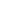  Dey J, Ray D, Biswas K, Aswal VK, Joshi SR, Joachim Kohlbrecher J, Dey P and Kochi Ismail K (2016) AOT Micelles/Vesicles for Synthesis of Silver Nanoparticles and Micellar Transitions Affected by Nanoparticles. Chemistry Select: 1, 2864 – 2871. DOI: 10.1002/slct.201600191.Lyngwi NA, Nongkhlaw M, Kalita D and  Joshi SR (2016) Bioprospecting of Plant Growth Promoting Bacilli and Related Genera Prevalent in Soils of Pristine Sacred Groves: Biochemical and Molecular Approach. PLoS ONE 11(4): e0152951. doi:10.1371/ journal.pone.0152951.Sl. NoName of Ph.D.  Mentee            P.G Degree1Dr. Ranjan K. BhagobatyM.Sc. (Agri.)-Aligarh Muslim University2Dr. Rakshak KumarM.Sc. Biotechnology- Madras University3Dr. Sharmila ThokchomM.Sc. (Microbiology)- Madras UniversityM.Phil -Bharathidasan University4Dr. Barnali SharmaM.Sc. Biotechnology- Gauhati University5Dr. Purabi SaikiaM.Sc. Biotechnology- Gauhati University6Dr. George F. RapsangM.Sc. Biotechnology-North-Eastern Hill University7Dr. Khedarani KoijamM.Sc. Microbiology-Mangalore University8Dr. Lamabam S DeviM.Sc. Microbiology- HNB Garhwal University9Dr. Polashree KhaundM.Sc. Biotechnology-Nagpur University10Dr. Nathaniel A. LyngwiM.Sc. Biotechnology-North-Eastern Hill University11Dr. Archana NathM.V.Sc. -Assam Agricultural University12Dr. Subhro BanerjeeM.Sc. Microbiology- Jiwaji University, Gwalior13Dr. Fenella M W. NongkhlawM.Sc. Biotechnology-North-Eastern Hill University14Dr. Archana Ojha(Joint Supervisor)M.Sc. Microbiology- Lucknow University15Dr. Kaushik BhattacharjeeM.Sc. Microbiology- Dr. MGR University, Chennai16Dr. H. Romola Devi( Joint Supervisor)M.Sc . Microbiology- Bangalore University17Dr. Koel BiswasM.Sc. Biotechnology- North-Eastern Hill University18Dr. Debajit KalitaM.Sc. Applied Microbiology- Bangalore University19Dr. Madhusmita BorthakurM.Sc. Biotechnology- VIT Vellore20Dr. Aishiki BanerjeeM.Sc. Microbiology- VIT Vellore21Dr. Susmita PaulM.Sc. Biotechnology- Bangalore University22Dr. Donald A. BarehM.Sc. Biotechnology- North-Eastern Hill University23Dr. Lily ShyllaM.Sc. Biotechnology- North-Eastern Hill University24Dr. Augustine Lamin Ka-OtM.Sc. Microbiology- Sikkim University25Ms. Upashna ChettriM.Sc. Microbiology- North Bengal University1.Dr. Macmillan NongkhlawPDF:DST-Inspire Faculty Awardee (PhD-JNU)2.Ms. Nirmala AkoijamM.Sc. Biotechnology- North-Eastern Hill University3.Mr. Welfareson KhongriahM.Sc Microbiology, Pondicherry University4.Mr. Bishal PunM.Sc. Biotechnology- North-Eastern Hill University5.Mr. Aawaj Kuloong RaiM.Sc. Biotechnology- North Bengal University6.Mr. Stevenson ThabahM.Sc. Biotechnology- North-Eastern Hill University7. Ms. Debaraty ChakrabortyM.Sc. Biotechnology- SGRITS, Dehradun, Uttarakhand8.Mr. Arigo W. SangmaM.Sc Biotechnology- Mizoram University9.Mr. Vishal Kumar MohanM.Sc Microbiology- Punjabi University, Patiala10.Ms. Sheetal JoshiM.Sc Biotechnology- North-Eastern Hill University11. Ms. Piyali DasM.Sc Biotechnology- North-Eastern Hill University12.Ms. Deihaphishisha KharpranM.Sc Biotechnology- North-Eastern Hill University